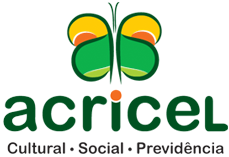 REQUERIMENTO DE BENEFÍCIOS PARA PARTICIPANTePLANO DE APOSENTADORIA ACRICELPREV CNPB Nº 2011.0004-83REQUERIMENTO DE BENEFÍCIOS PARA PARTICIPANTePLANO DE APOSENTADORIA ACRICELPREV CNPB Nº 2011.0004-83REQUERIMENTO DE BENEFÍCIOS PARA PARTICIPANTePLANO DE APOSENTADORIA ACRICELPREV CNPB Nº 2011.0004-83REQUERIMENTO DE BENEFÍCIOS PARA PARTICIPANTePLANO DE APOSENTADORIA ACRICELPREV CNPB Nº 2011.0004-83REQUERIMENTO DE BENEFÍCIOS PARA PARTICIPANTePLANO DE APOSENTADORIA ACRICELPREV CNPB Nº 2011.0004-83REQUERIMENTO DE BENEFÍCIOS PARA PARTICIPANTePLANO DE APOSENTADORIA ACRICELPREV CNPB Nº 2011.0004-83REQUERIMENTO DE BENEFÍCIOS PARA PARTICIPANTePLANO DE APOSENTADORIA ACRICELPREV CNPB Nº 2011.0004-83REQUERIMENTO DE BENEFÍCIOS PARA PARTICIPANTePLANO DE APOSENTADORIA ACRICELPREV CNPB Nº 2011.0004-83REQUERIMENTO DE BENEFÍCIOS PARA PARTICIPANTePLANO DE APOSENTADORIA ACRICELPREV CNPB Nº 2011.0004-83REQUERIMENTO DE BENEFÍCIOS PARA PARTICIPANTePLANO DE APOSENTADORIA ACRICELPREV CNPB Nº 2011.0004-83REQUERIMENTO DE BENEFÍCIOS PARA PARTICIPANTePLANO DE APOSENTADORIA ACRICELPREV CNPB Nº 2011.0004-83REQUERIMENTO DE BENEFÍCIOS PARA PARTICIPANTePLANO DE APOSENTADORIA ACRICELPREV CNPB Nº 2011.0004-83REQUERIMENTO DE BENEFÍCIOS PARA PARTICIPANTePLANO DE APOSENTADORIA ACRICELPREV CNPB Nº 2011.0004-83REQUERIMENTO DE BENEFÍCIOS PARA PARTICIPANTePLANO DE APOSENTADORIA ACRICELPREV CNPB Nº 2011.0004-83REQUERIMENTO DE BENEFÍCIOS PARA PARTICIPANTePLANO DE APOSENTADORIA ACRICELPREV CNPB Nº 2011.0004-83REQUERIMENTO DE BENEFÍCIOS PARA PARTICIPANTePLANO DE APOSENTADORIA ACRICELPREV CNPB Nº 2011.0004-83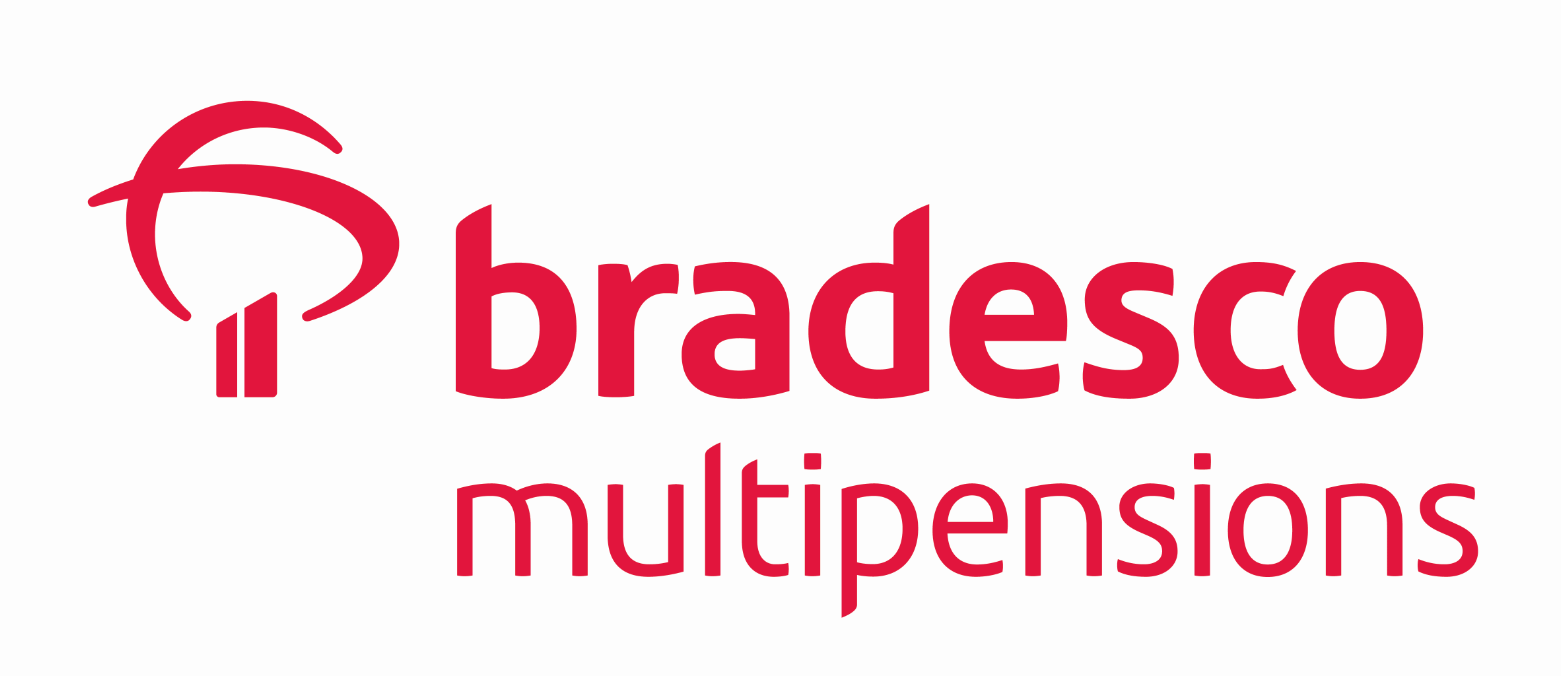 BENEFÍCIO REQUERIDOBENEFÍCIO REQUERIDOBENEFÍCIO REQUERIDOBENEFÍCIO REQUERIDOBENEFÍCIO REQUERIDOBENEFÍCIO REQUERIDOBENEFÍCIO REQUERIDOBENEFÍCIO REQUERIDOBENEFÍCIO REQUERIDOBENEFÍCIO REQUERIDOBENEFÍCIO REQUERIDOBENEFÍCIO REQUERIDOBENEFÍCIO REQUERIDOBENEFÍCIO REQUERIDOBENEFÍCIO REQUERIDOBENEFÍCIO REQUERIDOBENEFÍCIO REQUERIDOBENEFÍCIO REQUERIDOBENEFÍCIO REQUERIDOBENEFÍCIO REQUERIDOBENEFÍCIO REQUERIDOBENEFÍCIO REQUERIDOBENEFÍCIO REQUERIDOBENEFÍCIO REQUERIDOBENEFÍCIO REQUERIDOBENEFÍCIO REQUERIDO APOSENTADORIA NORMALO benefício de Aposentadoria Normal será concedido ao Participante, mediante requerimento, após completar a idade estabelecida no formulário de inscrição.  BENEFÍCIO PROPORCIONAL DIFERIDOO Participante que rescindir seu vínculo associativo com o Instituidor, antes da aquisição do direito ao benefício pleno previsto neste Regulamento, poderá optar pelo Benefício Proporcional Diferido, assumindo a condição de Vinculado. Participante poderá requerer depois de cumprida a carência etária fixada para recebimento da Aposentadoria Normal. APOSENTADORIA NORMALO benefício de Aposentadoria Normal será concedido ao Participante, mediante requerimento, após completar a idade estabelecida no formulário de inscrição.  BENEFÍCIO PROPORCIONAL DIFERIDOO Participante que rescindir seu vínculo associativo com o Instituidor, antes da aquisição do direito ao benefício pleno previsto neste Regulamento, poderá optar pelo Benefício Proporcional Diferido, assumindo a condição de Vinculado. Participante poderá requerer depois de cumprida a carência etária fixada para recebimento da Aposentadoria Normal. APOSENTADORIA NORMALO benefício de Aposentadoria Normal será concedido ao Participante, mediante requerimento, após completar a idade estabelecida no formulário de inscrição.  BENEFÍCIO PROPORCIONAL DIFERIDOO Participante que rescindir seu vínculo associativo com o Instituidor, antes da aquisição do direito ao benefício pleno previsto neste Regulamento, poderá optar pelo Benefício Proporcional Diferido, assumindo a condição de Vinculado. Participante poderá requerer depois de cumprida a carência etária fixada para recebimento da Aposentadoria Normal. APOSENTADORIA NORMALO benefício de Aposentadoria Normal será concedido ao Participante, mediante requerimento, após completar a idade estabelecida no formulário de inscrição.  BENEFÍCIO PROPORCIONAL DIFERIDOO Participante que rescindir seu vínculo associativo com o Instituidor, antes da aquisição do direito ao benefício pleno previsto neste Regulamento, poderá optar pelo Benefício Proporcional Diferido, assumindo a condição de Vinculado. Participante poderá requerer depois de cumprida a carência etária fixada para recebimento da Aposentadoria Normal. APOSENTADORIA NORMALO benefício de Aposentadoria Normal será concedido ao Participante, mediante requerimento, após completar a idade estabelecida no formulário de inscrição.  BENEFÍCIO PROPORCIONAL DIFERIDOO Participante que rescindir seu vínculo associativo com o Instituidor, antes da aquisição do direito ao benefício pleno previsto neste Regulamento, poderá optar pelo Benefício Proporcional Diferido, assumindo a condição de Vinculado. Participante poderá requerer depois de cumprida a carência etária fixada para recebimento da Aposentadoria Normal. APOSENTADORIA NORMALO benefício de Aposentadoria Normal será concedido ao Participante, mediante requerimento, após completar a idade estabelecida no formulário de inscrição.  BENEFÍCIO PROPORCIONAL DIFERIDOO Participante que rescindir seu vínculo associativo com o Instituidor, antes da aquisição do direito ao benefício pleno previsto neste Regulamento, poderá optar pelo Benefício Proporcional Diferido, assumindo a condição de Vinculado. Participante poderá requerer depois de cumprida a carência etária fixada para recebimento da Aposentadoria Normal. APOSENTADORIA NORMALO benefício de Aposentadoria Normal será concedido ao Participante, mediante requerimento, após completar a idade estabelecida no formulário de inscrição.  BENEFÍCIO PROPORCIONAL DIFERIDOO Participante que rescindir seu vínculo associativo com o Instituidor, antes da aquisição do direito ao benefício pleno previsto neste Regulamento, poderá optar pelo Benefício Proporcional Diferido, assumindo a condição de Vinculado. Participante poderá requerer depois de cumprida a carência etária fixada para recebimento da Aposentadoria Normal. APOSENTADORIA NORMALO benefício de Aposentadoria Normal será concedido ao Participante, mediante requerimento, após completar a idade estabelecida no formulário de inscrição.  BENEFÍCIO PROPORCIONAL DIFERIDOO Participante que rescindir seu vínculo associativo com o Instituidor, antes da aquisição do direito ao benefício pleno previsto neste Regulamento, poderá optar pelo Benefício Proporcional Diferido, assumindo a condição de Vinculado. Participante poderá requerer depois de cumprida a carência etária fixada para recebimento da Aposentadoria Normal. APOSENTADORIA NORMALO benefício de Aposentadoria Normal será concedido ao Participante, mediante requerimento, após completar a idade estabelecida no formulário de inscrição.  BENEFÍCIO PROPORCIONAL DIFERIDOO Participante que rescindir seu vínculo associativo com o Instituidor, antes da aquisição do direito ao benefício pleno previsto neste Regulamento, poderá optar pelo Benefício Proporcional Diferido, assumindo a condição de Vinculado. Participante poderá requerer depois de cumprida a carência etária fixada para recebimento da Aposentadoria Normal. APOSENTADORIA NORMALO benefício de Aposentadoria Normal será concedido ao Participante, mediante requerimento, após completar a idade estabelecida no formulário de inscrição.  BENEFÍCIO PROPORCIONAL DIFERIDOO Participante que rescindir seu vínculo associativo com o Instituidor, antes da aquisição do direito ao benefício pleno previsto neste Regulamento, poderá optar pelo Benefício Proporcional Diferido, assumindo a condição de Vinculado. Participante poderá requerer depois de cumprida a carência etária fixada para recebimento da Aposentadoria Normal. APOSENTADORIA NORMALO benefício de Aposentadoria Normal será concedido ao Participante, mediante requerimento, após completar a idade estabelecida no formulário de inscrição.  BENEFÍCIO PROPORCIONAL DIFERIDOO Participante que rescindir seu vínculo associativo com o Instituidor, antes da aquisição do direito ao benefício pleno previsto neste Regulamento, poderá optar pelo Benefício Proporcional Diferido, assumindo a condição de Vinculado. Participante poderá requerer depois de cumprida a carência etária fixada para recebimento da Aposentadoria Normal. APOSENTADORIA NORMALO benefício de Aposentadoria Normal será concedido ao Participante, mediante requerimento, após completar a idade estabelecida no formulário de inscrição.  BENEFÍCIO PROPORCIONAL DIFERIDOO Participante que rescindir seu vínculo associativo com o Instituidor, antes da aquisição do direito ao benefício pleno previsto neste Regulamento, poderá optar pelo Benefício Proporcional Diferido, assumindo a condição de Vinculado. Participante poderá requerer depois de cumprida a carência etária fixada para recebimento da Aposentadoria Normal. APOSENTADORIA NORMALO benefício de Aposentadoria Normal será concedido ao Participante, mediante requerimento, após completar a idade estabelecida no formulário de inscrição.  BENEFÍCIO PROPORCIONAL DIFERIDOO Participante que rescindir seu vínculo associativo com o Instituidor, antes da aquisição do direito ao benefício pleno previsto neste Regulamento, poderá optar pelo Benefício Proporcional Diferido, assumindo a condição de Vinculado. Participante poderá requerer depois de cumprida a carência etária fixada para recebimento da Aposentadoria Normal. APOSENTADORIA NORMALO benefício de Aposentadoria Normal será concedido ao Participante, mediante requerimento, após completar a idade estabelecida no formulário de inscrição.  BENEFÍCIO PROPORCIONAL DIFERIDOO Participante que rescindir seu vínculo associativo com o Instituidor, antes da aquisição do direito ao benefício pleno previsto neste Regulamento, poderá optar pelo Benefício Proporcional Diferido, assumindo a condição de Vinculado. Participante poderá requerer depois de cumprida a carência etária fixada para recebimento da Aposentadoria Normal. APOSENTADORIA NORMALO benefício de Aposentadoria Normal será concedido ao Participante, mediante requerimento, após completar a idade estabelecida no formulário de inscrição.  BENEFÍCIO PROPORCIONAL DIFERIDOO Participante que rescindir seu vínculo associativo com o Instituidor, antes da aquisição do direito ao benefício pleno previsto neste Regulamento, poderá optar pelo Benefício Proporcional Diferido, assumindo a condição de Vinculado. Participante poderá requerer depois de cumprida a carência etária fixada para recebimento da Aposentadoria Normal. APOSENTADORIA NORMALO benefício de Aposentadoria Normal será concedido ao Participante, mediante requerimento, após completar a idade estabelecida no formulário de inscrição.  BENEFÍCIO PROPORCIONAL DIFERIDOO Participante que rescindir seu vínculo associativo com o Instituidor, antes da aquisição do direito ao benefício pleno previsto neste Regulamento, poderá optar pelo Benefício Proporcional Diferido, assumindo a condição de Vinculado. Participante poderá requerer depois de cumprida a carência etária fixada para recebimento da Aposentadoria Normal. APOSENTADORIA NORMALO benefício de Aposentadoria Normal será concedido ao Participante, mediante requerimento, após completar a idade estabelecida no formulário de inscrição.  BENEFÍCIO PROPORCIONAL DIFERIDOO Participante que rescindir seu vínculo associativo com o Instituidor, antes da aquisição do direito ao benefício pleno previsto neste Regulamento, poderá optar pelo Benefício Proporcional Diferido, assumindo a condição de Vinculado. Participante poderá requerer depois de cumprida a carência etária fixada para recebimento da Aposentadoria Normal. APOSENTADORIA NORMALO benefício de Aposentadoria Normal será concedido ao Participante, mediante requerimento, após completar a idade estabelecida no formulário de inscrição.  BENEFÍCIO PROPORCIONAL DIFERIDOO Participante que rescindir seu vínculo associativo com o Instituidor, antes da aquisição do direito ao benefício pleno previsto neste Regulamento, poderá optar pelo Benefício Proporcional Diferido, assumindo a condição de Vinculado. Participante poderá requerer depois de cumprida a carência etária fixada para recebimento da Aposentadoria Normal. APOSENTADORIA NORMALO benefício de Aposentadoria Normal será concedido ao Participante, mediante requerimento, após completar a idade estabelecida no formulário de inscrição.  BENEFÍCIO PROPORCIONAL DIFERIDOO Participante que rescindir seu vínculo associativo com o Instituidor, antes da aquisição do direito ao benefício pleno previsto neste Regulamento, poderá optar pelo Benefício Proporcional Diferido, assumindo a condição de Vinculado. Participante poderá requerer depois de cumprida a carência etária fixada para recebimento da Aposentadoria Normal. APOSENTADORIA NORMALO benefício de Aposentadoria Normal será concedido ao Participante, mediante requerimento, após completar a idade estabelecida no formulário de inscrição.  BENEFÍCIO PROPORCIONAL DIFERIDOO Participante que rescindir seu vínculo associativo com o Instituidor, antes da aquisição do direito ao benefício pleno previsto neste Regulamento, poderá optar pelo Benefício Proporcional Diferido, assumindo a condição de Vinculado. Participante poderá requerer depois de cumprida a carência etária fixada para recebimento da Aposentadoria Normal. APOSENTADORIA NORMALO benefício de Aposentadoria Normal será concedido ao Participante, mediante requerimento, após completar a idade estabelecida no formulário de inscrição.  BENEFÍCIO PROPORCIONAL DIFERIDOO Participante que rescindir seu vínculo associativo com o Instituidor, antes da aquisição do direito ao benefício pleno previsto neste Regulamento, poderá optar pelo Benefício Proporcional Diferido, assumindo a condição de Vinculado. Participante poderá requerer depois de cumprida a carência etária fixada para recebimento da Aposentadoria Normal. APOSENTADORIA NORMALO benefício de Aposentadoria Normal será concedido ao Participante, mediante requerimento, após completar a idade estabelecida no formulário de inscrição.  BENEFÍCIO PROPORCIONAL DIFERIDOO Participante que rescindir seu vínculo associativo com o Instituidor, antes da aquisição do direito ao benefício pleno previsto neste Regulamento, poderá optar pelo Benefício Proporcional Diferido, assumindo a condição de Vinculado. Participante poderá requerer depois de cumprida a carência etária fixada para recebimento da Aposentadoria Normal. APOSENTADORIA NORMALO benefício de Aposentadoria Normal será concedido ao Participante, mediante requerimento, após completar a idade estabelecida no formulário de inscrição.  BENEFÍCIO PROPORCIONAL DIFERIDOO Participante que rescindir seu vínculo associativo com o Instituidor, antes da aquisição do direito ao benefício pleno previsto neste Regulamento, poderá optar pelo Benefício Proporcional Diferido, assumindo a condição de Vinculado. Participante poderá requerer depois de cumprida a carência etária fixada para recebimento da Aposentadoria Normal. APOSENTADORIA NORMALO benefício de Aposentadoria Normal será concedido ao Participante, mediante requerimento, após completar a idade estabelecida no formulário de inscrição.  BENEFÍCIO PROPORCIONAL DIFERIDOO Participante que rescindir seu vínculo associativo com o Instituidor, antes da aquisição do direito ao benefício pleno previsto neste Regulamento, poderá optar pelo Benefício Proporcional Diferido, assumindo a condição de Vinculado. Participante poderá requerer depois de cumprida a carência etária fixada para recebimento da Aposentadoria Normal. APOSENTADORIA NORMALO benefício de Aposentadoria Normal será concedido ao Participante, mediante requerimento, após completar a idade estabelecida no formulário de inscrição.  BENEFÍCIO PROPORCIONAL DIFERIDOO Participante que rescindir seu vínculo associativo com o Instituidor, antes da aquisição do direito ao benefício pleno previsto neste Regulamento, poderá optar pelo Benefício Proporcional Diferido, assumindo a condição de Vinculado. Participante poderá requerer depois de cumprida a carência etária fixada para recebimento da Aposentadoria Normal. APOSENTADORIA NORMALO benefício de Aposentadoria Normal será concedido ao Participante, mediante requerimento, após completar a idade estabelecida no formulário de inscrição.  BENEFÍCIO PROPORCIONAL DIFERIDOO Participante que rescindir seu vínculo associativo com o Instituidor, antes da aquisição do direito ao benefício pleno previsto neste Regulamento, poderá optar pelo Benefício Proporcional Diferido, assumindo a condição de Vinculado. Participante poderá requerer depois de cumprida a carência etária fixada para recebimento da Aposentadoria Normal.DOCUMENTAÇÃO OBRIGATÓRIA PARA O BENEFÍCIO DE APOSENTADORIA E BENEFÍCIO PROPORCIONAL DIFERIDODOCUMENTAÇÃO OBRIGATÓRIA PARA O BENEFÍCIO DE APOSENTADORIA E BENEFÍCIO PROPORCIONAL DIFERIDODOCUMENTAÇÃO OBRIGATÓRIA PARA O BENEFÍCIO DE APOSENTADORIA E BENEFÍCIO PROPORCIONAL DIFERIDODOCUMENTAÇÃO OBRIGATÓRIA PARA O BENEFÍCIO DE APOSENTADORIA E BENEFÍCIO PROPORCIONAL DIFERIDODOCUMENTAÇÃO OBRIGATÓRIA PARA O BENEFÍCIO DE APOSENTADORIA E BENEFÍCIO PROPORCIONAL DIFERIDODOCUMENTAÇÃO OBRIGATÓRIA PARA O BENEFÍCIO DE APOSENTADORIA E BENEFÍCIO PROPORCIONAL DIFERIDODOCUMENTAÇÃO OBRIGATÓRIA PARA O BENEFÍCIO DE APOSENTADORIA E BENEFÍCIO PROPORCIONAL DIFERIDODOCUMENTAÇÃO OBRIGATÓRIA PARA O BENEFÍCIO DE APOSENTADORIA E BENEFÍCIO PROPORCIONAL DIFERIDODOCUMENTAÇÃO OBRIGATÓRIA PARA O BENEFÍCIO DE APOSENTADORIA E BENEFÍCIO PROPORCIONAL DIFERIDODOCUMENTAÇÃO OBRIGATÓRIA PARA O BENEFÍCIO DE APOSENTADORIA E BENEFÍCIO PROPORCIONAL DIFERIDODOCUMENTAÇÃO OBRIGATÓRIA PARA O BENEFÍCIO DE APOSENTADORIA E BENEFÍCIO PROPORCIONAL DIFERIDODOCUMENTAÇÃO OBRIGATÓRIA PARA O BENEFÍCIO DE APOSENTADORIA E BENEFÍCIO PROPORCIONAL DIFERIDODOCUMENTAÇÃO OBRIGATÓRIA PARA O BENEFÍCIO DE APOSENTADORIA E BENEFÍCIO PROPORCIONAL DIFERIDODOCUMENTAÇÃO OBRIGATÓRIA PARA O BENEFÍCIO DE APOSENTADORIA E BENEFÍCIO PROPORCIONAL DIFERIDODOCUMENTAÇÃO OBRIGATÓRIA PARA O BENEFÍCIO DE APOSENTADORIA E BENEFÍCIO PROPORCIONAL DIFERIDODOCUMENTAÇÃO OBRIGATÓRIA PARA O BENEFÍCIO DE APOSENTADORIA E BENEFÍCIO PROPORCIONAL DIFERIDODOCUMENTAÇÃO OBRIGATÓRIA PARA O BENEFÍCIO DE APOSENTADORIA E BENEFÍCIO PROPORCIONAL DIFERIDODOCUMENTAÇÃO OBRIGATÓRIA PARA O BENEFÍCIO DE APOSENTADORIA E BENEFÍCIO PROPORCIONAL DIFERIDODOCUMENTAÇÃO OBRIGATÓRIA PARA O BENEFÍCIO DE APOSENTADORIA E BENEFÍCIO PROPORCIONAL DIFERIDODOCUMENTAÇÃO OBRIGATÓRIA PARA O BENEFÍCIO DE APOSENTADORIA E BENEFÍCIO PROPORCIONAL DIFERIDODOCUMENTAÇÃO OBRIGATÓRIA PARA O BENEFÍCIO DE APOSENTADORIA E BENEFÍCIO PROPORCIONAL DIFERIDODOCUMENTAÇÃO OBRIGATÓRIA PARA O BENEFÍCIO DE APOSENTADORIA E BENEFÍCIO PROPORCIONAL DIFERIDODOCUMENTAÇÃO OBRIGATÓRIA PARA O BENEFÍCIO DE APOSENTADORIA E BENEFÍCIO PROPORCIONAL DIFERIDODOCUMENTAÇÃO OBRIGATÓRIA PARA O BENEFÍCIO DE APOSENTADORIA E BENEFÍCIO PROPORCIONAL DIFERIDODOCUMENTAÇÃO OBRIGATÓRIA PARA O BENEFÍCIO DE APOSENTADORIA E BENEFÍCIO PROPORCIONAL DIFERIDODOCUMENTAÇÃO OBRIGATÓRIA PARA O BENEFÍCIO DE APOSENTADORIA E BENEFÍCIO PROPORCIONAL DIFERIDORequerimento de Benefícios Cópia do Cartão Magnético/Folha de ChequeCópia do documento de identidade do Participante 	Requerimento de Benefícios Cópia do Cartão Magnético/Folha de ChequeCópia do documento de identidade do Participante 	Requerimento de Benefícios Cópia do Cartão Magnético/Folha de ChequeCópia do documento de identidade do Participante 	Requerimento de Benefícios Cópia do Cartão Magnético/Folha de ChequeCópia do documento de identidade do Participante 	Requerimento de Benefícios Cópia do Cartão Magnético/Folha de ChequeCópia do documento de identidade do Participante 	Requerimento de Benefícios Cópia do Cartão Magnético/Folha de ChequeCópia do documento de identidade do Participante 	Requerimento de Benefícios Cópia do Cartão Magnético/Folha de ChequeCópia do documento de identidade do Participante 	Requerimento de Benefícios Cópia do Cartão Magnético/Folha de ChequeCópia do documento de identidade do Participante 	Requerimento de Benefícios Cópia do Cartão Magnético/Folha de ChequeCópia do documento de identidade do Participante 	Requerimento de Benefícios Cópia do Cartão Magnético/Folha de ChequeCópia do documento de identidade do Participante 	Requerimento de Benefícios Cópia do Cartão Magnético/Folha de ChequeCópia do documento de identidade do Participante 	Requerimento de Benefícios Cópia do Cartão Magnético/Folha de ChequeCópia do documento de identidade do Participante 	Requerimento de Benefícios Cópia do Cartão Magnético/Folha de ChequeCópia do documento de identidade do Participante 	Requerimento de Benefícios Cópia do Cartão Magnético/Folha de ChequeCópia do documento de identidade do Participante 	Cópia do CPF do participanteCópia comprovante de residênciaCópia do CPF do participanteCópia comprovante de residênciaCópia do CPF do participanteCópia comprovante de residênciaCópia do CPF do participanteCópia comprovante de residênciaCópia do CPF do participanteCópia comprovante de residênciaCópia do CPF do participanteCópia comprovante de residênciaCópia do CPF do participanteCópia comprovante de residênciaCópia do CPF do participanteCópia comprovante de residênciaCópia do CPF do participanteCópia comprovante de residênciaCópia do CPF do participanteCópia comprovante de residênciaCópia do CPF do participanteCópia comprovante de residênciaCópia do CPF do participanteCópia comprovante de residência APOSENTADORIA POR INVALIDEZO benefício de Aposentadoria por Invalidez será concedido, mediante requerimento, ao Participante que tenha se tornado permanentemente inválido e não esteja recebendo benefício de Aposentadoria Normal, independentemente do cumprimento de quaisquer carências.A invalidez deverá ser comprovada mediante a apresentação da carta de concessão do benefício por invalidez expedida pela Previdência Social. APOSENTADORIA POR INVALIDEZO benefício de Aposentadoria por Invalidez será concedido, mediante requerimento, ao Participante que tenha se tornado permanentemente inválido e não esteja recebendo benefício de Aposentadoria Normal, independentemente do cumprimento de quaisquer carências.A invalidez deverá ser comprovada mediante a apresentação da carta de concessão do benefício por invalidez expedida pela Previdência Social. APOSENTADORIA POR INVALIDEZO benefício de Aposentadoria por Invalidez será concedido, mediante requerimento, ao Participante que tenha se tornado permanentemente inválido e não esteja recebendo benefício de Aposentadoria Normal, independentemente do cumprimento de quaisquer carências.A invalidez deverá ser comprovada mediante a apresentação da carta de concessão do benefício por invalidez expedida pela Previdência Social. APOSENTADORIA POR INVALIDEZO benefício de Aposentadoria por Invalidez será concedido, mediante requerimento, ao Participante que tenha se tornado permanentemente inválido e não esteja recebendo benefício de Aposentadoria Normal, independentemente do cumprimento de quaisquer carências.A invalidez deverá ser comprovada mediante a apresentação da carta de concessão do benefício por invalidez expedida pela Previdência Social. APOSENTADORIA POR INVALIDEZO benefício de Aposentadoria por Invalidez será concedido, mediante requerimento, ao Participante que tenha se tornado permanentemente inválido e não esteja recebendo benefício de Aposentadoria Normal, independentemente do cumprimento de quaisquer carências.A invalidez deverá ser comprovada mediante a apresentação da carta de concessão do benefício por invalidez expedida pela Previdência Social. APOSENTADORIA POR INVALIDEZO benefício de Aposentadoria por Invalidez será concedido, mediante requerimento, ao Participante que tenha se tornado permanentemente inválido e não esteja recebendo benefício de Aposentadoria Normal, independentemente do cumprimento de quaisquer carências.A invalidez deverá ser comprovada mediante a apresentação da carta de concessão do benefício por invalidez expedida pela Previdência Social. APOSENTADORIA POR INVALIDEZO benefício de Aposentadoria por Invalidez será concedido, mediante requerimento, ao Participante que tenha se tornado permanentemente inválido e não esteja recebendo benefício de Aposentadoria Normal, independentemente do cumprimento de quaisquer carências.A invalidez deverá ser comprovada mediante a apresentação da carta de concessão do benefício por invalidez expedida pela Previdência Social. APOSENTADORIA POR INVALIDEZO benefício de Aposentadoria por Invalidez será concedido, mediante requerimento, ao Participante que tenha se tornado permanentemente inválido e não esteja recebendo benefício de Aposentadoria Normal, independentemente do cumprimento de quaisquer carências.A invalidez deverá ser comprovada mediante a apresentação da carta de concessão do benefício por invalidez expedida pela Previdência Social. APOSENTADORIA POR INVALIDEZO benefício de Aposentadoria por Invalidez será concedido, mediante requerimento, ao Participante que tenha se tornado permanentemente inválido e não esteja recebendo benefício de Aposentadoria Normal, independentemente do cumprimento de quaisquer carências.A invalidez deverá ser comprovada mediante a apresentação da carta de concessão do benefício por invalidez expedida pela Previdência Social. APOSENTADORIA POR INVALIDEZO benefício de Aposentadoria por Invalidez será concedido, mediante requerimento, ao Participante que tenha se tornado permanentemente inválido e não esteja recebendo benefício de Aposentadoria Normal, independentemente do cumprimento de quaisquer carências.A invalidez deverá ser comprovada mediante a apresentação da carta de concessão do benefício por invalidez expedida pela Previdência Social. APOSENTADORIA POR INVALIDEZO benefício de Aposentadoria por Invalidez será concedido, mediante requerimento, ao Participante que tenha se tornado permanentemente inválido e não esteja recebendo benefício de Aposentadoria Normal, independentemente do cumprimento de quaisquer carências.A invalidez deverá ser comprovada mediante a apresentação da carta de concessão do benefício por invalidez expedida pela Previdência Social. APOSENTADORIA POR INVALIDEZO benefício de Aposentadoria por Invalidez será concedido, mediante requerimento, ao Participante que tenha se tornado permanentemente inválido e não esteja recebendo benefício de Aposentadoria Normal, independentemente do cumprimento de quaisquer carências.A invalidez deverá ser comprovada mediante a apresentação da carta de concessão do benefício por invalidez expedida pela Previdência Social. APOSENTADORIA POR INVALIDEZO benefício de Aposentadoria por Invalidez será concedido, mediante requerimento, ao Participante que tenha se tornado permanentemente inválido e não esteja recebendo benefício de Aposentadoria Normal, independentemente do cumprimento de quaisquer carências.A invalidez deverá ser comprovada mediante a apresentação da carta de concessão do benefício por invalidez expedida pela Previdência Social. APOSENTADORIA POR INVALIDEZO benefício de Aposentadoria por Invalidez será concedido, mediante requerimento, ao Participante que tenha se tornado permanentemente inválido e não esteja recebendo benefício de Aposentadoria Normal, independentemente do cumprimento de quaisquer carências.A invalidez deverá ser comprovada mediante a apresentação da carta de concessão do benefício por invalidez expedida pela Previdência Social. APOSENTADORIA POR INVALIDEZO benefício de Aposentadoria por Invalidez será concedido, mediante requerimento, ao Participante que tenha se tornado permanentemente inválido e não esteja recebendo benefício de Aposentadoria Normal, independentemente do cumprimento de quaisquer carências.A invalidez deverá ser comprovada mediante a apresentação da carta de concessão do benefício por invalidez expedida pela Previdência Social. APOSENTADORIA POR INVALIDEZO benefício de Aposentadoria por Invalidez será concedido, mediante requerimento, ao Participante que tenha se tornado permanentemente inválido e não esteja recebendo benefício de Aposentadoria Normal, independentemente do cumprimento de quaisquer carências.A invalidez deverá ser comprovada mediante a apresentação da carta de concessão do benefício por invalidez expedida pela Previdência Social. APOSENTADORIA POR INVALIDEZO benefício de Aposentadoria por Invalidez será concedido, mediante requerimento, ao Participante que tenha se tornado permanentemente inválido e não esteja recebendo benefício de Aposentadoria Normal, independentemente do cumprimento de quaisquer carências.A invalidez deverá ser comprovada mediante a apresentação da carta de concessão do benefício por invalidez expedida pela Previdência Social. APOSENTADORIA POR INVALIDEZO benefício de Aposentadoria por Invalidez será concedido, mediante requerimento, ao Participante que tenha se tornado permanentemente inválido e não esteja recebendo benefício de Aposentadoria Normal, independentemente do cumprimento de quaisquer carências.A invalidez deverá ser comprovada mediante a apresentação da carta de concessão do benefício por invalidez expedida pela Previdência Social. APOSENTADORIA POR INVALIDEZO benefício de Aposentadoria por Invalidez será concedido, mediante requerimento, ao Participante que tenha se tornado permanentemente inválido e não esteja recebendo benefício de Aposentadoria Normal, independentemente do cumprimento de quaisquer carências.A invalidez deverá ser comprovada mediante a apresentação da carta de concessão do benefício por invalidez expedida pela Previdência Social. APOSENTADORIA POR INVALIDEZO benefício de Aposentadoria por Invalidez será concedido, mediante requerimento, ao Participante que tenha se tornado permanentemente inválido e não esteja recebendo benefício de Aposentadoria Normal, independentemente do cumprimento de quaisquer carências.A invalidez deverá ser comprovada mediante a apresentação da carta de concessão do benefício por invalidez expedida pela Previdência Social. APOSENTADORIA POR INVALIDEZO benefício de Aposentadoria por Invalidez será concedido, mediante requerimento, ao Participante que tenha se tornado permanentemente inválido e não esteja recebendo benefício de Aposentadoria Normal, independentemente do cumprimento de quaisquer carências.A invalidez deverá ser comprovada mediante a apresentação da carta de concessão do benefício por invalidez expedida pela Previdência Social. APOSENTADORIA POR INVALIDEZO benefício de Aposentadoria por Invalidez será concedido, mediante requerimento, ao Participante que tenha se tornado permanentemente inválido e não esteja recebendo benefício de Aposentadoria Normal, independentemente do cumprimento de quaisquer carências.A invalidez deverá ser comprovada mediante a apresentação da carta de concessão do benefício por invalidez expedida pela Previdência Social. APOSENTADORIA POR INVALIDEZO benefício de Aposentadoria por Invalidez será concedido, mediante requerimento, ao Participante que tenha se tornado permanentemente inválido e não esteja recebendo benefício de Aposentadoria Normal, independentemente do cumprimento de quaisquer carências.A invalidez deverá ser comprovada mediante a apresentação da carta de concessão do benefício por invalidez expedida pela Previdência Social. APOSENTADORIA POR INVALIDEZO benefício de Aposentadoria por Invalidez será concedido, mediante requerimento, ao Participante que tenha se tornado permanentemente inválido e não esteja recebendo benefício de Aposentadoria Normal, independentemente do cumprimento de quaisquer carências.A invalidez deverá ser comprovada mediante a apresentação da carta de concessão do benefício por invalidez expedida pela Previdência Social. APOSENTADORIA POR INVALIDEZO benefício de Aposentadoria por Invalidez será concedido, mediante requerimento, ao Participante que tenha se tornado permanentemente inválido e não esteja recebendo benefício de Aposentadoria Normal, independentemente do cumprimento de quaisquer carências.A invalidez deverá ser comprovada mediante a apresentação da carta de concessão do benefício por invalidez expedida pela Previdência Social. APOSENTADORIA POR INVALIDEZO benefício de Aposentadoria por Invalidez será concedido, mediante requerimento, ao Participante que tenha se tornado permanentemente inválido e não esteja recebendo benefício de Aposentadoria Normal, independentemente do cumprimento de quaisquer carências.A invalidez deverá ser comprovada mediante a apresentação da carta de concessão do benefício por invalidez expedida pela Previdência Social.DOCUMENTAÇÃO OBRIGATÓRIA PARA O BENEFÍCIO DE APOSENTADORIA POR INVALIDEZDOCUMENTAÇÃO OBRIGATÓRIA PARA O BENEFÍCIO DE APOSENTADORIA POR INVALIDEZDOCUMENTAÇÃO OBRIGATÓRIA PARA O BENEFÍCIO DE APOSENTADORIA POR INVALIDEZDOCUMENTAÇÃO OBRIGATÓRIA PARA O BENEFÍCIO DE APOSENTADORIA POR INVALIDEZDOCUMENTAÇÃO OBRIGATÓRIA PARA O BENEFÍCIO DE APOSENTADORIA POR INVALIDEZDOCUMENTAÇÃO OBRIGATÓRIA PARA O BENEFÍCIO DE APOSENTADORIA POR INVALIDEZDOCUMENTAÇÃO OBRIGATÓRIA PARA O BENEFÍCIO DE APOSENTADORIA POR INVALIDEZDOCUMENTAÇÃO OBRIGATÓRIA PARA O BENEFÍCIO DE APOSENTADORIA POR INVALIDEZDOCUMENTAÇÃO OBRIGATÓRIA PARA O BENEFÍCIO DE APOSENTADORIA POR INVALIDEZDOCUMENTAÇÃO OBRIGATÓRIA PARA O BENEFÍCIO DE APOSENTADORIA POR INVALIDEZDOCUMENTAÇÃO OBRIGATÓRIA PARA O BENEFÍCIO DE APOSENTADORIA POR INVALIDEZDOCUMENTAÇÃO OBRIGATÓRIA PARA O BENEFÍCIO DE APOSENTADORIA POR INVALIDEZDOCUMENTAÇÃO OBRIGATÓRIA PARA O BENEFÍCIO DE APOSENTADORIA POR INVALIDEZDOCUMENTAÇÃO OBRIGATÓRIA PARA O BENEFÍCIO DE APOSENTADORIA POR INVALIDEZDOCUMENTAÇÃO OBRIGATÓRIA PARA O BENEFÍCIO DE APOSENTADORIA POR INVALIDEZDOCUMENTAÇÃO OBRIGATÓRIA PARA O BENEFÍCIO DE APOSENTADORIA POR INVALIDEZDOCUMENTAÇÃO OBRIGATÓRIA PARA O BENEFÍCIO DE APOSENTADORIA POR INVALIDEZDOCUMENTAÇÃO OBRIGATÓRIA PARA O BENEFÍCIO DE APOSENTADORIA POR INVALIDEZDOCUMENTAÇÃO OBRIGATÓRIA PARA O BENEFÍCIO DE APOSENTADORIA POR INVALIDEZDOCUMENTAÇÃO OBRIGATÓRIA PARA O BENEFÍCIO DE APOSENTADORIA POR INVALIDEZDOCUMENTAÇÃO OBRIGATÓRIA PARA O BENEFÍCIO DE APOSENTADORIA POR INVALIDEZDOCUMENTAÇÃO OBRIGATÓRIA PARA O BENEFÍCIO DE APOSENTADORIA POR INVALIDEZDOCUMENTAÇÃO OBRIGATÓRIA PARA O BENEFÍCIO DE APOSENTADORIA POR INVALIDEZDOCUMENTAÇÃO OBRIGATÓRIA PARA O BENEFÍCIO DE APOSENTADORIA POR INVALIDEZDOCUMENTAÇÃO OBRIGATÓRIA PARA O BENEFÍCIO DE APOSENTADORIA POR INVALIDEZDOCUMENTAÇÃO OBRIGATÓRIA PARA O BENEFÍCIO DE APOSENTADORIA POR INVALIDEZRequerimento de BenefíciosCópia Certidão de Concessão de Benefício pelo INSSCópia do Cartão Magnético/Folha de ChequeRequerimento de BenefíciosCópia Certidão de Concessão de Benefício pelo INSSCópia do Cartão Magnético/Folha de ChequeRequerimento de BenefíciosCópia Certidão de Concessão de Benefício pelo INSSCópia do Cartão Magnético/Folha de ChequeRequerimento de BenefíciosCópia Certidão de Concessão de Benefício pelo INSSCópia do Cartão Magnético/Folha de ChequeRequerimento de BenefíciosCópia Certidão de Concessão de Benefício pelo INSSCópia do Cartão Magnético/Folha de ChequeRequerimento de BenefíciosCópia Certidão de Concessão de Benefício pelo INSSCópia do Cartão Magnético/Folha de ChequeRequerimento de BenefíciosCópia Certidão de Concessão de Benefício pelo INSSCópia do Cartão Magnético/Folha de ChequeRequerimento de BenefíciosCópia Certidão de Concessão de Benefício pelo INSSCópia do Cartão Magnético/Folha de ChequeRequerimento de BenefíciosCópia Certidão de Concessão de Benefício pelo INSSCópia do Cartão Magnético/Folha de ChequeRequerimento de BenefíciosCópia Certidão de Concessão de Benefício pelo INSSCópia do Cartão Magnético/Folha de ChequeRequerimento de BenefíciosCópia Certidão de Concessão de Benefício pelo INSSCópia do Cartão Magnético/Folha de ChequeRequerimento de BenefíciosCópia Certidão de Concessão de Benefício pelo INSSCópia do Cartão Magnético/Folha de ChequeRequerimento de BenefíciosCópia Certidão de Concessão de Benefício pelo INSSCópia do Cartão Magnético/Folha de ChequeCópia do documento de identidade do participante Cópia do CPF do participanteCópia comprovante de residênciaCópia do documento de identidade do participante Cópia do CPF do participanteCópia comprovante de residênciaCópia do documento de identidade do participante Cópia do CPF do participanteCópia comprovante de residênciaCópia do documento de identidade do participante Cópia do CPF do participanteCópia comprovante de residênciaCópia do documento de identidade do participante Cópia do CPF do participanteCópia comprovante de residênciaCópia do documento de identidade do participante Cópia do CPF do participanteCópia comprovante de residênciaCópia do documento de identidade do participante Cópia do CPF do participanteCópia comprovante de residênciaCópia do documento de identidade do participante Cópia do CPF do participanteCópia comprovante de residênciaCópia do documento de identidade do participante Cópia do CPF do participanteCópia comprovante de residênciaCópia do documento de identidade do participante Cópia do CPF do participanteCópia comprovante de residênciaCópia do documento de identidade do participante Cópia do CPF do participanteCópia comprovante de residênciaCópia do documento de identidade do participante Cópia do CPF do participanteCópia comprovante de residênciaCópia do documento de identidade do participante Cópia do CPF do participanteCópia comprovante de residênciaSolicito o benefício acima assinalado, optando por receber conforme alternativas assinaladas abaixo: Renda Mensal por Percentual: determinada a cada mês pela aplicação do percentual de      % (até 3,5%) incidente sobre o saldo da Conta de Participante. Renda Mensal de Valor Constante: de valor monetário fixo de R$      , limitado a 3,5% do saldo de Conta de Participante.Solicito o benefício acima assinalado, optando por receber conforme alternativas assinaladas abaixo: Renda Mensal por Percentual: determinada a cada mês pela aplicação do percentual de      % (até 3,5%) incidente sobre o saldo da Conta de Participante. Renda Mensal de Valor Constante: de valor monetário fixo de R$      , limitado a 3,5% do saldo de Conta de Participante.Solicito o benefício acima assinalado, optando por receber conforme alternativas assinaladas abaixo: Renda Mensal por Percentual: determinada a cada mês pela aplicação do percentual de      % (até 3,5%) incidente sobre o saldo da Conta de Participante. Renda Mensal de Valor Constante: de valor monetário fixo de R$      , limitado a 3,5% do saldo de Conta de Participante.Solicito o benefício acima assinalado, optando por receber conforme alternativas assinaladas abaixo: Renda Mensal por Percentual: determinada a cada mês pela aplicação do percentual de      % (até 3,5%) incidente sobre o saldo da Conta de Participante. Renda Mensal de Valor Constante: de valor monetário fixo de R$      , limitado a 3,5% do saldo de Conta de Participante.Solicito o benefício acima assinalado, optando por receber conforme alternativas assinaladas abaixo: Renda Mensal por Percentual: determinada a cada mês pela aplicação do percentual de      % (até 3,5%) incidente sobre o saldo da Conta de Participante. Renda Mensal de Valor Constante: de valor monetário fixo de R$      , limitado a 3,5% do saldo de Conta de Participante.Solicito o benefício acima assinalado, optando por receber conforme alternativas assinaladas abaixo: Renda Mensal por Percentual: determinada a cada mês pela aplicação do percentual de      % (até 3,5%) incidente sobre o saldo da Conta de Participante. Renda Mensal de Valor Constante: de valor monetário fixo de R$      , limitado a 3,5% do saldo de Conta de Participante.Solicito o benefício acima assinalado, optando por receber conforme alternativas assinaladas abaixo: Renda Mensal por Percentual: determinada a cada mês pela aplicação do percentual de      % (até 3,5%) incidente sobre o saldo da Conta de Participante. Renda Mensal de Valor Constante: de valor monetário fixo de R$      , limitado a 3,5% do saldo de Conta de Participante.Solicito o benefício acima assinalado, optando por receber conforme alternativas assinaladas abaixo: Renda Mensal por Percentual: determinada a cada mês pela aplicação do percentual de      % (até 3,5%) incidente sobre o saldo da Conta de Participante. Renda Mensal de Valor Constante: de valor monetário fixo de R$      , limitado a 3,5% do saldo de Conta de Participante.Solicito o benefício acima assinalado, optando por receber conforme alternativas assinaladas abaixo: Renda Mensal por Percentual: determinada a cada mês pela aplicação do percentual de      % (até 3,5%) incidente sobre o saldo da Conta de Participante. Renda Mensal de Valor Constante: de valor monetário fixo de R$      , limitado a 3,5% do saldo de Conta de Participante.Solicito o benefício acima assinalado, optando por receber conforme alternativas assinaladas abaixo: Renda Mensal por Percentual: determinada a cada mês pela aplicação do percentual de      % (até 3,5%) incidente sobre o saldo da Conta de Participante. Renda Mensal de Valor Constante: de valor monetário fixo de R$      , limitado a 3,5% do saldo de Conta de Participante.Solicito o benefício acima assinalado, optando por receber conforme alternativas assinaladas abaixo: Renda Mensal por Percentual: determinada a cada mês pela aplicação do percentual de      % (até 3,5%) incidente sobre o saldo da Conta de Participante. Renda Mensal de Valor Constante: de valor monetário fixo de R$      , limitado a 3,5% do saldo de Conta de Participante.Solicito o benefício acima assinalado, optando por receber conforme alternativas assinaladas abaixo: Renda Mensal por Percentual: determinada a cada mês pela aplicação do percentual de      % (até 3,5%) incidente sobre o saldo da Conta de Participante. Renda Mensal de Valor Constante: de valor monetário fixo de R$      , limitado a 3,5% do saldo de Conta de Participante.Solicito o benefício acima assinalado, optando por receber conforme alternativas assinaladas abaixo: Renda Mensal por Percentual: determinada a cada mês pela aplicação do percentual de      % (até 3,5%) incidente sobre o saldo da Conta de Participante. Renda Mensal de Valor Constante: de valor monetário fixo de R$      , limitado a 3,5% do saldo de Conta de Participante.Solicito o benefício acima assinalado, optando por receber conforme alternativas assinaladas abaixo: Renda Mensal por Percentual: determinada a cada mês pela aplicação do percentual de      % (até 3,5%) incidente sobre o saldo da Conta de Participante. Renda Mensal de Valor Constante: de valor monetário fixo de R$      , limitado a 3,5% do saldo de Conta de Participante.Solicito o benefício acima assinalado, optando por receber conforme alternativas assinaladas abaixo: Renda Mensal por Percentual: determinada a cada mês pela aplicação do percentual de      % (até 3,5%) incidente sobre o saldo da Conta de Participante. Renda Mensal de Valor Constante: de valor monetário fixo de R$      , limitado a 3,5% do saldo de Conta de Participante.Solicito o benefício acima assinalado, optando por receber conforme alternativas assinaladas abaixo: Renda Mensal por Percentual: determinada a cada mês pela aplicação do percentual de      % (até 3,5%) incidente sobre o saldo da Conta de Participante. Renda Mensal de Valor Constante: de valor monetário fixo de R$      , limitado a 3,5% do saldo de Conta de Participante.Solicito o benefício acima assinalado, optando por receber conforme alternativas assinaladas abaixo: Renda Mensal por Percentual: determinada a cada mês pela aplicação do percentual de      % (até 3,5%) incidente sobre o saldo da Conta de Participante. Renda Mensal de Valor Constante: de valor monetário fixo de R$      , limitado a 3,5% do saldo de Conta de Participante.Solicito o benefício acima assinalado, optando por receber conforme alternativas assinaladas abaixo: Renda Mensal por Percentual: determinada a cada mês pela aplicação do percentual de      % (até 3,5%) incidente sobre o saldo da Conta de Participante. Renda Mensal de Valor Constante: de valor monetário fixo de R$      , limitado a 3,5% do saldo de Conta de Participante.Solicito o benefício acima assinalado, optando por receber conforme alternativas assinaladas abaixo: Renda Mensal por Percentual: determinada a cada mês pela aplicação do percentual de      % (até 3,5%) incidente sobre o saldo da Conta de Participante. Renda Mensal de Valor Constante: de valor monetário fixo de R$      , limitado a 3,5% do saldo de Conta de Participante.Solicito o benefício acima assinalado, optando por receber conforme alternativas assinaladas abaixo: Renda Mensal por Percentual: determinada a cada mês pela aplicação do percentual de      % (até 3,5%) incidente sobre o saldo da Conta de Participante. Renda Mensal de Valor Constante: de valor monetário fixo de R$      , limitado a 3,5% do saldo de Conta de Participante.Solicito o benefício acima assinalado, optando por receber conforme alternativas assinaladas abaixo: Renda Mensal por Percentual: determinada a cada mês pela aplicação do percentual de      % (até 3,5%) incidente sobre o saldo da Conta de Participante. Renda Mensal de Valor Constante: de valor monetário fixo de R$      , limitado a 3,5% do saldo de Conta de Participante.Solicito o benefício acima assinalado, optando por receber conforme alternativas assinaladas abaixo: Renda Mensal por Percentual: determinada a cada mês pela aplicação do percentual de      % (até 3,5%) incidente sobre o saldo da Conta de Participante. Renda Mensal de Valor Constante: de valor monetário fixo de R$      , limitado a 3,5% do saldo de Conta de Participante.Solicito o benefício acima assinalado, optando por receber conforme alternativas assinaladas abaixo: Renda Mensal por Percentual: determinada a cada mês pela aplicação do percentual de      % (até 3,5%) incidente sobre o saldo da Conta de Participante. Renda Mensal de Valor Constante: de valor monetário fixo de R$      , limitado a 3,5% do saldo de Conta de Participante.Solicito o benefício acima assinalado, optando por receber conforme alternativas assinaladas abaixo: Renda Mensal por Percentual: determinada a cada mês pela aplicação do percentual de      % (até 3,5%) incidente sobre o saldo da Conta de Participante. Renda Mensal de Valor Constante: de valor monetário fixo de R$      , limitado a 3,5% do saldo de Conta de Participante.Solicito o benefício acima assinalado, optando por receber conforme alternativas assinaladas abaixo: Renda Mensal por Percentual: determinada a cada mês pela aplicação do percentual de      % (até 3,5%) incidente sobre o saldo da Conta de Participante. Renda Mensal de Valor Constante: de valor monetário fixo de R$      , limitado a 3,5% do saldo de Conta de Participante.Solicito o benefício acima assinalado, optando por receber conforme alternativas assinaladas abaixo: Renda Mensal por Percentual: determinada a cada mês pela aplicação do percentual de      % (até 3,5%) incidente sobre o saldo da Conta de Participante. Renda Mensal de Valor Constante: de valor monetário fixo de R$      , limitado a 3,5% do saldo de Conta de Participante.* SUJEITO A RECUSA DO PROCESSO NA FALTA DE DOCUMENTOS OBRIGATÓRIOS; Caso seja necessário, a Bradesco Saúde se resguarda no direito de solicitar documentação complementar* CASO NECESSÁRIO, PODERÃO SER SOLICITADOS DOCUMENTOS COMPLEMENTARES PARA ANÁLISE.* SUJEITO A RECUSA DO PROCESSO NA FALTA DE DOCUMENTOS OBRIGATÓRIOS; Caso seja necessário, a Bradesco Saúde se resguarda no direito de solicitar documentação complementar* CASO NECESSÁRIO, PODERÃO SER SOLICITADOS DOCUMENTOS COMPLEMENTARES PARA ANÁLISE.* SUJEITO A RECUSA DO PROCESSO NA FALTA DE DOCUMENTOS OBRIGATÓRIOS; Caso seja necessário, a Bradesco Saúde se resguarda no direito de solicitar documentação complementar* CASO NECESSÁRIO, PODERÃO SER SOLICITADOS DOCUMENTOS COMPLEMENTARES PARA ANÁLISE.* SUJEITO A RECUSA DO PROCESSO NA FALTA DE DOCUMENTOS OBRIGATÓRIOS; Caso seja necessário, a Bradesco Saúde se resguarda no direito de solicitar documentação complementar* CASO NECESSÁRIO, PODERÃO SER SOLICITADOS DOCUMENTOS COMPLEMENTARES PARA ANÁLISE.* SUJEITO A RECUSA DO PROCESSO NA FALTA DE DOCUMENTOS OBRIGATÓRIOS; Caso seja necessário, a Bradesco Saúde se resguarda no direito de solicitar documentação complementar* CASO NECESSÁRIO, PODERÃO SER SOLICITADOS DOCUMENTOS COMPLEMENTARES PARA ANÁLISE.* SUJEITO A RECUSA DO PROCESSO NA FALTA DE DOCUMENTOS OBRIGATÓRIOS; Caso seja necessário, a Bradesco Saúde se resguarda no direito de solicitar documentação complementar* CASO NECESSÁRIO, PODERÃO SER SOLICITADOS DOCUMENTOS COMPLEMENTARES PARA ANÁLISE.* SUJEITO A RECUSA DO PROCESSO NA FALTA DE DOCUMENTOS OBRIGATÓRIOS; Caso seja necessário, a Bradesco Saúde se resguarda no direito de solicitar documentação complementar* CASO NECESSÁRIO, PODERÃO SER SOLICITADOS DOCUMENTOS COMPLEMENTARES PARA ANÁLISE.* SUJEITO A RECUSA DO PROCESSO NA FALTA DE DOCUMENTOS OBRIGATÓRIOS; Caso seja necessário, a Bradesco Saúde se resguarda no direito de solicitar documentação complementar* CASO NECESSÁRIO, PODERÃO SER SOLICITADOS DOCUMENTOS COMPLEMENTARES PARA ANÁLISE.* SUJEITO A RECUSA DO PROCESSO NA FALTA DE DOCUMENTOS OBRIGATÓRIOS; Caso seja necessário, a Bradesco Saúde se resguarda no direito de solicitar documentação complementar* CASO NECESSÁRIO, PODERÃO SER SOLICITADOS DOCUMENTOS COMPLEMENTARES PARA ANÁLISE.* SUJEITO A RECUSA DO PROCESSO NA FALTA DE DOCUMENTOS OBRIGATÓRIOS; Caso seja necessário, a Bradesco Saúde se resguarda no direito de solicitar documentação complementar* CASO NECESSÁRIO, PODERÃO SER SOLICITADOS DOCUMENTOS COMPLEMENTARES PARA ANÁLISE.* SUJEITO A RECUSA DO PROCESSO NA FALTA DE DOCUMENTOS OBRIGATÓRIOS; Caso seja necessário, a Bradesco Saúde se resguarda no direito de solicitar documentação complementar* CASO NECESSÁRIO, PODERÃO SER SOLICITADOS DOCUMENTOS COMPLEMENTARES PARA ANÁLISE.* SUJEITO A RECUSA DO PROCESSO NA FALTA DE DOCUMENTOS OBRIGATÓRIOS; Caso seja necessário, a Bradesco Saúde se resguarda no direito de solicitar documentação complementar* CASO NECESSÁRIO, PODERÃO SER SOLICITADOS DOCUMENTOS COMPLEMENTARES PARA ANÁLISE.* SUJEITO A RECUSA DO PROCESSO NA FALTA DE DOCUMENTOS OBRIGATÓRIOS; Caso seja necessário, a Bradesco Saúde se resguarda no direito de solicitar documentação complementar* CASO NECESSÁRIO, PODERÃO SER SOLICITADOS DOCUMENTOS COMPLEMENTARES PARA ANÁLISE.* SUJEITO A RECUSA DO PROCESSO NA FALTA DE DOCUMENTOS OBRIGATÓRIOS; Caso seja necessário, a Bradesco Saúde se resguarda no direito de solicitar documentação complementar* CASO NECESSÁRIO, PODERÃO SER SOLICITADOS DOCUMENTOS COMPLEMENTARES PARA ANÁLISE.* SUJEITO A RECUSA DO PROCESSO NA FALTA DE DOCUMENTOS OBRIGATÓRIOS; Caso seja necessário, a Bradesco Saúde se resguarda no direito de solicitar documentação complementar* CASO NECESSÁRIO, PODERÃO SER SOLICITADOS DOCUMENTOS COMPLEMENTARES PARA ANÁLISE.* SUJEITO A RECUSA DO PROCESSO NA FALTA DE DOCUMENTOS OBRIGATÓRIOS; Caso seja necessário, a Bradesco Saúde se resguarda no direito de solicitar documentação complementar* CASO NECESSÁRIO, PODERÃO SER SOLICITADOS DOCUMENTOS COMPLEMENTARES PARA ANÁLISE.* SUJEITO A RECUSA DO PROCESSO NA FALTA DE DOCUMENTOS OBRIGATÓRIOS; Caso seja necessário, a Bradesco Saúde se resguarda no direito de solicitar documentação complementar* CASO NECESSÁRIO, PODERÃO SER SOLICITADOS DOCUMENTOS COMPLEMENTARES PARA ANÁLISE.* SUJEITO A RECUSA DO PROCESSO NA FALTA DE DOCUMENTOS OBRIGATÓRIOS; Caso seja necessário, a Bradesco Saúde se resguarda no direito de solicitar documentação complementar* CASO NECESSÁRIO, PODERÃO SER SOLICITADOS DOCUMENTOS COMPLEMENTARES PARA ANÁLISE.* SUJEITO A RECUSA DO PROCESSO NA FALTA DE DOCUMENTOS OBRIGATÓRIOS; Caso seja necessário, a Bradesco Saúde se resguarda no direito de solicitar documentação complementar* CASO NECESSÁRIO, PODERÃO SER SOLICITADOS DOCUMENTOS COMPLEMENTARES PARA ANÁLISE.* SUJEITO A RECUSA DO PROCESSO NA FALTA DE DOCUMENTOS OBRIGATÓRIOS; Caso seja necessário, a Bradesco Saúde se resguarda no direito de solicitar documentação complementar* CASO NECESSÁRIO, PODERÃO SER SOLICITADOS DOCUMENTOS COMPLEMENTARES PARA ANÁLISE.* SUJEITO A RECUSA DO PROCESSO NA FALTA DE DOCUMENTOS OBRIGATÓRIOS; Caso seja necessário, a Bradesco Saúde se resguarda no direito de solicitar documentação complementar* CASO NECESSÁRIO, PODERÃO SER SOLICITADOS DOCUMENTOS COMPLEMENTARES PARA ANÁLISE.* SUJEITO A RECUSA DO PROCESSO NA FALTA DE DOCUMENTOS OBRIGATÓRIOS; Caso seja necessário, a Bradesco Saúde se resguarda no direito de solicitar documentação complementar* CASO NECESSÁRIO, PODERÃO SER SOLICITADOS DOCUMENTOS COMPLEMENTARES PARA ANÁLISE.* SUJEITO A RECUSA DO PROCESSO NA FALTA DE DOCUMENTOS OBRIGATÓRIOS; Caso seja necessário, a Bradesco Saúde se resguarda no direito de solicitar documentação complementar* CASO NECESSÁRIO, PODERÃO SER SOLICITADOS DOCUMENTOS COMPLEMENTARES PARA ANÁLISE.* SUJEITO A RECUSA DO PROCESSO NA FALTA DE DOCUMENTOS OBRIGATÓRIOS; Caso seja necessário, a Bradesco Saúde se resguarda no direito de solicitar documentação complementar* CASO NECESSÁRIO, PODERÃO SER SOLICITADOS DOCUMENTOS COMPLEMENTARES PARA ANÁLISE.* SUJEITO A RECUSA DO PROCESSO NA FALTA DE DOCUMENTOS OBRIGATÓRIOS; Caso seja necessário, a Bradesco Saúde se resguarda no direito de solicitar documentação complementar* CASO NECESSÁRIO, PODERÃO SER SOLICITADOS DOCUMENTOS COMPLEMENTARES PARA ANÁLISE.* SUJEITO A RECUSA DO PROCESSO NA FALTA DE DOCUMENTOS OBRIGATÓRIOS; Caso seja necessário, a Bradesco Saúde se resguarda no direito de solicitar documentação complementar* CASO NECESSÁRIO, PODERÃO SER SOLICITADOS DOCUMENTOS COMPLEMENTARES PARA ANÁLISE.DADOS DO PARTICIPANTE (TODOS OS CAMPOS SÃO DE PREENCHIMENTO OBRIGATÓRIO)DADOS DO PARTICIPANTE (TODOS OS CAMPOS SÃO DE PREENCHIMENTO OBRIGATÓRIO)DADOS DO PARTICIPANTE (TODOS OS CAMPOS SÃO DE PREENCHIMENTO OBRIGATÓRIO)DADOS DO PARTICIPANTE (TODOS OS CAMPOS SÃO DE PREENCHIMENTO OBRIGATÓRIO)DADOS DO PARTICIPANTE (TODOS OS CAMPOS SÃO DE PREENCHIMENTO OBRIGATÓRIO)DADOS DO PARTICIPANTE (TODOS OS CAMPOS SÃO DE PREENCHIMENTO OBRIGATÓRIO)DADOS DO PARTICIPANTE (TODOS OS CAMPOS SÃO DE PREENCHIMENTO OBRIGATÓRIO)DADOS DO PARTICIPANTE (TODOS OS CAMPOS SÃO DE PREENCHIMENTO OBRIGATÓRIO)DADOS DO PARTICIPANTE (TODOS OS CAMPOS SÃO DE PREENCHIMENTO OBRIGATÓRIO)DADOS DO PARTICIPANTE (TODOS OS CAMPOS SÃO DE PREENCHIMENTO OBRIGATÓRIO)DADOS DO PARTICIPANTE (TODOS OS CAMPOS SÃO DE PREENCHIMENTO OBRIGATÓRIO)DADOS DO PARTICIPANTE (TODOS OS CAMPOS SÃO DE PREENCHIMENTO OBRIGATÓRIO)DADOS DO PARTICIPANTE (TODOS OS CAMPOS SÃO DE PREENCHIMENTO OBRIGATÓRIO)DADOS DO PARTICIPANTE (TODOS OS CAMPOS SÃO DE PREENCHIMENTO OBRIGATÓRIO)DADOS DO PARTICIPANTE (TODOS OS CAMPOS SÃO DE PREENCHIMENTO OBRIGATÓRIO)DADOS DO PARTICIPANTE (TODOS OS CAMPOS SÃO DE PREENCHIMENTO OBRIGATÓRIO)DADOS DO PARTICIPANTE (TODOS OS CAMPOS SÃO DE PREENCHIMENTO OBRIGATÓRIO)DADOS DO PARTICIPANTE (TODOS OS CAMPOS SÃO DE PREENCHIMENTO OBRIGATÓRIO)DADOS DO PARTICIPANTE (TODOS OS CAMPOS SÃO DE PREENCHIMENTO OBRIGATÓRIO)DADOS DO PARTICIPANTE (TODOS OS CAMPOS SÃO DE PREENCHIMENTO OBRIGATÓRIO)DADOS DO PARTICIPANTE (TODOS OS CAMPOS SÃO DE PREENCHIMENTO OBRIGATÓRIO)DADOS DO PARTICIPANTE (TODOS OS CAMPOS SÃO DE PREENCHIMENTO OBRIGATÓRIO)DADOS DO PARTICIPANTE (TODOS OS CAMPOS SÃO DE PREENCHIMENTO OBRIGATÓRIO)DADOS DO PARTICIPANTE (TODOS OS CAMPOS SÃO DE PREENCHIMENTO OBRIGATÓRIO)DADOS DO PARTICIPANTE (TODOS OS CAMPOS SÃO DE PREENCHIMENTO OBRIGATÓRIO)DADOS DO PARTICIPANTE (TODOS OS CAMPOS SÃO DE PREENCHIMENTO OBRIGATÓRIO)Instituidor Instituidor Instituidor Instituidor Instituidor Instituidor Instituidor Instituidor Instituidor Instituidor Instituidor Instituidor Instituidor Instituidor Matrícula do ParticipanteMatrícula do ParticipanteMatrícula do ParticipanteMatrícula do ParticipanteMatrícula do ParticipanteMatrícula do ParticipanteMatrícula do ParticipanteMatrícula do ParticipanteMatrícula do ParticipanteMatrícula do ParticipanteMatrícula do ParticipanteMatrícula do ParticipanteNome Completo do Participante (sem abreviações)Nome Completo do Participante (sem abreviações)Nome Completo do Participante (sem abreviações)Nome Completo do Participante (sem abreviações)Nome Completo do Participante (sem abreviações)Nome Completo do Participante (sem abreviações)Nome Completo do Participante (sem abreviações)Nome Completo do Participante (sem abreviações)Nome Completo do Participante (sem abreviações)Nome Completo do Participante (sem abreviações)Nome Completo do Participante (sem abreviações)Nome Completo do Participante (sem abreviações)Nome Completo do Participante (sem abreviações)Nome Completo do Participante (sem abreviações)Nome Completo do Participante (sem abreviações)Nome Completo do Participante (sem abreviações)Nome Completo do Participante (sem abreviações)Nome Completo do Participante (sem abreviações)NacionalidadeNacionalidadeNacionalidadeNacionalidadeNacionalidadeNacionalidadeNacionalidadeNacionalidadeSexo     FM Estado Civil do Participante Solteiro              Casado                              Viúvo         Divorciado          Convivência Marital       Separado  Estado Civil do Participante Solteiro              Casado                              Viúvo         Divorciado          Convivência Marital       Separado  Estado Civil do Participante Solteiro              Casado                              Viúvo         Divorciado          Convivência Marital       Separado  Estado Civil do Participante Solteiro              Casado                              Viúvo         Divorciado          Convivência Marital       Separado  Estado Civil do Participante Solteiro              Casado                              Viúvo         Divorciado          Convivência Marital       Separado  Estado Civil do Participante Solteiro              Casado                              Viúvo         Divorciado          Convivência Marital       Separado  Estado Civil do Participante Solteiro              Casado                              Viúvo         Divorciado          Convivência Marital       Separado  Estado Civil do Participante Solteiro              Casado                              Viúvo         Divorciado          Convivência Marital       Separado  Estado Civil do Participante Solteiro              Casado                              Viúvo         Divorciado          Convivência Marital       Separado  Estado Civil do Participante Solteiro              Casado                              Viúvo         Divorciado          Convivência Marital       Separado  Estado Civil do Participante Solteiro              Casado                              Viúvo         Divorciado          Convivência Marital       Separado  Estado Civil do Participante Solteiro              Casado                              Viúvo         Divorciado          Convivência Marital       Separado  Estado Civil do Participante Solteiro              Casado                              Viúvo         Divorciado          Convivência Marital       Separado  Estado Civil do Participante Solteiro              Casado                              Viúvo         Divorciado          Convivência Marital       Separado Naturalidade (Cidade)Naturalidade (Cidade)Naturalidade (Cidade)Naturalidade (Cidade)Naturalidade (Cidade)Naturalidade (Cidade)Naturalidade (Cidade)Naturalidade (Cidade)UFUFUFCEPCEPEndereço (Logradouro)Endereço (Logradouro)Endereço (Logradouro)Endereço (Logradouro)Endereço (Logradouro)Endereço (Logradouro)Endereço (Logradouro)Endereço (Logradouro)Endereço (Logradouro)Endereço (Logradouro)Endereço (Logradouro)Endereço (Logradouro)Endereço (Logradouro)Endereço (Logradouro)Endereço (Logradouro)Endereço (Logradouro)NúmeroNúmeroNúmeroNúmeroNúmeroNúmeroNúmeroNúmeroComplementoComplementoComplementoPaísPaísPaísPaísPaísUFUFUFUFUFUFMunicípioMunicípioMunicípioMunicípioMunicípioMunicípioBairroBairroBairroBairroBairroBairroTelefone ComercialTelefone ComercialTelefone ComercialTelefone ComercialTelefone CelularTelefone CelularTelefone CelularTelefone CelularTelefone CelularTelefone ResidencialTelefone ResidencialTelefone ResidencialTelefone ResidencialTelefone ResidencialTelefone ResidencialTelefone ResidencialE-mailE-mailE-mailE-mailE-mailE-mailE-mailE-mailE-mailE-mailDocumento de Ident. (RG, CNH…)Documento de Ident. (RG, CNH…)Documento de Ident. (RG, CNH…)Documento de Ident. (RG, CNH…)Documento de Ident. (RG, CNH…)Documento de Ident. (RG, CNH…)Documento de Ident. (RG, CNH…)Núm. do DocumentoNúm. do DocumentoNúm. do DocumentoNúm. do DocumentoÓrgão Expedidor/UFÓrgão Expedidor/UFÓrgão Expedidor/UFData de ExpediçãoData de ExpediçãoData de ExpediçãoData de ExpediçãoData de ExpediçãoData de ExpediçãoData de ExpediçãoCPFCPFCPFCPFCPFData de ValidadeData de ValidadeData de ValidadeData de ValidadeData de ValidadePaís EmissorPaís EmissorPaís EmissorPaís EmissorPaís EmissorPaís EmissorData de NascimentoData de NascimentoData de NascimentoLocal de NascimentoLocal de NascimentoLocal de NascimentoLocal de NascimentoLocal de NascimentoLocal de NascimentoLocal de NascimentoPaís de NascimentoPaís de NascimentoPaís de NascimentoPaís de NascimentoPaís de NascimentoNome Completo da Mãe (sem abreviações)Nome Completo da Mãe (sem abreviações)Nome Completo da Mãe (sem abreviações)Nome Completo da Mãe (sem abreviações)Nome Completo da Mãe (sem abreviações)Nome Completo da Mãe (sem abreviações)Nome Completo da Mãe (sem abreviações)Nome Completo da Mãe (sem abreviações)Nome Completo da Mãe (sem abreviações)Nome Completo da Mãe (sem abreviações)Nome Completo da Mãe (sem abreviações)Nome Completo da Mãe (sem abreviações)Nome Completo do Pai (sem abreviações)Nome Completo do Pai (sem abreviações)Nome Completo do Pai (sem abreviações)Nome Completo do Pai (sem abreviações)Nome Completo do Pai (sem abreviações)Nome Completo do Pai (sem abreviações)Nome Completo do Pai (sem abreviações)Nome Completo do Pai (sem abreviações)Nome Completo do Pai (sem abreviações)Nome Completo do Pai (sem abreviações)Nome Completo do Pai (sem abreviações)Nome Completo do Pai (sem abreviações)Nome Completo do Pai (sem abreviações)Nome Completo do Pai (sem abreviações)INFORMAÇOES FISCAIS – FATCAINFORMAÇOES FISCAIS – FATCAINFORMAÇOES FISCAIS – FATCAINFORMAÇOES FISCAIS – FATCAINFORMAÇOES FISCAIS – FATCAINFORMAÇOES FISCAIS – FATCAINFORMAÇOES FISCAIS – FATCAINFORMAÇOES FISCAIS – FATCAINFORMAÇOES FISCAIS – FATCAINFORMAÇOES FISCAIS – FATCAINFORMAÇOES FISCAIS – FATCAINFORMAÇOES FISCAIS – FATCAINFORMAÇOES FISCAIS – FATCAINFORMAÇOES FISCAIS – FATCAINFORMAÇOES FISCAIS – FATCAINFORMAÇOES FISCAIS – FATCAINFORMAÇOES FISCAIS – FATCAINFORMAÇOES FISCAIS – FATCAINFORMAÇOES FISCAIS – FATCAINFORMAÇOES FISCAIS – FATCAINFORMAÇOES FISCAIS – FATCAINFORMAÇOES FISCAIS – FATCAINFORMAÇOES FISCAIS – FATCAINFORMAÇOES FISCAIS – FATCAINFORMAÇOES FISCAIS – FATCA1 - Possui alguma nacionalidade além da declarada? Sim    Não2 - Possui alguma residência fiscal diferente da brasileira? Sim    Não3 - Possui visto de residência permanente válido em outros países, como por exemplo Green Card? Sim    NãoEm caso afirmativo à qualquer opção acima e/ou em caso de nascimento ou nacionalidade em país estrangeiro, preencher os campos abaixo:No campo “referência”, assinale 1 para informações relativas ao país de nascimento, 2 para informações relativas à nacionalidade, 3 para informações relativas à residência fiscal e 4 para informações relativas ao visto de residência permanente.1 - Possui alguma nacionalidade além da declarada? Sim    Não2 - Possui alguma residência fiscal diferente da brasileira? Sim    Não3 - Possui visto de residência permanente válido em outros países, como por exemplo Green Card? Sim    NãoEm caso afirmativo à qualquer opção acima e/ou em caso de nascimento ou nacionalidade em país estrangeiro, preencher os campos abaixo:No campo “referência”, assinale 1 para informações relativas ao país de nascimento, 2 para informações relativas à nacionalidade, 3 para informações relativas à residência fiscal e 4 para informações relativas ao visto de residência permanente.1 - Possui alguma nacionalidade além da declarada? Sim    Não2 - Possui alguma residência fiscal diferente da brasileira? Sim    Não3 - Possui visto de residência permanente válido em outros países, como por exemplo Green Card? Sim    NãoEm caso afirmativo à qualquer opção acima e/ou em caso de nascimento ou nacionalidade em país estrangeiro, preencher os campos abaixo:No campo “referência”, assinale 1 para informações relativas ao país de nascimento, 2 para informações relativas à nacionalidade, 3 para informações relativas à residência fiscal e 4 para informações relativas ao visto de residência permanente.1 - Possui alguma nacionalidade além da declarada? Sim    Não2 - Possui alguma residência fiscal diferente da brasileira? Sim    Não3 - Possui visto de residência permanente válido em outros países, como por exemplo Green Card? Sim    NãoEm caso afirmativo à qualquer opção acima e/ou em caso de nascimento ou nacionalidade em país estrangeiro, preencher os campos abaixo:No campo “referência”, assinale 1 para informações relativas ao país de nascimento, 2 para informações relativas à nacionalidade, 3 para informações relativas à residência fiscal e 4 para informações relativas ao visto de residência permanente.1 - Possui alguma nacionalidade além da declarada? Sim    Não2 - Possui alguma residência fiscal diferente da brasileira? Sim    Não3 - Possui visto de residência permanente válido em outros países, como por exemplo Green Card? Sim    NãoEm caso afirmativo à qualquer opção acima e/ou em caso de nascimento ou nacionalidade em país estrangeiro, preencher os campos abaixo:No campo “referência”, assinale 1 para informações relativas ao país de nascimento, 2 para informações relativas à nacionalidade, 3 para informações relativas à residência fiscal e 4 para informações relativas ao visto de residência permanente.1 - Possui alguma nacionalidade além da declarada? Sim    Não2 - Possui alguma residência fiscal diferente da brasileira? Sim    Não3 - Possui visto de residência permanente válido em outros países, como por exemplo Green Card? Sim    NãoEm caso afirmativo à qualquer opção acima e/ou em caso de nascimento ou nacionalidade em país estrangeiro, preencher os campos abaixo:No campo “referência”, assinale 1 para informações relativas ao país de nascimento, 2 para informações relativas à nacionalidade, 3 para informações relativas à residência fiscal e 4 para informações relativas ao visto de residência permanente.1 - Possui alguma nacionalidade além da declarada? Sim    Não2 - Possui alguma residência fiscal diferente da brasileira? Sim    Não3 - Possui visto de residência permanente válido em outros países, como por exemplo Green Card? Sim    NãoEm caso afirmativo à qualquer opção acima e/ou em caso de nascimento ou nacionalidade em país estrangeiro, preencher os campos abaixo:No campo “referência”, assinale 1 para informações relativas ao país de nascimento, 2 para informações relativas à nacionalidade, 3 para informações relativas à residência fiscal e 4 para informações relativas ao visto de residência permanente.1 - Possui alguma nacionalidade além da declarada? Sim    Não2 - Possui alguma residência fiscal diferente da brasileira? Sim    Não3 - Possui visto de residência permanente válido em outros países, como por exemplo Green Card? Sim    NãoEm caso afirmativo à qualquer opção acima e/ou em caso de nascimento ou nacionalidade em país estrangeiro, preencher os campos abaixo:No campo “referência”, assinale 1 para informações relativas ao país de nascimento, 2 para informações relativas à nacionalidade, 3 para informações relativas à residência fiscal e 4 para informações relativas ao visto de residência permanente.1 - Possui alguma nacionalidade além da declarada? Sim    Não2 - Possui alguma residência fiscal diferente da brasileira? Sim    Não3 - Possui visto de residência permanente válido em outros países, como por exemplo Green Card? Sim    NãoEm caso afirmativo à qualquer opção acima e/ou em caso de nascimento ou nacionalidade em país estrangeiro, preencher os campos abaixo:No campo “referência”, assinale 1 para informações relativas ao país de nascimento, 2 para informações relativas à nacionalidade, 3 para informações relativas à residência fiscal e 4 para informações relativas ao visto de residência permanente.1 - Possui alguma nacionalidade além da declarada? Sim    Não2 - Possui alguma residência fiscal diferente da brasileira? Sim    Não3 - Possui visto de residência permanente válido em outros países, como por exemplo Green Card? Sim    NãoEm caso afirmativo à qualquer opção acima e/ou em caso de nascimento ou nacionalidade em país estrangeiro, preencher os campos abaixo:No campo “referência”, assinale 1 para informações relativas ao país de nascimento, 2 para informações relativas à nacionalidade, 3 para informações relativas à residência fiscal e 4 para informações relativas ao visto de residência permanente.1 - Possui alguma nacionalidade além da declarada? Sim    Não2 - Possui alguma residência fiscal diferente da brasileira? Sim    Não3 - Possui visto de residência permanente válido em outros países, como por exemplo Green Card? Sim    NãoEm caso afirmativo à qualquer opção acima e/ou em caso de nascimento ou nacionalidade em país estrangeiro, preencher os campos abaixo:No campo “referência”, assinale 1 para informações relativas ao país de nascimento, 2 para informações relativas à nacionalidade, 3 para informações relativas à residência fiscal e 4 para informações relativas ao visto de residência permanente.1 - Possui alguma nacionalidade além da declarada? Sim    Não2 - Possui alguma residência fiscal diferente da brasileira? Sim    Não3 - Possui visto de residência permanente válido em outros países, como por exemplo Green Card? Sim    NãoEm caso afirmativo à qualquer opção acima e/ou em caso de nascimento ou nacionalidade em país estrangeiro, preencher os campos abaixo:No campo “referência”, assinale 1 para informações relativas ao país de nascimento, 2 para informações relativas à nacionalidade, 3 para informações relativas à residência fiscal e 4 para informações relativas ao visto de residência permanente.1 - Possui alguma nacionalidade além da declarada? Sim    Não2 - Possui alguma residência fiscal diferente da brasileira? Sim    Não3 - Possui visto de residência permanente válido em outros países, como por exemplo Green Card? Sim    NãoEm caso afirmativo à qualquer opção acima e/ou em caso de nascimento ou nacionalidade em país estrangeiro, preencher os campos abaixo:No campo “referência”, assinale 1 para informações relativas ao país de nascimento, 2 para informações relativas à nacionalidade, 3 para informações relativas à residência fiscal e 4 para informações relativas ao visto de residência permanente.1 - Possui alguma nacionalidade além da declarada? Sim    Não2 - Possui alguma residência fiscal diferente da brasileira? Sim    Não3 - Possui visto de residência permanente válido em outros países, como por exemplo Green Card? Sim    NãoEm caso afirmativo à qualquer opção acima e/ou em caso de nascimento ou nacionalidade em país estrangeiro, preencher os campos abaixo:No campo “referência”, assinale 1 para informações relativas ao país de nascimento, 2 para informações relativas à nacionalidade, 3 para informações relativas à residência fiscal e 4 para informações relativas ao visto de residência permanente.1 - Possui alguma nacionalidade além da declarada? Sim    Não2 - Possui alguma residência fiscal diferente da brasileira? Sim    Não3 - Possui visto de residência permanente válido em outros países, como por exemplo Green Card? Sim    NãoEm caso afirmativo à qualquer opção acima e/ou em caso de nascimento ou nacionalidade em país estrangeiro, preencher os campos abaixo:No campo “referência”, assinale 1 para informações relativas ao país de nascimento, 2 para informações relativas à nacionalidade, 3 para informações relativas à residência fiscal e 4 para informações relativas ao visto de residência permanente.1 - Possui alguma nacionalidade além da declarada? Sim    Não2 - Possui alguma residência fiscal diferente da brasileira? Sim    Não3 - Possui visto de residência permanente válido em outros países, como por exemplo Green Card? Sim    NãoEm caso afirmativo à qualquer opção acima e/ou em caso de nascimento ou nacionalidade em país estrangeiro, preencher os campos abaixo:No campo “referência”, assinale 1 para informações relativas ao país de nascimento, 2 para informações relativas à nacionalidade, 3 para informações relativas à residência fiscal e 4 para informações relativas ao visto de residência permanente.1 - Possui alguma nacionalidade além da declarada? Sim    Não2 - Possui alguma residência fiscal diferente da brasileira? Sim    Não3 - Possui visto de residência permanente válido em outros países, como por exemplo Green Card? Sim    NãoEm caso afirmativo à qualquer opção acima e/ou em caso de nascimento ou nacionalidade em país estrangeiro, preencher os campos abaixo:No campo “referência”, assinale 1 para informações relativas ao país de nascimento, 2 para informações relativas à nacionalidade, 3 para informações relativas à residência fiscal e 4 para informações relativas ao visto de residência permanente.1 - Possui alguma nacionalidade além da declarada? Sim    Não2 - Possui alguma residência fiscal diferente da brasileira? Sim    Não3 - Possui visto de residência permanente válido em outros países, como por exemplo Green Card? Sim    NãoEm caso afirmativo à qualquer opção acima e/ou em caso de nascimento ou nacionalidade em país estrangeiro, preencher os campos abaixo:No campo “referência”, assinale 1 para informações relativas ao país de nascimento, 2 para informações relativas à nacionalidade, 3 para informações relativas à residência fiscal e 4 para informações relativas ao visto de residência permanente.1 - Possui alguma nacionalidade além da declarada? Sim    Não2 - Possui alguma residência fiscal diferente da brasileira? Sim    Não3 - Possui visto de residência permanente válido em outros países, como por exemplo Green Card? Sim    NãoEm caso afirmativo à qualquer opção acima e/ou em caso de nascimento ou nacionalidade em país estrangeiro, preencher os campos abaixo:No campo “referência”, assinale 1 para informações relativas ao país de nascimento, 2 para informações relativas à nacionalidade, 3 para informações relativas à residência fiscal e 4 para informações relativas ao visto de residência permanente.1 - Possui alguma nacionalidade além da declarada? Sim    Não2 - Possui alguma residência fiscal diferente da brasileira? Sim    Não3 - Possui visto de residência permanente válido em outros países, como por exemplo Green Card? Sim    NãoEm caso afirmativo à qualquer opção acima e/ou em caso de nascimento ou nacionalidade em país estrangeiro, preencher os campos abaixo:No campo “referência”, assinale 1 para informações relativas ao país de nascimento, 2 para informações relativas à nacionalidade, 3 para informações relativas à residência fiscal e 4 para informações relativas ao visto de residência permanente.1 - Possui alguma nacionalidade além da declarada? Sim    Não2 - Possui alguma residência fiscal diferente da brasileira? Sim    Não3 - Possui visto de residência permanente válido em outros países, como por exemplo Green Card? Sim    NãoEm caso afirmativo à qualquer opção acima e/ou em caso de nascimento ou nacionalidade em país estrangeiro, preencher os campos abaixo:No campo “referência”, assinale 1 para informações relativas ao país de nascimento, 2 para informações relativas à nacionalidade, 3 para informações relativas à residência fiscal e 4 para informações relativas ao visto de residência permanente.1 - Possui alguma nacionalidade além da declarada? Sim    Não2 - Possui alguma residência fiscal diferente da brasileira? Sim    Não3 - Possui visto de residência permanente válido em outros países, como por exemplo Green Card? Sim    NãoEm caso afirmativo à qualquer opção acima e/ou em caso de nascimento ou nacionalidade em país estrangeiro, preencher os campos abaixo:No campo “referência”, assinale 1 para informações relativas ao país de nascimento, 2 para informações relativas à nacionalidade, 3 para informações relativas à residência fiscal e 4 para informações relativas ao visto de residência permanente.1 - Possui alguma nacionalidade além da declarada? Sim    Não2 - Possui alguma residência fiscal diferente da brasileira? Sim    Não3 - Possui visto de residência permanente válido em outros países, como por exemplo Green Card? Sim    NãoEm caso afirmativo à qualquer opção acima e/ou em caso de nascimento ou nacionalidade em país estrangeiro, preencher os campos abaixo:No campo “referência”, assinale 1 para informações relativas ao país de nascimento, 2 para informações relativas à nacionalidade, 3 para informações relativas à residência fiscal e 4 para informações relativas ao visto de residência permanente.1 - Possui alguma nacionalidade além da declarada? Sim    Não2 - Possui alguma residência fiscal diferente da brasileira? Sim    Não3 - Possui visto de residência permanente válido em outros países, como por exemplo Green Card? Sim    NãoEm caso afirmativo à qualquer opção acima e/ou em caso de nascimento ou nacionalidade em país estrangeiro, preencher os campos abaixo:No campo “referência”, assinale 1 para informações relativas ao país de nascimento, 2 para informações relativas à nacionalidade, 3 para informações relativas à residência fiscal e 4 para informações relativas ao visto de residência permanente.1 - Possui alguma nacionalidade além da declarada? Sim    Não2 - Possui alguma residência fiscal diferente da brasileira? Sim    Não3 - Possui visto de residência permanente válido em outros países, como por exemplo Green Card? Sim    NãoEm caso afirmativo à qualquer opção acima e/ou em caso de nascimento ou nacionalidade em país estrangeiro, preencher os campos abaixo:No campo “referência”, assinale 1 para informações relativas ao país de nascimento, 2 para informações relativas à nacionalidade, 3 para informações relativas à residência fiscal e 4 para informações relativas ao visto de residência permanente.INFORMAÇÕES COMPLEMENTARES – PPEINFORMAÇÕES COMPLEMENTARES – PPEINFORMAÇÕES COMPLEMENTARES – PPEINFORMAÇÕES COMPLEMENTARES – PPEINFORMAÇÕES COMPLEMENTARES – PPEINFORMAÇÕES COMPLEMENTARES – PPEINFORMAÇÕES COMPLEMENTARES – PPEINFORMAÇÕES COMPLEMENTARES – PPEINFORMAÇÕES COMPLEMENTARES – PPEINFORMAÇÕES COMPLEMENTARES – PPEINFORMAÇÕES COMPLEMENTARES – PPEINFORMAÇÕES COMPLEMENTARES – PPEINFORMAÇÕES COMPLEMENTARES – PPEINFORMAÇÕES COMPLEMENTARES – PPEINFORMAÇÕES COMPLEMENTARES – PPEINFORMAÇÕES COMPLEMENTARES – PPEINFORMAÇÕES COMPLEMENTARES – PPEINFORMAÇÕES COMPLEMENTARES – PPEINFORMAÇÕES COMPLEMENTARES – PPEINFORMAÇÕES COMPLEMENTARES – PPEINFORMAÇÕES COMPLEMENTARES – PPEINFORMAÇÕES COMPLEMENTARES – PPEINFORMAÇÕES COMPLEMENTARES – PPEINFORMAÇÕES COMPLEMENTARES – PPEINFORMAÇÕES COMPLEMENTARES – PPEExerce/Exerceu nos últimos cinco anos algum cargo, emprego ou função pública relevante?    Sim    NãoExerce/Exerceu nos últimos cinco anos algum cargo, emprego ou função pública relevante?    Sim    NãoExerce/Exerceu nos últimos cinco anos algum cargo, emprego ou função pública relevante?    Sim    NãoExerce/Exerceu nos últimos cinco anos algum cargo, emprego ou função pública relevante?    Sim    NãoExerce/Exerceu nos últimos cinco anos algum cargo, emprego ou função pública relevante?    Sim    NãoExerce/Exerceu nos últimos cinco anos algum cargo, emprego ou função pública relevante?    Sim    NãoExerce/Exerceu nos últimos cinco anos algum cargo, emprego ou função pública relevante?    Sim    NãoExerce/Exerceu nos últimos cinco anos algum cargo, emprego ou função pública relevante?    Sim    NãoExerce/Exerceu nos últimos cinco anos algum cargo, emprego ou função pública relevante?    Sim    NãoExerce/Exerceu nos últimos cinco anos algum cargo, emprego ou função pública relevante?    Sim    NãoExerce/Exerceu nos últimos cinco anos algum cargo, emprego ou função pública relevante?    Sim    NãoExerce/Exerceu nos últimos cinco anos algum cargo, emprego ou função pública relevante?    Sim    NãoExerce/Exerceu nos últimos cinco anos algum cargo, emprego ou função pública relevante?    Sim    NãoExerce/Exerceu nos últimos cinco anos algum cargo, emprego ou função pública relevante?    Sim    NãoExerce/Exerceu nos últimos cinco anos algum cargo, emprego ou função pública relevante?    Sim    NãoExerce/Exerceu nos últimos cinco anos algum cargo, emprego ou função pública relevante?    Sim    NãoExerce/Exerceu nos últimos cinco anos algum cargo, emprego ou função pública relevante?    Sim    NãoExerce/Exerceu nos últimos cinco anos algum cargo, emprego ou função pública relevante?    Sim    NãoExerce/Exerceu nos últimos cinco anos algum cargo, emprego ou função pública relevante?    Sim    NãoExerce/Exerceu nos últimos cinco anos algum cargo, emprego ou função pública relevante?    Sim    NãoExerce/Exerceu nos últimos cinco anos algum cargo, emprego ou função pública relevante?    Sim    NãoExerce/Exerceu nos últimos cinco anos algum cargo, emprego ou função pública relevante?    Sim    NãoExerce/Exerceu nos últimos cinco anos algum cargo, emprego ou função pública relevante?    Sim    NãoExerce/Exerceu nos últimos cinco anos algum cargo, emprego ou função pública relevante?    Sim    NãoExerce/Exerceu nos últimos cinco anos algum cargo, emprego ou função pública relevante?    Sim    NãoNome do cargo ou funçãoNome do cargo ou funçãoNome do cargo ou funçãoNome do cargo ou funçãoData Início ExercícioData Início ExercícioData Início ExercícioData Início ExercícioData Início ExercícioData Início ExercícioData Fim ExercícioData Fim ExercícioData Fim ExercícioData Fim ExercícioData Fim ExercícioData Fim ExercícioData Fim ExercícioEmpresa/Órgão PúblicoEmpresa/Órgão PúblicoEmpresa/Órgão PúblicoEmpresa/Órgão PúblicoEmpresa/Órgão PúblicoCNPJCNPJCNPJCNPJPossui relacionamento / ligação com Agente Público?    Sim    NãoPossui relacionamento / ligação com Agente Público?    Sim    NãoPossui relacionamento / ligação com Agente Público?    Sim    NãoPossui relacionamento / ligação com Agente Público?    Sim    NãoPossui relacionamento / ligação com Agente Público?    Sim    NãoPossui relacionamento / ligação com Agente Público?    Sim    NãoPossui relacionamento / ligação com Agente Público?    Sim    NãoPossui relacionamento / ligação com Agente Público?    Sim    NãoPossui relacionamento / ligação com Agente Público?    Sim    NãoPossui relacionamento / ligação com Agente Público?    Sim    NãoPossui relacionamento / ligação com Agente Público?    Sim    NãoPossui relacionamento / ligação com Agente Público?    Sim    NãoPossui relacionamento / ligação com Agente Público?    Sim    NãoPossui relacionamento / ligação com Agente Público?    Sim    NãoPossui relacionamento / ligação com Agente Público?    Sim    NãoPossui relacionamento / ligação com Agente Público?    Sim    NãoPossui relacionamento / ligação com Agente Público?    Sim    NãoPossui relacionamento / ligação com Agente Público?    Sim    NãoPossui relacionamento / ligação com Agente Público?    Sim    NãoPossui relacionamento / ligação com Agente Público?    Sim    NãoPossui relacionamento / ligação com Agente Público?    Sim    NãoPossui relacionamento / ligação com Agente Público?    Sim    NãoPossui relacionamento / ligação com Agente Público?    Sim    NãoPossui relacionamento / ligação com Agente Público?    Sim    NãoPossui relacionamento / ligação com Agente Público?    Sim    NãoNome do Agente Público, seu representante ou pessoa de seu relacionamento.Nome do Agente Público, seu representante ou pessoa de seu relacionamento.Nome do Agente Público, seu representante ou pessoa de seu relacionamento.Nome do Agente Público, seu representante ou pessoa de seu relacionamento.Nome do Agente Público, seu representante ou pessoa de seu relacionamento.Nome do Agente Público, seu representante ou pessoa de seu relacionamento.CPFCPFCPFCPFCPFCPFCPFNome do cargo ou funçãoNome do cargo ou funçãoNome do cargo ou funçãoNome do cargo ou funçãoNome do cargo ou funçãoNome do cargo ou funçãoNome do cargo ou funçãoNome do cargo ou funçãoTipo de relacionamento ou funçãoTipo de relacionamento ou funçãoTipo de relacionamento ou funçãoTipo de relacionamento ou funçãoTipo de relacionamento ou função1 – De acordo com o art. 3º da Instrução PREVIC Nº 18, de 24/12/2014, consideram-se Pessoas Politicamente Expostas:I – Detentores de mandatos eletivos dos Poderes Executivos e Legislativos da União;II – Os ocupantes de cargo, no Poder Executivo da União; a) de ministro de Estado ou equiparado;b) de natureza especial ou equivalente;c) de presidente, vice-presidente e diretor, ou equivalentes, de autarquias, fundações públicas, empresas públicas ou sociedades de economia mista; e d) do Grupo Direção e Assessoramento Superiores – DAS, nível 6, e equivalentes;III – Os membros do Conselho Nacional de Justiça do Supremo Tribunal Federal e dos Tribunais Superiores;IV – Os membros do Conselho Nacional do Ministério Público, o Procurador Geral da República, o Vice-Procurador Geral da República, o Procurador-Geral do Trabalho, o Procurador-Geral da Justiça Militar, os Subprocuradores-Gerais da República e os Procuradores-Gerais da Justiça dos Estados e do Distrito Federal;V – Os membros do Tribunal de Contas da União e o Procurador-Geral do Ministério Público junto ao Tribunal de Contas da União;VI – Os governadores de Estado e do Distrito Federal, os presidentes de Tribunal de Justiça, de Assembleia Legislativa e de Câmara Distrital, e os presidentes de Tribunal ou Conselho de Contas de Estado, de Municípios e do Distrito Federal; eVII – Os prefeitos e presidentes das Câmaras Municipais das Capitais de Estado.2 – Pessoas Politicamente Expostas Estrangeiras: São aquelas que exercem ou exerceram importantes funções públicas em um país estrangeiro, por exemplo: chefes de Estado e do Governo, políticos de alto nível, altos servidores dos poderes públicos, magistrados ou militares de alto nível, dirigentes de empresas públicas dirigentes de partidos políticos.Declaro para os devidos fins e sob as penas da lei, que são verdadeiras as informações por mim prestadas e constantes neste formulário e que deverei manter atualizadas as informações ora declaradas, comprometendo-me a prestar nova declaração caso qualquer uma das situações acima se altere.1 – De acordo com o art. 3º da Instrução PREVIC Nº 18, de 24/12/2014, consideram-se Pessoas Politicamente Expostas:I – Detentores de mandatos eletivos dos Poderes Executivos e Legislativos da União;II – Os ocupantes de cargo, no Poder Executivo da União; a) de ministro de Estado ou equiparado;b) de natureza especial ou equivalente;c) de presidente, vice-presidente e diretor, ou equivalentes, de autarquias, fundações públicas, empresas públicas ou sociedades de economia mista; e d) do Grupo Direção e Assessoramento Superiores – DAS, nível 6, e equivalentes;III – Os membros do Conselho Nacional de Justiça do Supremo Tribunal Federal e dos Tribunais Superiores;IV – Os membros do Conselho Nacional do Ministério Público, o Procurador Geral da República, o Vice-Procurador Geral da República, o Procurador-Geral do Trabalho, o Procurador-Geral da Justiça Militar, os Subprocuradores-Gerais da República e os Procuradores-Gerais da Justiça dos Estados e do Distrito Federal;V – Os membros do Tribunal de Contas da União e o Procurador-Geral do Ministério Público junto ao Tribunal de Contas da União;VI – Os governadores de Estado e do Distrito Federal, os presidentes de Tribunal de Justiça, de Assembleia Legislativa e de Câmara Distrital, e os presidentes de Tribunal ou Conselho de Contas de Estado, de Municípios e do Distrito Federal; eVII – Os prefeitos e presidentes das Câmaras Municipais das Capitais de Estado.2 – Pessoas Politicamente Expostas Estrangeiras: São aquelas que exercem ou exerceram importantes funções públicas em um país estrangeiro, por exemplo: chefes de Estado e do Governo, políticos de alto nível, altos servidores dos poderes públicos, magistrados ou militares de alto nível, dirigentes de empresas públicas dirigentes de partidos políticos.Declaro para os devidos fins e sob as penas da lei, que são verdadeiras as informações por mim prestadas e constantes neste formulário e que deverei manter atualizadas as informações ora declaradas, comprometendo-me a prestar nova declaração caso qualquer uma das situações acima se altere.1 – De acordo com o art. 3º da Instrução PREVIC Nº 18, de 24/12/2014, consideram-se Pessoas Politicamente Expostas:I – Detentores de mandatos eletivos dos Poderes Executivos e Legislativos da União;II – Os ocupantes de cargo, no Poder Executivo da União; a) de ministro de Estado ou equiparado;b) de natureza especial ou equivalente;c) de presidente, vice-presidente e diretor, ou equivalentes, de autarquias, fundações públicas, empresas públicas ou sociedades de economia mista; e d) do Grupo Direção e Assessoramento Superiores – DAS, nível 6, e equivalentes;III – Os membros do Conselho Nacional de Justiça do Supremo Tribunal Federal e dos Tribunais Superiores;IV – Os membros do Conselho Nacional do Ministério Público, o Procurador Geral da República, o Vice-Procurador Geral da República, o Procurador-Geral do Trabalho, o Procurador-Geral da Justiça Militar, os Subprocuradores-Gerais da República e os Procuradores-Gerais da Justiça dos Estados e do Distrito Federal;V – Os membros do Tribunal de Contas da União e o Procurador-Geral do Ministério Público junto ao Tribunal de Contas da União;VI – Os governadores de Estado e do Distrito Federal, os presidentes de Tribunal de Justiça, de Assembleia Legislativa e de Câmara Distrital, e os presidentes de Tribunal ou Conselho de Contas de Estado, de Municípios e do Distrito Federal; eVII – Os prefeitos e presidentes das Câmaras Municipais das Capitais de Estado.2 – Pessoas Politicamente Expostas Estrangeiras: São aquelas que exercem ou exerceram importantes funções públicas em um país estrangeiro, por exemplo: chefes de Estado e do Governo, políticos de alto nível, altos servidores dos poderes públicos, magistrados ou militares de alto nível, dirigentes de empresas públicas dirigentes de partidos políticos.Declaro para os devidos fins e sob as penas da lei, que são verdadeiras as informações por mim prestadas e constantes neste formulário e que deverei manter atualizadas as informações ora declaradas, comprometendo-me a prestar nova declaração caso qualquer uma das situações acima se altere.1 – De acordo com o art. 3º da Instrução PREVIC Nº 18, de 24/12/2014, consideram-se Pessoas Politicamente Expostas:I – Detentores de mandatos eletivos dos Poderes Executivos e Legislativos da União;II – Os ocupantes de cargo, no Poder Executivo da União; a) de ministro de Estado ou equiparado;b) de natureza especial ou equivalente;c) de presidente, vice-presidente e diretor, ou equivalentes, de autarquias, fundações públicas, empresas públicas ou sociedades de economia mista; e d) do Grupo Direção e Assessoramento Superiores – DAS, nível 6, e equivalentes;III – Os membros do Conselho Nacional de Justiça do Supremo Tribunal Federal e dos Tribunais Superiores;IV – Os membros do Conselho Nacional do Ministério Público, o Procurador Geral da República, o Vice-Procurador Geral da República, o Procurador-Geral do Trabalho, o Procurador-Geral da Justiça Militar, os Subprocuradores-Gerais da República e os Procuradores-Gerais da Justiça dos Estados e do Distrito Federal;V – Os membros do Tribunal de Contas da União e o Procurador-Geral do Ministério Público junto ao Tribunal de Contas da União;VI – Os governadores de Estado e do Distrito Federal, os presidentes de Tribunal de Justiça, de Assembleia Legislativa e de Câmara Distrital, e os presidentes de Tribunal ou Conselho de Contas de Estado, de Municípios e do Distrito Federal; eVII – Os prefeitos e presidentes das Câmaras Municipais das Capitais de Estado.2 – Pessoas Politicamente Expostas Estrangeiras: São aquelas que exercem ou exerceram importantes funções públicas em um país estrangeiro, por exemplo: chefes de Estado e do Governo, políticos de alto nível, altos servidores dos poderes públicos, magistrados ou militares de alto nível, dirigentes de empresas públicas dirigentes de partidos políticos.Declaro para os devidos fins e sob as penas da lei, que são verdadeiras as informações por mim prestadas e constantes neste formulário e que deverei manter atualizadas as informações ora declaradas, comprometendo-me a prestar nova declaração caso qualquer uma das situações acima se altere.1 – De acordo com o art. 3º da Instrução PREVIC Nº 18, de 24/12/2014, consideram-se Pessoas Politicamente Expostas:I – Detentores de mandatos eletivos dos Poderes Executivos e Legislativos da União;II – Os ocupantes de cargo, no Poder Executivo da União; a) de ministro de Estado ou equiparado;b) de natureza especial ou equivalente;c) de presidente, vice-presidente e diretor, ou equivalentes, de autarquias, fundações públicas, empresas públicas ou sociedades de economia mista; e d) do Grupo Direção e Assessoramento Superiores – DAS, nível 6, e equivalentes;III – Os membros do Conselho Nacional de Justiça do Supremo Tribunal Federal e dos Tribunais Superiores;IV – Os membros do Conselho Nacional do Ministério Público, o Procurador Geral da República, o Vice-Procurador Geral da República, o Procurador-Geral do Trabalho, o Procurador-Geral da Justiça Militar, os Subprocuradores-Gerais da República e os Procuradores-Gerais da Justiça dos Estados e do Distrito Federal;V – Os membros do Tribunal de Contas da União e o Procurador-Geral do Ministério Público junto ao Tribunal de Contas da União;VI – Os governadores de Estado e do Distrito Federal, os presidentes de Tribunal de Justiça, de Assembleia Legislativa e de Câmara Distrital, e os presidentes de Tribunal ou Conselho de Contas de Estado, de Municípios e do Distrito Federal; eVII – Os prefeitos e presidentes das Câmaras Municipais das Capitais de Estado.2 – Pessoas Politicamente Expostas Estrangeiras: São aquelas que exercem ou exerceram importantes funções públicas em um país estrangeiro, por exemplo: chefes de Estado e do Governo, políticos de alto nível, altos servidores dos poderes públicos, magistrados ou militares de alto nível, dirigentes de empresas públicas dirigentes de partidos políticos.Declaro para os devidos fins e sob as penas da lei, que são verdadeiras as informações por mim prestadas e constantes neste formulário e que deverei manter atualizadas as informações ora declaradas, comprometendo-me a prestar nova declaração caso qualquer uma das situações acima se altere.1 – De acordo com o art. 3º da Instrução PREVIC Nº 18, de 24/12/2014, consideram-se Pessoas Politicamente Expostas:I – Detentores de mandatos eletivos dos Poderes Executivos e Legislativos da União;II – Os ocupantes de cargo, no Poder Executivo da União; a) de ministro de Estado ou equiparado;b) de natureza especial ou equivalente;c) de presidente, vice-presidente e diretor, ou equivalentes, de autarquias, fundações públicas, empresas públicas ou sociedades de economia mista; e d) do Grupo Direção e Assessoramento Superiores – DAS, nível 6, e equivalentes;III – Os membros do Conselho Nacional de Justiça do Supremo Tribunal Federal e dos Tribunais Superiores;IV – Os membros do Conselho Nacional do Ministério Público, o Procurador Geral da República, o Vice-Procurador Geral da República, o Procurador-Geral do Trabalho, o Procurador-Geral da Justiça Militar, os Subprocuradores-Gerais da República e os Procuradores-Gerais da Justiça dos Estados e do Distrito Federal;V – Os membros do Tribunal de Contas da União e o Procurador-Geral do Ministério Público junto ao Tribunal de Contas da União;VI – Os governadores de Estado e do Distrito Federal, os presidentes de Tribunal de Justiça, de Assembleia Legislativa e de Câmara Distrital, e os presidentes de Tribunal ou Conselho de Contas de Estado, de Municípios e do Distrito Federal; eVII – Os prefeitos e presidentes das Câmaras Municipais das Capitais de Estado.2 – Pessoas Politicamente Expostas Estrangeiras: São aquelas que exercem ou exerceram importantes funções públicas em um país estrangeiro, por exemplo: chefes de Estado e do Governo, políticos de alto nível, altos servidores dos poderes públicos, magistrados ou militares de alto nível, dirigentes de empresas públicas dirigentes de partidos políticos.Declaro para os devidos fins e sob as penas da lei, que são verdadeiras as informações por mim prestadas e constantes neste formulário e que deverei manter atualizadas as informações ora declaradas, comprometendo-me a prestar nova declaração caso qualquer uma das situações acima se altere.1 – De acordo com o art. 3º da Instrução PREVIC Nº 18, de 24/12/2014, consideram-se Pessoas Politicamente Expostas:I – Detentores de mandatos eletivos dos Poderes Executivos e Legislativos da União;II – Os ocupantes de cargo, no Poder Executivo da União; a) de ministro de Estado ou equiparado;b) de natureza especial ou equivalente;c) de presidente, vice-presidente e diretor, ou equivalentes, de autarquias, fundações públicas, empresas públicas ou sociedades de economia mista; e d) do Grupo Direção e Assessoramento Superiores – DAS, nível 6, e equivalentes;III – Os membros do Conselho Nacional de Justiça do Supremo Tribunal Federal e dos Tribunais Superiores;IV – Os membros do Conselho Nacional do Ministério Público, o Procurador Geral da República, o Vice-Procurador Geral da República, o Procurador-Geral do Trabalho, o Procurador-Geral da Justiça Militar, os Subprocuradores-Gerais da República e os Procuradores-Gerais da Justiça dos Estados e do Distrito Federal;V – Os membros do Tribunal de Contas da União e o Procurador-Geral do Ministério Público junto ao Tribunal de Contas da União;VI – Os governadores de Estado e do Distrito Federal, os presidentes de Tribunal de Justiça, de Assembleia Legislativa e de Câmara Distrital, e os presidentes de Tribunal ou Conselho de Contas de Estado, de Municípios e do Distrito Federal; eVII – Os prefeitos e presidentes das Câmaras Municipais das Capitais de Estado.2 – Pessoas Politicamente Expostas Estrangeiras: São aquelas que exercem ou exerceram importantes funções públicas em um país estrangeiro, por exemplo: chefes de Estado e do Governo, políticos de alto nível, altos servidores dos poderes públicos, magistrados ou militares de alto nível, dirigentes de empresas públicas dirigentes de partidos políticos.Declaro para os devidos fins e sob as penas da lei, que são verdadeiras as informações por mim prestadas e constantes neste formulário e que deverei manter atualizadas as informações ora declaradas, comprometendo-me a prestar nova declaração caso qualquer uma das situações acima se altere.1 – De acordo com o art. 3º da Instrução PREVIC Nº 18, de 24/12/2014, consideram-se Pessoas Politicamente Expostas:I – Detentores de mandatos eletivos dos Poderes Executivos e Legislativos da União;II – Os ocupantes de cargo, no Poder Executivo da União; a) de ministro de Estado ou equiparado;b) de natureza especial ou equivalente;c) de presidente, vice-presidente e diretor, ou equivalentes, de autarquias, fundações públicas, empresas públicas ou sociedades de economia mista; e d) do Grupo Direção e Assessoramento Superiores – DAS, nível 6, e equivalentes;III – Os membros do Conselho Nacional de Justiça do Supremo Tribunal Federal e dos Tribunais Superiores;IV – Os membros do Conselho Nacional do Ministério Público, o Procurador Geral da República, o Vice-Procurador Geral da República, o Procurador-Geral do Trabalho, o Procurador-Geral da Justiça Militar, os Subprocuradores-Gerais da República e os Procuradores-Gerais da Justiça dos Estados e do Distrito Federal;V – Os membros do Tribunal de Contas da União e o Procurador-Geral do Ministério Público junto ao Tribunal de Contas da União;VI – Os governadores de Estado e do Distrito Federal, os presidentes de Tribunal de Justiça, de Assembleia Legislativa e de Câmara Distrital, e os presidentes de Tribunal ou Conselho de Contas de Estado, de Municípios e do Distrito Federal; eVII – Os prefeitos e presidentes das Câmaras Municipais das Capitais de Estado.2 – Pessoas Politicamente Expostas Estrangeiras: São aquelas que exercem ou exerceram importantes funções públicas em um país estrangeiro, por exemplo: chefes de Estado e do Governo, políticos de alto nível, altos servidores dos poderes públicos, magistrados ou militares de alto nível, dirigentes de empresas públicas dirigentes de partidos políticos.Declaro para os devidos fins e sob as penas da lei, que são verdadeiras as informações por mim prestadas e constantes neste formulário e que deverei manter atualizadas as informações ora declaradas, comprometendo-me a prestar nova declaração caso qualquer uma das situações acima se altere.1 – De acordo com o art. 3º da Instrução PREVIC Nº 18, de 24/12/2014, consideram-se Pessoas Politicamente Expostas:I – Detentores de mandatos eletivos dos Poderes Executivos e Legislativos da União;II – Os ocupantes de cargo, no Poder Executivo da União; a) de ministro de Estado ou equiparado;b) de natureza especial ou equivalente;c) de presidente, vice-presidente e diretor, ou equivalentes, de autarquias, fundações públicas, empresas públicas ou sociedades de economia mista; e d) do Grupo Direção e Assessoramento Superiores – DAS, nível 6, e equivalentes;III – Os membros do Conselho Nacional de Justiça do Supremo Tribunal Federal e dos Tribunais Superiores;IV – Os membros do Conselho Nacional do Ministério Público, o Procurador Geral da República, o Vice-Procurador Geral da República, o Procurador-Geral do Trabalho, o Procurador-Geral da Justiça Militar, os Subprocuradores-Gerais da República e os Procuradores-Gerais da Justiça dos Estados e do Distrito Federal;V – Os membros do Tribunal de Contas da União e o Procurador-Geral do Ministério Público junto ao Tribunal de Contas da União;VI – Os governadores de Estado e do Distrito Federal, os presidentes de Tribunal de Justiça, de Assembleia Legislativa e de Câmara Distrital, e os presidentes de Tribunal ou Conselho de Contas de Estado, de Municípios e do Distrito Federal; eVII – Os prefeitos e presidentes das Câmaras Municipais das Capitais de Estado.2 – Pessoas Politicamente Expostas Estrangeiras: São aquelas que exercem ou exerceram importantes funções públicas em um país estrangeiro, por exemplo: chefes de Estado e do Governo, políticos de alto nível, altos servidores dos poderes públicos, magistrados ou militares de alto nível, dirigentes de empresas públicas dirigentes de partidos políticos.Declaro para os devidos fins e sob as penas da lei, que são verdadeiras as informações por mim prestadas e constantes neste formulário e que deverei manter atualizadas as informações ora declaradas, comprometendo-me a prestar nova declaração caso qualquer uma das situações acima se altere.1 – De acordo com o art. 3º da Instrução PREVIC Nº 18, de 24/12/2014, consideram-se Pessoas Politicamente Expostas:I – Detentores de mandatos eletivos dos Poderes Executivos e Legislativos da União;II – Os ocupantes de cargo, no Poder Executivo da União; a) de ministro de Estado ou equiparado;b) de natureza especial ou equivalente;c) de presidente, vice-presidente e diretor, ou equivalentes, de autarquias, fundações públicas, empresas públicas ou sociedades de economia mista; e d) do Grupo Direção e Assessoramento Superiores – DAS, nível 6, e equivalentes;III – Os membros do Conselho Nacional de Justiça do Supremo Tribunal Federal e dos Tribunais Superiores;IV – Os membros do Conselho Nacional do Ministério Público, o Procurador Geral da República, o Vice-Procurador Geral da República, o Procurador-Geral do Trabalho, o Procurador-Geral da Justiça Militar, os Subprocuradores-Gerais da República e os Procuradores-Gerais da Justiça dos Estados e do Distrito Federal;V – Os membros do Tribunal de Contas da União e o Procurador-Geral do Ministério Público junto ao Tribunal de Contas da União;VI – Os governadores de Estado e do Distrito Federal, os presidentes de Tribunal de Justiça, de Assembleia Legislativa e de Câmara Distrital, e os presidentes de Tribunal ou Conselho de Contas de Estado, de Municípios e do Distrito Federal; eVII – Os prefeitos e presidentes das Câmaras Municipais das Capitais de Estado.2 – Pessoas Politicamente Expostas Estrangeiras: São aquelas que exercem ou exerceram importantes funções públicas em um país estrangeiro, por exemplo: chefes de Estado e do Governo, políticos de alto nível, altos servidores dos poderes públicos, magistrados ou militares de alto nível, dirigentes de empresas públicas dirigentes de partidos políticos.Declaro para os devidos fins e sob as penas da lei, que são verdadeiras as informações por mim prestadas e constantes neste formulário e que deverei manter atualizadas as informações ora declaradas, comprometendo-me a prestar nova declaração caso qualquer uma das situações acima se altere.1 – De acordo com o art. 3º da Instrução PREVIC Nº 18, de 24/12/2014, consideram-se Pessoas Politicamente Expostas:I – Detentores de mandatos eletivos dos Poderes Executivos e Legislativos da União;II – Os ocupantes de cargo, no Poder Executivo da União; a) de ministro de Estado ou equiparado;b) de natureza especial ou equivalente;c) de presidente, vice-presidente e diretor, ou equivalentes, de autarquias, fundações públicas, empresas públicas ou sociedades de economia mista; e d) do Grupo Direção e Assessoramento Superiores – DAS, nível 6, e equivalentes;III – Os membros do Conselho Nacional de Justiça do Supremo Tribunal Federal e dos Tribunais Superiores;IV – Os membros do Conselho Nacional do Ministério Público, o Procurador Geral da República, o Vice-Procurador Geral da República, o Procurador-Geral do Trabalho, o Procurador-Geral da Justiça Militar, os Subprocuradores-Gerais da República e os Procuradores-Gerais da Justiça dos Estados e do Distrito Federal;V – Os membros do Tribunal de Contas da União e o Procurador-Geral do Ministério Público junto ao Tribunal de Contas da União;VI – Os governadores de Estado e do Distrito Federal, os presidentes de Tribunal de Justiça, de Assembleia Legislativa e de Câmara Distrital, e os presidentes de Tribunal ou Conselho de Contas de Estado, de Municípios e do Distrito Federal; eVII – Os prefeitos e presidentes das Câmaras Municipais das Capitais de Estado.2 – Pessoas Politicamente Expostas Estrangeiras: São aquelas que exercem ou exerceram importantes funções públicas em um país estrangeiro, por exemplo: chefes de Estado e do Governo, políticos de alto nível, altos servidores dos poderes públicos, magistrados ou militares de alto nível, dirigentes de empresas públicas dirigentes de partidos políticos.Declaro para os devidos fins e sob as penas da lei, que são verdadeiras as informações por mim prestadas e constantes neste formulário e que deverei manter atualizadas as informações ora declaradas, comprometendo-me a prestar nova declaração caso qualquer uma das situações acima se altere.1 – De acordo com o art. 3º da Instrução PREVIC Nº 18, de 24/12/2014, consideram-se Pessoas Politicamente Expostas:I – Detentores de mandatos eletivos dos Poderes Executivos e Legislativos da União;II – Os ocupantes de cargo, no Poder Executivo da União; a) de ministro de Estado ou equiparado;b) de natureza especial ou equivalente;c) de presidente, vice-presidente e diretor, ou equivalentes, de autarquias, fundações públicas, empresas públicas ou sociedades de economia mista; e d) do Grupo Direção e Assessoramento Superiores – DAS, nível 6, e equivalentes;III – Os membros do Conselho Nacional de Justiça do Supremo Tribunal Federal e dos Tribunais Superiores;IV – Os membros do Conselho Nacional do Ministério Público, o Procurador Geral da República, o Vice-Procurador Geral da República, o Procurador-Geral do Trabalho, o Procurador-Geral da Justiça Militar, os Subprocuradores-Gerais da República e os Procuradores-Gerais da Justiça dos Estados e do Distrito Federal;V – Os membros do Tribunal de Contas da União e o Procurador-Geral do Ministério Público junto ao Tribunal de Contas da União;VI – Os governadores de Estado e do Distrito Federal, os presidentes de Tribunal de Justiça, de Assembleia Legislativa e de Câmara Distrital, e os presidentes de Tribunal ou Conselho de Contas de Estado, de Municípios e do Distrito Federal; eVII – Os prefeitos e presidentes das Câmaras Municipais das Capitais de Estado.2 – Pessoas Politicamente Expostas Estrangeiras: São aquelas que exercem ou exerceram importantes funções públicas em um país estrangeiro, por exemplo: chefes de Estado e do Governo, políticos de alto nível, altos servidores dos poderes públicos, magistrados ou militares de alto nível, dirigentes de empresas públicas dirigentes de partidos políticos.Declaro para os devidos fins e sob as penas da lei, que são verdadeiras as informações por mim prestadas e constantes neste formulário e que deverei manter atualizadas as informações ora declaradas, comprometendo-me a prestar nova declaração caso qualquer uma das situações acima se altere.1 – De acordo com o art. 3º da Instrução PREVIC Nº 18, de 24/12/2014, consideram-se Pessoas Politicamente Expostas:I – Detentores de mandatos eletivos dos Poderes Executivos e Legislativos da União;II – Os ocupantes de cargo, no Poder Executivo da União; a) de ministro de Estado ou equiparado;b) de natureza especial ou equivalente;c) de presidente, vice-presidente e diretor, ou equivalentes, de autarquias, fundações públicas, empresas públicas ou sociedades de economia mista; e d) do Grupo Direção e Assessoramento Superiores – DAS, nível 6, e equivalentes;III – Os membros do Conselho Nacional de Justiça do Supremo Tribunal Federal e dos Tribunais Superiores;IV – Os membros do Conselho Nacional do Ministério Público, o Procurador Geral da República, o Vice-Procurador Geral da República, o Procurador-Geral do Trabalho, o Procurador-Geral da Justiça Militar, os Subprocuradores-Gerais da República e os Procuradores-Gerais da Justiça dos Estados e do Distrito Federal;V – Os membros do Tribunal de Contas da União e o Procurador-Geral do Ministério Público junto ao Tribunal de Contas da União;VI – Os governadores de Estado e do Distrito Federal, os presidentes de Tribunal de Justiça, de Assembleia Legislativa e de Câmara Distrital, e os presidentes de Tribunal ou Conselho de Contas de Estado, de Municípios e do Distrito Federal; eVII – Os prefeitos e presidentes das Câmaras Municipais das Capitais de Estado.2 – Pessoas Politicamente Expostas Estrangeiras: São aquelas que exercem ou exerceram importantes funções públicas em um país estrangeiro, por exemplo: chefes de Estado e do Governo, políticos de alto nível, altos servidores dos poderes públicos, magistrados ou militares de alto nível, dirigentes de empresas públicas dirigentes de partidos políticos.Declaro para os devidos fins e sob as penas da lei, que são verdadeiras as informações por mim prestadas e constantes neste formulário e que deverei manter atualizadas as informações ora declaradas, comprometendo-me a prestar nova declaração caso qualquer uma das situações acima se altere.1 – De acordo com o art. 3º da Instrução PREVIC Nº 18, de 24/12/2014, consideram-se Pessoas Politicamente Expostas:I – Detentores de mandatos eletivos dos Poderes Executivos e Legislativos da União;II – Os ocupantes de cargo, no Poder Executivo da União; a) de ministro de Estado ou equiparado;b) de natureza especial ou equivalente;c) de presidente, vice-presidente e diretor, ou equivalentes, de autarquias, fundações públicas, empresas públicas ou sociedades de economia mista; e d) do Grupo Direção e Assessoramento Superiores – DAS, nível 6, e equivalentes;III – Os membros do Conselho Nacional de Justiça do Supremo Tribunal Federal e dos Tribunais Superiores;IV – Os membros do Conselho Nacional do Ministério Público, o Procurador Geral da República, o Vice-Procurador Geral da República, o Procurador-Geral do Trabalho, o Procurador-Geral da Justiça Militar, os Subprocuradores-Gerais da República e os Procuradores-Gerais da Justiça dos Estados e do Distrito Federal;V – Os membros do Tribunal de Contas da União e o Procurador-Geral do Ministério Público junto ao Tribunal de Contas da União;VI – Os governadores de Estado e do Distrito Federal, os presidentes de Tribunal de Justiça, de Assembleia Legislativa e de Câmara Distrital, e os presidentes de Tribunal ou Conselho de Contas de Estado, de Municípios e do Distrito Federal; eVII – Os prefeitos e presidentes das Câmaras Municipais das Capitais de Estado.2 – Pessoas Politicamente Expostas Estrangeiras: São aquelas que exercem ou exerceram importantes funções públicas em um país estrangeiro, por exemplo: chefes de Estado e do Governo, políticos de alto nível, altos servidores dos poderes públicos, magistrados ou militares de alto nível, dirigentes de empresas públicas dirigentes de partidos políticos.Declaro para os devidos fins e sob as penas da lei, que são verdadeiras as informações por mim prestadas e constantes neste formulário e que deverei manter atualizadas as informações ora declaradas, comprometendo-me a prestar nova declaração caso qualquer uma das situações acima se altere.1 – De acordo com o art. 3º da Instrução PREVIC Nº 18, de 24/12/2014, consideram-se Pessoas Politicamente Expostas:I – Detentores de mandatos eletivos dos Poderes Executivos e Legislativos da União;II – Os ocupantes de cargo, no Poder Executivo da União; a) de ministro de Estado ou equiparado;b) de natureza especial ou equivalente;c) de presidente, vice-presidente e diretor, ou equivalentes, de autarquias, fundações públicas, empresas públicas ou sociedades de economia mista; e d) do Grupo Direção e Assessoramento Superiores – DAS, nível 6, e equivalentes;III – Os membros do Conselho Nacional de Justiça do Supremo Tribunal Federal e dos Tribunais Superiores;IV – Os membros do Conselho Nacional do Ministério Público, o Procurador Geral da República, o Vice-Procurador Geral da República, o Procurador-Geral do Trabalho, o Procurador-Geral da Justiça Militar, os Subprocuradores-Gerais da República e os Procuradores-Gerais da Justiça dos Estados e do Distrito Federal;V – Os membros do Tribunal de Contas da União e o Procurador-Geral do Ministério Público junto ao Tribunal de Contas da União;VI – Os governadores de Estado e do Distrito Federal, os presidentes de Tribunal de Justiça, de Assembleia Legislativa e de Câmara Distrital, e os presidentes de Tribunal ou Conselho de Contas de Estado, de Municípios e do Distrito Federal; eVII – Os prefeitos e presidentes das Câmaras Municipais das Capitais de Estado.2 – Pessoas Politicamente Expostas Estrangeiras: São aquelas que exercem ou exerceram importantes funções públicas em um país estrangeiro, por exemplo: chefes de Estado e do Governo, políticos de alto nível, altos servidores dos poderes públicos, magistrados ou militares de alto nível, dirigentes de empresas públicas dirigentes de partidos políticos.Declaro para os devidos fins e sob as penas da lei, que são verdadeiras as informações por mim prestadas e constantes neste formulário e que deverei manter atualizadas as informações ora declaradas, comprometendo-me a prestar nova declaração caso qualquer uma das situações acima se altere.1 – De acordo com o art. 3º da Instrução PREVIC Nº 18, de 24/12/2014, consideram-se Pessoas Politicamente Expostas:I – Detentores de mandatos eletivos dos Poderes Executivos e Legislativos da União;II – Os ocupantes de cargo, no Poder Executivo da União; a) de ministro de Estado ou equiparado;b) de natureza especial ou equivalente;c) de presidente, vice-presidente e diretor, ou equivalentes, de autarquias, fundações públicas, empresas públicas ou sociedades de economia mista; e d) do Grupo Direção e Assessoramento Superiores – DAS, nível 6, e equivalentes;III – Os membros do Conselho Nacional de Justiça do Supremo Tribunal Federal e dos Tribunais Superiores;IV – Os membros do Conselho Nacional do Ministério Público, o Procurador Geral da República, o Vice-Procurador Geral da República, o Procurador-Geral do Trabalho, o Procurador-Geral da Justiça Militar, os Subprocuradores-Gerais da República e os Procuradores-Gerais da Justiça dos Estados e do Distrito Federal;V – Os membros do Tribunal de Contas da União e o Procurador-Geral do Ministério Público junto ao Tribunal de Contas da União;VI – Os governadores de Estado e do Distrito Federal, os presidentes de Tribunal de Justiça, de Assembleia Legislativa e de Câmara Distrital, e os presidentes de Tribunal ou Conselho de Contas de Estado, de Municípios e do Distrito Federal; eVII – Os prefeitos e presidentes das Câmaras Municipais das Capitais de Estado.2 – Pessoas Politicamente Expostas Estrangeiras: São aquelas que exercem ou exerceram importantes funções públicas em um país estrangeiro, por exemplo: chefes de Estado e do Governo, políticos de alto nível, altos servidores dos poderes públicos, magistrados ou militares de alto nível, dirigentes de empresas públicas dirigentes de partidos políticos.Declaro para os devidos fins e sob as penas da lei, que são verdadeiras as informações por mim prestadas e constantes neste formulário e que deverei manter atualizadas as informações ora declaradas, comprometendo-me a prestar nova declaração caso qualquer uma das situações acima se altere.1 – De acordo com o art. 3º da Instrução PREVIC Nº 18, de 24/12/2014, consideram-se Pessoas Politicamente Expostas:I – Detentores de mandatos eletivos dos Poderes Executivos e Legislativos da União;II – Os ocupantes de cargo, no Poder Executivo da União; a) de ministro de Estado ou equiparado;b) de natureza especial ou equivalente;c) de presidente, vice-presidente e diretor, ou equivalentes, de autarquias, fundações públicas, empresas públicas ou sociedades de economia mista; e d) do Grupo Direção e Assessoramento Superiores – DAS, nível 6, e equivalentes;III – Os membros do Conselho Nacional de Justiça do Supremo Tribunal Federal e dos Tribunais Superiores;IV – Os membros do Conselho Nacional do Ministério Público, o Procurador Geral da República, o Vice-Procurador Geral da República, o Procurador-Geral do Trabalho, o Procurador-Geral da Justiça Militar, os Subprocuradores-Gerais da República e os Procuradores-Gerais da Justiça dos Estados e do Distrito Federal;V – Os membros do Tribunal de Contas da União e o Procurador-Geral do Ministério Público junto ao Tribunal de Contas da União;VI – Os governadores de Estado e do Distrito Federal, os presidentes de Tribunal de Justiça, de Assembleia Legislativa e de Câmara Distrital, e os presidentes de Tribunal ou Conselho de Contas de Estado, de Municípios e do Distrito Federal; eVII – Os prefeitos e presidentes das Câmaras Municipais das Capitais de Estado.2 – Pessoas Politicamente Expostas Estrangeiras: São aquelas que exercem ou exerceram importantes funções públicas em um país estrangeiro, por exemplo: chefes de Estado e do Governo, políticos de alto nível, altos servidores dos poderes públicos, magistrados ou militares de alto nível, dirigentes de empresas públicas dirigentes de partidos políticos.Declaro para os devidos fins e sob as penas da lei, que são verdadeiras as informações por mim prestadas e constantes neste formulário e que deverei manter atualizadas as informações ora declaradas, comprometendo-me a prestar nova declaração caso qualquer uma das situações acima se altere.1 – De acordo com o art. 3º da Instrução PREVIC Nº 18, de 24/12/2014, consideram-se Pessoas Politicamente Expostas:I – Detentores de mandatos eletivos dos Poderes Executivos e Legislativos da União;II – Os ocupantes de cargo, no Poder Executivo da União; a) de ministro de Estado ou equiparado;b) de natureza especial ou equivalente;c) de presidente, vice-presidente e diretor, ou equivalentes, de autarquias, fundações públicas, empresas públicas ou sociedades de economia mista; e d) do Grupo Direção e Assessoramento Superiores – DAS, nível 6, e equivalentes;III – Os membros do Conselho Nacional de Justiça do Supremo Tribunal Federal e dos Tribunais Superiores;IV – Os membros do Conselho Nacional do Ministério Público, o Procurador Geral da República, o Vice-Procurador Geral da República, o Procurador-Geral do Trabalho, o Procurador-Geral da Justiça Militar, os Subprocuradores-Gerais da República e os Procuradores-Gerais da Justiça dos Estados e do Distrito Federal;V – Os membros do Tribunal de Contas da União e o Procurador-Geral do Ministério Público junto ao Tribunal de Contas da União;VI – Os governadores de Estado e do Distrito Federal, os presidentes de Tribunal de Justiça, de Assembleia Legislativa e de Câmara Distrital, e os presidentes de Tribunal ou Conselho de Contas de Estado, de Municípios e do Distrito Federal; eVII – Os prefeitos e presidentes das Câmaras Municipais das Capitais de Estado.2 – Pessoas Politicamente Expostas Estrangeiras: São aquelas que exercem ou exerceram importantes funções públicas em um país estrangeiro, por exemplo: chefes de Estado e do Governo, políticos de alto nível, altos servidores dos poderes públicos, magistrados ou militares de alto nível, dirigentes de empresas públicas dirigentes de partidos políticos.Declaro para os devidos fins e sob as penas da lei, que são verdadeiras as informações por mim prestadas e constantes neste formulário e que deverei manter atualizadas as informações ora declaradas, comprometendo-me a prestar nova declaração caso qualquer uma das situações acima se altere.1 – De acordo com o art. 3º da Instrução PREVIC Nº 18, de 24/12/2014, consideram-se Pessoas Politicamente Expostas:I – Detentores de mandatos eletivos dos Poderes Executivos e Legislativos da União;II – Os ocupantes de cargo, no Poder Executivo da União; a) de ministro de Estado ou equiparado;b) de natureza especial ou equivalente;c) de presidente, vice-presidente e diretor, ou equivalentes, de autarquias, fundações públicas, empresas públicas ou sociedades de economia mista; e d) do Grupo Direção e Assessoramento Superiores – DAS, nível 6, e equivalentes;III – Os membros do Conselho Nacional de Justiça do Supremo Tribunal Federal e dos Tribunais Superiores;IV – Os membros do Conselho Nacional do Ministério Público, o Procurador Geral da República, o Vice-Procurador Geral da República, o Procurador-Geral do Trabalho, o Procurador-Geral da Justiça Militar, os Subprocuradores-Gerais da República e os Procuradores-Gerais da Justiça dos Estados e do Distrito Federal;V – Os membros do Tribunal de Contas da União e o Procurador-Geral do Ministério Público junto ao Tribunal de Contas da União;VI – Os governadores de Estado e do Distrito Federal, os presidentes de Tribunal de Justiça, de Assembleia Legislativa e de Câmara Distrital, e os presidentes de Tribunal ou Conselho de Contas de Estado, de Municípios e do Distrito Federal; eVII – Os prefeitos e presidentes das Câmaras Municipais das Capitais de Estado.2 – Pessoas Politicamente Expostas Estrangeiras: São aquelas que exercem ou exerceram importantes funções públicas em um país estrangeiro, por exemplo: chefes de Estado e do Governo, políticos de alto nível, altos servidores dos poderes públicos, magistrados ou militares de alto nível, dirigentes de empresas públicas dirigentes de partidos políticos.Declaro para os devidos fins e sob as penas da lei, que são verdadeiras as informações por mim prestadas e constantes neste formulário e que deverei manter atualizadas as informações ora declaradas, comprometendo-me a prestar nova declaração caso qualquer uma das situações acima se altere.1 – De acordo com o art. 3º da Instrução PREVIC Nº 18, de 24/12/2014, consideram-se Pessoas Politicamente Expostas:I – Detentores de mandatos eletivos dos Poderes Executivos e Legislativos da União;II – Os ocupantes de cargo, no Poder Executivo da União; a) de ministro de Estado ou equiparado;b) de natureza especial ou equivalente;c) de presidente, vice-presidente e diretor, ou equivalentes, de autarquias, fundações públicas, empresas públicas ou sociedades de economia mista; e d) do Grupo Direção e Assessoramento Superiores – DAS, nível 6, e equivalentes;III – Os membros do Conselho Nacional de Justiça do Supremo Tribunal Federal e dos Tribunais Superiores;IV – Os membros do Conselho Nacional do Ministério Público, o Procurador Geral da República, o Vice-Procurador Geral da República, o Procurador-Geral do Trabalho, o Procurador-Geral da Justiça Militar, os Subprocuradores-Gerais da República e os Procuradores-Gerais da Justiça dos Estados e do Distrito Federal;V – Os membros do Tribunal de Contas da União e o Procurador-Geral do Ministério Público junto ao Tribunal de Contas da União;VI – Os governadores de Estado e do Distrito Federal, os presidentes de Tribunal de Justiça, de Assembleia Legislativa e de Câmara Distrital, e os presidentes de Tribunal ou Conselho de Contas de Estado, de Municípios e do Distrito Federal; eVII – Os prefeitos e presidentes das Câmaras Municipais das Capitais de Estado.2 – Pessoas Politicamente Expostas Estrangeiras: São aquelas que exercem ou exerceram importantes funções públicas em um país estrangeiro, por exemplo: chefes de Estado e do Governo, políticos de alto nível, altos servidores dos poderes públicos, magistrados ou militares de alto nível, dirigentes de empresas públicas dirigentes de partidos políticos.Declaro para os devidos fins e sob as penas da lei, que são verdadeiras as informações por mim prestadas e constantes neste formulário e que deverei manter atualizadas as informações ora declaradas, comprometendo-me a prestar nova declaração caso qualquer uma das situações acima se altere.1 – De acordo com o art. 3º da Instrução PREVIC Nº 18, de 24/12/2014, consideram-se Pessoas Politicamente Expostas:I – Detentores de mandatos eletivos dos Poderes Executivos e Legislativos da União;II – Os ocupantes de cargo, no Poder Executivo da União; a) de ministro de Estado ou equiparado;b) de natureza especial ou equivalente;c) de presidente, vice-presidente e diretor, ou equivalentes, de autarquias, fundações públicas, empresas públicas ou sociedades de economia mista; e d) do Grupo Direção e Assessoramento Superiores – DAS, nível 6, e equivalentes;III – Os membros do Conselho Nacional de Justiça do Supremo Tribunal Federal e dos Tribunais Superiores;IV – Os membros do Conselho Nacional do Ministério Público, o Procurador Geral da República, o Vice-Procurador Geral da República, o Procurador-Geral do Trabalho, o Procurador-Geral da Justiça Militar, os Subprocuradores-Gerais da República e os Procuradores-Gerais da Justiça dos Estados e do Distrito Federal;V – Os membros do Tribunal de Contas da União e o Procurador-Geral do Ministério Público junto ao Tribunal de Contas da União;VI – Os governadores de Estado e do Distrito Federal, os presidentes de Tribunal de Justiça, de Assembleia Legislativa e de Câmara Distrital, e os presidentes de Tribunal ou Conselho de Contas de Estado, de Municípios e do Distrito Federal; eVII – Os prefeitos e presidentes das Câmaras Municipais das Capitais de Estado.2 – Pessoas Politicamente Expostas Estrangeiras: São aquelas que exercem ou exerceram importantes funções públicas em um país estrangeiro, por exemplo: chefes de Estado e do Governo, políticos de alto nível, altos servidores dos poderes públicos, magistrados ou militares de alto nível, dirigentes de empresas públicas dirigentes de partidos políticos.Declaro para os devidos fins e sob as penas da lei, que são verdadeiras as informações por mim prestadas e constantes neste formulário e que deverei manter atualizadas as informações ora declaradas, comprometendo-me a prestar nova declaração caso qualquer uma das situações acima se altere.1 – De acordo com o art. 3º da Instrução PREVIC Nº 18, de 24/12/2014, consideram-se Pessoas Politicamente Expostas:I – Detentores de mandatos eletivos dos Poderes Executivos e Legislativos da União;II – Os ocupantes de cargo, no Poder Executivo da União; a) de ministro de Estado ou equiparado;b) de natureza especial ou equivalente;c) de presidente, vice-presidente e diretor, ou equivalentes, de autarquias, fundações públicas, empresas públicas ou sociedades de economia mista; e d) do Grupo Direção e Assessoramento Superiores – DAS, nível 6, e equivalentes;III – Os membros do Conselho Nacional de Justiça do Supremo Tribunal Federal e dos Tribunais Superiores;IV – Os membros do Conselho Nacional do Ministério Público, o Procurador Geral da República, o Vice-Procurador Geral da República, o Procurador-Geral do Trabalho, o Procurador-Geral da Justiça Militar, os Subprocuradores-Gerais da República e os Procuradores-Gerais da Justiça dos Estados e do Distrito Federal;V – Os membros do Tribunal de Contas da União e o Procurador-Geral do Ministério Público junto ao Tribunal de Contas da União;VI – Os governadores de Estado e do Distrito Federal, os presidentes de Tribunal de Justiça, de Assembleia Legislativa e de Câmara Distrital, e os presidentes de Tribunal ou Conselho de Contas de Estado, de Municípios e do Distrito Federal; eVII – Os prefeitos e presidentes das Câmaras Municipais das Capitais de Estado.2 – Pessoas Politicamente Expostas Estrangeiras: São aquelas que exercem ou exerceram importantes funções públicas em um país estrangeiro, por exemplo: chefes de Estado e do Governo, políticos de alto nível, altos servidores dos poderes públicos, magistrados ou militares de alto nível, dirigentes de empresas públicas dirigentes de partidos políticos.Declaro para os devidos fins e sob as penas da lei, que são verdadeiras as informações por mim prestadas e constantes neste formulário e que deverei manter atualizadas as informações ora declaradas, comprometendo-me a prestar nova declaração caso qualquer uma das situações acima se altere.1 – De acordo com o art. 3º da Instrução PREVIC Nº 18, de 24/12/2014, consideram-se Pessoas Politicamente Expostas:I – Detentores de mandatos eletivos dos Poderes Executivos e Legislativos da União;II – Os ocupantes de cargo, no Poder Executivo da União; a) de ministro de Estado ou equiparado;b) de natureza especial ou equivalente;c) de presidente, vice-presidente e diretor, ou equivalentes, de autarquias, fundações públicas, empresas públicas ou sociedades de economia mista; e d) do Grupo Direção e Assessoramento Superiores – DAS, nível 6, e equivalentes;III – Os membros do Conselho Nacional de Justiça do Supremo Tribunal Federal e dos Tribunais Superiores;IV – Os membros do Conselho Nacional do Ministério Público, o Procurador Geral da República, o Vice-Procurador Geral da República, o Procurador-Geral do Trabalho, o Procurador-Geral da Justiça Militar, os Subprocuradores-Gerais da República e os Procuradores-Gerais da Justiça dos Estados e do Distrito Federal;V – Os membros do Tribunal de Contas da União e o Procurador-Geral do Ministério Público junto ao Tribunal de Contas da União;VI – Os governadores de Estado e do Distrito Federal, os presidentes de Tribunal de Justiça, de Assembleia Legislativa e de Câmara Distrital, e os presidentes de Tribunal ou Conselho de Contas de Estado, de Municípios e do Distrito Federal; eVII – Os prefeitos e presidentes das Câmaras Municipais das Capitais de Estado.2 – Pessoas Politicamente Expostas Estrangeiras: São aquelas que exercem ou exerceram importantes funções públicas em um país estrangeiro, por exemplo: chefes de Estado e do Governo, políticos de alto nível, altos servidores dos poderes públicos, magistrados ou militares de alto nível, dirigentes de empresas públicas dirigentes de partidos políticos.Declaro para os devidos fins e sob as penas da lei, que são verdadeiras as informações por mim prestadas e constantes neste formulário e que deverei manter atualizadas as informações ora declaradas, comprometendo-me a prestar nova declaração caso qualquer uma das situações acima se altere.1 – De acordo com o art. 3º da Instrução PREVIC Nº 18, de 24/12/2014, consideram-se Pessoas Politicamente Expostas:I – Detentores de mandatos eletivos dos Poderes Executivos e Legislativos da União;II – Os ocupantes de cargo, no Poder Executivo da União; a) de ministro de Estado ou equiparado;b) de natureza especial ou equivalente;c) de presidente, vice-presidente e diretor, ou equivalentes, de autarquias, fundações públicas, empresas públicas ou sociedades de economia mista; e d) do Grupo Direção e Assessoramento Superiores – DAS, nível 6, e equivalentes;III – Os membros do Conselho Nacional de Justiça do Supremo Tribunal Federal e dos Tribunais Superiores;IV – Os membros do Conselho Nacional do Ministério Público, o Procurador Geral da República, o Vice-Procurador Geral da República, o Procurador-Geral do Trabalho, o Procurador-Geral da Justiça Militar, os Subprocuradores-Gerais da República e os Procuradores-Gerais da Justiça dos Estados e do Distrito Federal;V – Os membros do Tribunal de Contas da União e o Procurador-Geral do Ministério Público junto ao Tribunal de Contas da União;VI – Os governadores de Estado e do Distrito Federal, os presidentes de Tribunal de Justiça, de Assembleia Legislativa e de Câmara Distrital, e os presidentes de Tribunal ou Conselho de Contas de Estado, de Municípios e do Distrito Federal; eVII – Os prefeitos e presidentes das Câmaras Municipais das Capitais de Estado.2 – Pessoas Politicamente Expostas Estrangeiras: São aquelas que exercem ou exerceram importantes funções públicas em um país estrangeiro, por exemplo: chefes de Estado e do Governo, políticos de alto nível, altos servidores dos poderes públicos, magistrados ou militares de alto nível, dirigentes de empresas públicas dirigentes de partidos políticos.Declaro para os devidos fins e sob as penas da lei, que são verdadeiras as informações por mim prestadas e constantes neste formulário e que deverei manter atualizadas as informações ora declaradas, comprometendo-me a prestar nova declaração caso qualquer uma das situações acima se altere.1 – De acordo com o art. 3º da Instrução PREVIC Nº 18, de 24/12/2014, consideram-se Pessoas Politicamente Expostas:I – Detentores de mandatos eletivos dos Poderes Executivos e Legislativos da União;II – Os ocupantes de cargo, no Poder Executivo da União; a) de ministro de Estado ou equiparado;b) de natureza especial ou equivalente;c) de presidente, vice-presidente e diretor, ou equivalentes, de autarquias, fundações públicas, empresas públicas ou sociedades de economia mista; e d) do Grupo Direção e Assessoramento Superiores – DAS, nível 6, e equivalentes;III – Os membros do Conselho Nacional de Justiça do Supremo Tribunal Federal e dos Tribunais Superiores;IV – Os membros do Conselho Nacional do Ministério Público, o Procurador Geral da República, o Vice-Procurador Geral da República, o Procurador-Geral do Trabalho, o Procurador-Geral da Justiça Militar, os Subprocuradores-Gerais da República e os Procuradores-Gerais da Justiça dos Estados e do Distrito Federal;V – Os membros do Tribunal de Contas da União e o Procurador-Geral do Ministério Público junto ao Tribunal de Contas da União;VI – Os governadores de Estado e do Distrito Federal, os presidentes de Tribunal de Justiça, de Assembleia Legislativa e de Câmara Distrital, e os presidentes de Tribunal ou Conselho de Contas de Estado, de Municípios e do Distrito Federal; eVII – Os prefeitos e presidentes das Câmaras Municipais das Capitais de Estado.2 – Pessoas Politicamente Expostas Estrangeiras: São aquelas que exercem ou exerceram importantes funções públicas em um país estrangeiro, por exemplo: chefes de Estado e do Governo, políticos de alto nível, altos servidores dos poderes públicos, magistrados ou militares de alto nível, dirigentes de empresas públicas dirigentes de partidos políticos.Declaro para os devidos fins e sob as penas da lei, que são verdadeiras as informações por mim prestadas e constantes neste formulário e que deverei manter atualizadas as informações ora declaradas, comprometendo-me a prestar nova declaração caso qualquer uma das situações acima se altere.DADOS PARA CRÉDITO BANCÁRIO (SOMENTE CONTA CORRENTE)DADOS PARA CRÉDITO BANCÁRIO (SOMENTE CONTA CORRENTE)DADOS PARA CRÉDITO BANCÁRIO (SOMENTE CONTA CORRENTE)DADOS PARA CRÉDITO BANCÁRIO (SOMENTE CONTA CORRENTE)DADOS PARA CRÉDITO BANCÁRIO (SOMENTE CONTA CORRENTE)DADOS PARA CRÉDITO BANCÁRIO (SOMENTE CONTA CORRENTE)DADOS PARA CRÉDITO BANCÁRIO (SOMENTE CONTA CORRENTE)DADOS PARA CRÉDITO BANCÁRIO (SOMENTE CONTA CORRENTE)DADOS PARA CRÉDITO BANCÁRIO (SOMENTE CONTA CORRENTE)DADOS PARA CRÉDITO BANCÁRIO (SOMENTE CONTA CORRENTE)DADOS PARA CRÉDITO BANCÁRIO (SOMENTE CONTA CORRENTE)DADOS PARA CRÉDITO BANCÁRIO (SOMENTE CONTA CORRENTE)DADOS PARA CRÉDITO BANCÁRIO (SOMENTE CONTA CORRENTE)DADOS PARA CRÉDITO BANCÁRIO (SOMENTE CONTA CORRENTE)DADOS PARA CRÉDITO BANCÁRIO (SOMENTE CONTA CORRENTE)DADOS PARA CRÉDITO BANCÁRIO (SOMENTE CONTA CORRENTE)DADOS PARA CRÉDITO BANCÁRIO (SOMENTE CONTA CORRENTE)DADOS PARA CRÉDITO BANCÁRIO (SOMENTE CONTA CORRENTE)DADOS PARA CRÉDITO BANCÁRIO (SOMENTE CONTA CORRENTE)DADOS PARA CRÉDITO BANCÁRIO (SOMENTE CONTA CORRENTE)DADOS PARA CRÉDITO BANCÁRIO (SOMENTE CONTA CORRENTE)DADOS PARA CRÉDITO BANCÁRIO (SOMENTE CONTA CORRENTE)DADOS PARA CRÉDITO BANCÁRIO (SOMENTE CONTA CORRENTE)DADOS PARA CRÉDITO BANCÁRIO (SOMENTE CONTA CORRENTE)DADOS PARA CRÉDITO BANCÁRIO (SOMENTE CONTA CORRENTE)Nome do CorrentistaNome do CorrentistaNome do CorrentistaNome do CorrentistaNome do CorrentistaNome do CorrentistaNome do CorrentistaNome do CorrentistaNome do CorrentistaNome do CorrentistaNome do CorrentistaNome do CorrentistaNome do CorrentistaNome do CorrentistaNome do CorrentistaNome do CorrentistaNome do CorrentistaCPF NºCPF NºCPF NºCPF NºCPF NºCPF NºCPF NºCPF NºNome do BancoNome do BancoNome do BancoNome do BancoCódigo do BancoCódigo do BancoCódigo do BancoCódigo do BancoCódigo do BancoCódigo do BancoCódigo do BancoCódigo do BancoNome da AgênciaNome da AgênciaNome da AgênciaNome da AgênciaNome da AgênciaNome da AgênciaCódigo da AgênciaCódigo da AgênciaCódigo da AgênciaCódigo da AgênciaCódigo da AgênciaCódigo da AgênciaCódigo da AgênciaNúmero da ContaNúmero da ContaNúmero da ContaNúmero da ContaNúmero da ContaNúmero da ContaNúmero da ContaNúmero da ContaNúmero da ContaNúmero da ContaNúmero da ContaCidade da AgênciaCidade da AgênciaCidade da AgênciaCidade da AgênciaCidade da AgênciaCidade da AgênciaEstadoEstadoEstadoEstadoEstadoEstadoEstadoEstadoBeneficiário: São pessoas livremente indicadas pelos Participantes para recebimento do benefício decorrente de seu falecimento.Beneficiário: São pessoas livremente indicadas pelos Participantes para recebimento do benefício decorrente de seu falecimento.Beneficiário: São pessoas livremente indicadas pelos Participantes para recebimento do benefício decorrente de seu falecimento.Beneficiário: São pessoas livremente indicadas pelos Participantes para recebimento do benefício decorrente de seu falecimento.Beneficiário: São pessoas livremente indicadas pelos Participantes para recebimento do benefício decorrente de seu falecimento.Beneficiário: São pessoas livremente indicadas pelos Participantes para recebimento do benefício decorrente de seu falecimento.Beneficiário: São pessoas livremente indicadas pelos Participantes para recebimento do benefício decorrente de seu falecimento.Beneficiário: São pessoas livremente indicadas pelos Participantes para recebimento do benefício decorrente de seu falecimento.Beneficiário: São pessoas livremente indicadas pelos Participantes para recebimento do benefício decorrente de seu falecimento.Beneficiário: São pessoas livremente indicadas pelos Participantes para recebimento do benefício decorrente de seu falecimento.Beneficiário: São pessoas livremente indicadas pelos Participantes para recebimento do benefício decorrente de seu falecimento.Beneficiário: São pessoas livremente indicadas pelos Participantes para recebimento do benefício decorrente de seu falecimento.Beneficiário: São pessoas livremente indicadas pelos Participantes para recebimento do benefício decorrente de seu falecimento.Beneficiário: São pessoas livremente indicadas pelos Participantes para recebimento do benefício decorrente de seu falecimento.Beneficiário: São pessoas livremente indicadas pelos Participantes para recebimento do benefício decorrente de seu falecimento.Beneficiário: São pessoas livremente indicadas pelos Participantes para recebimento do benefício decorrente de seu falecimento.Beneficiário: São pessoas livremente indicadas pelos Participantes para recebimento do benefício decorrente de seu falecimento.Beneficiário: São pessoas livremente indicadas pelos Participantes para recebimento do benefício decorrente de seu falecimento.Beneficiário: São pessoas livremente indicadas pelos Participantes para recebimento do benefício decorrente de seu falecimento.Beneficiário: São pessoas livremente indicadas pelos Participantes para recebimento do benefício decorrente de seu falecimento.Beneficiário: São pessoas livremente indicadas pelos Participantes para recebimento do benefício decorrente de seu falecimento.Beneficiário: São pessoas livremente indicadas pelos Participantes para recebimento do benefício decorrente de seu falecimento.Beneficiário: São pessoas livremente indicadas pelos Participantes para recebimento do benefício decorrente de seu falecimento.Beneficiário: São pessoas livremente indicadas pelos Participantes para recebimento do benefício decorrente de seu falecimento.Beneficiário: São pessoas livremente indicadas pelos Participantes para recebimento do benefício decorrente de seu falecimento.Beneficiário: São pessoas livremente indicadas pelos Participantes para recebimento do benefício decorrente de seu falecimento.NomeNomeNomeNomeNomeNomeNomeNomeNomeSexoSexoSexoSexoData de NascimentoData de NascimentoData de NascimentoData de NascimentoData de NascimentoData de NascimentoParentescoParentescoParentescoParentescoParentesco%%Designado: São designadas as pessoas inscritas pelo Participante na Entidade que, em caso de falecimento de Participante e na hipótese de falecimento de todos os Beneficiários, receberão em parcela única o saldo remanescente da Conta de Participante conforme previsto no Regulamento do Plano.Designado: São designadas as pessoas inscritas pelo Participante na Entidade que, em caso de falecimento de Participante e na hipótese de falecimento de todos os Beneficiários, receberão em parcela única o saldo remanescente da Conta de Participante conforme previsto no Regulamento do Plano.Designado: São designadas as pessoas inscritas pelo Participante na Entidade que, em caso de falecimento de Participante e na hipótese de falecimento de todos os Beneficiários, receberão em parcela única o saldo remanescente da Conta de Participante conforme previsto no Regulamento do Plano.Designado: São designadas as pessoas inscritas pelo Participante na Entidade que, em caso de falecimento de Participante e na hipótese de falecimento de todos os Beneficiários, receberão em parcela única o saldo remanescente da Conta de Participante conforme previsto no Regulamento do Plano.Designado: São designadas as pessoas inscritas pelo Participante na Entidade que, em caso de falecimento de Participante e na hipótese de falecimento de todos os Beneficiários, receberão em parcela única o saldo remanescente da Conta de Participante conforme previsto no Regulamento do Plano.Designado: São designadas as pessoas inscritas pelo Participante na Entidade que, em caso de falecimento de Participante e na hipótese de falecimento de todos os Beneficiários, receberão em parcela única o saldo remanescente da Conta de Participante conforme previsto no Regulamento do Plano.Designado: São designadas as pessoas inscritas pelo Participante na Entidade que, em caso de falecimento de Participante e na hipótese de falecimento de todos os Beneficiários, receberão em parcela única o saldo remanescente da Conta de Participante conforme previsto no Regulamento do Plano.Designado: São designadas as pessoas inscritas pelo Participante na Entidade que, em caso de falecimento de Participante e na hipótese de falecimento de todos os Beneficiários, receberão em parcela única o saldo remanescente da Conta de Participante conforme previsto no Regulamento do Plano.Designado: São designadas as pessoas inscritas pelo Participante na Entidade que, em caso de falecimento de Participante e na hipótese de falecimento de todos os Beneficiários, receberão em parcela única o saldo remanescente da Conta de Participante conforme previsto no Regulamento do Plano.Designado: São designadas as pessoas inscritas pelo Participante na Entidade que, em caso de falecimento de Participante e na hipótese de falecimento de todos os Beneficiários, receberão em parcela única o saldo remanescente da Conta de Participante conforme previsto no Regulamento do Plano.Designado: São designadas as pessoas inscritas pelo Participante na Entidade que, em caso de falecimento de Participante e na hipótese de falecimento de todos os Beneficiários, receberão em parcela única o saldo remanescente da Conta de Participante conforme previsto no Regulamento do Plano.Designado: São designadas as pessoas inscritas pelo Participante na Entidade que, em caso de falecimento de Participante e na hipótese de falecimento de todos os Beneficiários, receberão em parcela única o saldo remanescente da Conta de Participante conforme previsto no Regulamento do Plano.Designado: São designadas as pessoas inscritas pelo Participante na Entidade que, em caso de falecimento de Participante e na hipótese de falecimento de todos os Beneficiários, receberão em parcela única o saldo remanescente da Conta de Participante conforme previsto no Regulamento do Plano.Designado: São designadas as pessoas inscritas pelo Participante na Entidade que, em caso de falecimento de Participante e na hipótese de falecimento de todos os Beneficiários, receberão em parcela única o saldo remanescente da Conta de Participante conforme previsto no Regulamento do Plano.Designado: São designadas as pessoas inscritas pelo Participante na Entidade que, em caso de falecimento de Participante e na hipótese de falecimento de todos os Beneficiários, receberão em parcela única o saldo remanescente da Conta de Participante conforme previsto no Regulamento do Plano.Designado: São designadas as pessoas inscritas pelo Participante na Entidade que, em caso de falecimento de Participante e na hipótese de falecimento de todos os Beneficiários, receberão em parcela única o saldo remanescente da Conta de Participante conforme previsto no Regulamento do Plano.Designado: São designadas as pessoas inscritas pelo Participante na Entidade que, em caso de falecimento de Participante e na hipótese de falecimento de todos os Beneficiários, receberão em parcela única o saldo remanescente da Conta de Participante conforme previsto no Regulamento do Plano.Designado: São designadas as pessoas inscritas pelo Participante na Entidade que, em caso de falecimento de Participante e na hipótese de falecimento de todos os Beneficiários, receberão em parcela única o saldo remanescente da Conta de Participante conforme previsto no Regulamento do Plano.Designado: São designadas as pessoas inscritas pelo Participante na Entidade que, em caso de falecimento de Participante e na hipótese de falecimento de todos os Beneficiários, receberão em parcela única o saldo remanescente da Conta de Participante conforme previsto no Regulamento do Plano.Designado: São designadas as pessoas inscritas pelo Participante na Entidade que, em caso de falecimento de Participante e na hipótese de falecimento de todos os Beneficiários, receberão em parcela única o saldo remanescente da Conta de Participante conforme previsto no Regulamento do Plano.Designado: São designadas as pessoas inscritas pelo Participante na Entidade que, em caso de falecimento de Participante e na hipótese de falecimento de todos os Beneficiários, receberão em parcela única o saldo remanescente da Conta de Participante conforme previsto no Regulamento do Plano.Designado: São designadas as pessoas inscritas pelo Participante na Entidade que, em caso de falecimento de Participante e na hipótese de falecimento de todos os Beneficiários, receberão em parcela única o saldo remanescente da Conta de Participante conforme previsto no Regulamento do Plano.Designado: São designadas as pessoas inscritas pelo Participante na Entidade que, em caso de falecimento de Participante e na hipótese de falecimento de todos os Beneficiários, receberão em parcela única o saldo remanescente da Conta de Participante conforme previsto no Regulamento do Plano.Designado: São designadas as pessoas inscritas pelo Participante na Entidade que, em caso de falecimento de Participante e na hipótese de falecimento de todos os Beneficiários, receberão em parcela única o saldo remanescente da Conta de Participante conforme previsto no Regulamento do Plano.Designado: São designadas as pessoas inscritas pelo Participante na Entidade que, em caso de falecimento de Participante e na hipótese de falecimento de todos os Beneficiários, receberão em parcela única o saldo remanescente da Conta de Participante conforme previsto no Regulamento do Plano.Designado: São designadas as pessoas inscritas pelo Participante na Entidade que, em caso de falecimento de Participante e na hipótese de falecimento de todos os Beneficiários, receberão em parcela única o saldo remanescente da Conta de Participante conforme previsto no Regulamento do Plano.Estas indicações SUBSTITUEM todas as anteriores, prevalecendo para todos os efeitos legais, a partir desta data, sobre a indicação no termo de adesão (caso haja) ou qualquer outra solicitação em data anterior a esta. Este parágrafo se aplica, inclusive, caso não haja indicação de nenhum beneficiário.Todos os campos são de preenchimento obrigatório. Indicações com campos em branco serão consideradas NULAS.Para todos os beneficiários Inválidos, será necessário enviar documentos comprobatórios (Atestado médico com CID e/ou Declaração INSS).Estas indicações SUBSTITUEM todas as anteriores, prevalecendo para todos os efeitos legais, a partir desta data, sobre a indicação no termo de adesão (caso haja) ou qualquer outra solicitação em data anterior a esta. Este parágrafo se aplica, inclusive, caso não haja indicação de nenhum beneficiário.Todos os campos são de preenchimento obrigatório. Indicações com campos em branco serão consideradas NULAS.Para todos os beneficiários Inválidos, será necessário enviar documentos comprobatórios (Atestado médico com CID e/ou Declaração INSS).Estas indicações SUBSTITUEM todas as anteriores, prevalecendo para todos os efeitos legais, a partir desta data, sobre a indicação no termo de adesão (caso haja) ou qualquer outra solicitação em data anterior a esta. Este parágrafo se aplica, inclusive, caso não haja indicação de nenhum beneficiário.Todos os campos são de preenchimento obrigatório. Indicações com campos em branco serão consideradas NULAS.Para todos os beneficiários Inválidos, será necessário enviar documentos comprobatórios (Atestado médico com CID e/ou Declaração INSS).Estas indicações SUBSTITUEM todas as anteriores, prevalecendo para todos os efeitos legais, a partir desta data, sobre a indicação no termo de adesão (caso haja) ou qualquer outra solicitação em data anterior a esta. Este parágrafo se aplica, inclusive, caso não haja indicação de nenhum beneficiário.Todos os campos são de preenchimento obrigatório. Indicações com campos em branco serão consideradas NULAS.Para todos os beneficiários Inválidos, será necessário enviar documentos comprobatórios (Atestado médico com CID e/ou Declaração INSS).Estas indicações SUBSTITUEM todas as anteriores, prevalecendo para todos os efeitos legais, a partir desta data, sobre a indicação no termo de adesão (caso haja) ou qualquer outra solicitação em data anterior a esta. Este parágrafo se aplica, inclusive, caso não haja indicação de nenhum beneficiário.Todos os campos são de preenchimento obrigatório. Indicações com campos em branco serão consideradas NULAS.Para todos os beneficiários Inválidos, será necessário enviar documentos comprobatórios (Atestado médico com CID e/ou Declaração INSS).Estas indicações SUBSTITUEM todas as anteriores, prevalecendo para todos os efeitos legais, a partir desta data, sobre a indicação no termo de adesão (caso haja) ou qualquer outra solicitação em data anterior a esta. Este parágrafo se aplica, inclusive, caso não haja indicação de nenhum beneficiário.Todos os campos são de preenchimento obrigatório. Indicações com campos em branco serão consideradas NULAS.Para todos os beneficiários Inválidos, será necessário enviar documentos comprobatórios (Atestado médico com CID e/ou Declaração INSS).Estas indicações SUBSTITUEM todas as anteriores, prevalecendo para todos os efeitos legais, a partir desta data, sobre a indicação no termo de adesão (caso haja) ou qualquer outra solicitação em data anterior a esta. Este parágrafo se aplica, inclusive, caso não haja indicação de nenhum beneficiário.Todos os campos são de preenchimento obrigatório. Indicações com campos em branco serão consideradas NULAS.Para todos os beneficiários Inválidos, será necessário enviar documentos comprobatórios (Atestado médico com CID e/ou Declaração INSS).Estas indicações SUBSTITUEM todas as anteriores, prevalecendo para todos os efeitos legais, a partir desta data, sobre a indicação no termo de adesão (caso haja) ou qualquer outra solicitação em data anterior a esta. Este parágrafo se aplica, inclusive, caso não haja indicação de nenhum beneficiário.Todos os campos são de preenchimento obrigatório. Indicações com campos em branco serão consideradas NULAS.Para todos os beneficiários Inválidos, será necessário enviar documentos comprobatórios (Atestado médico com CID e/ou Declaração INSS).Estas indicações SUBSTITUEM todas as anteriores, prevalecendo para todos os efeitos legais, a partir desta data, sobre a indicação no termo de adesão (caso haja) ou qualquer outra solicitação em data anterior a esta. Este parágrafo se aplica, inclusive, caso não haja indicação de nenhum beneficiário.Todos os campos são de preenchimento obrigatório. Indicações com campos em branco serão consideradas NULAS.Para todos os beneficiários Inválidos, será necessário enviar documentos comprobatórios (Atestado médico com CID e/ou Declaração INSS).Estas indicações SUBSTITUEM todas as anteriores, prevalecendo para todos os efeitos legais, a partir desta data, sobre a indicação no termo de adesão (caso haja) ou qualquer outra solicitação em data anterior a esta. Este parágrafo se aplica, inclusive, caso não haja indicação de nenhum beneficiário.Todos os campos são de preenchimento obrigatório. Indicações com campos em branco serão consideradas NULAS.Para todos os beneficiários Inválidos, será necessário enviar documentos comprobatórios (Atestado médico com CID e/ou Declaração INSS).Estas indicações SUBSTITUEM todas as anteriores, prevalecendo para todos os efeitos legais, a partir desta data, sobre a indicação no termo de adesão (caso haja) ou qualquer outra solicitação em data anterior a esta. Este parágrafo se aplica, inclusive, caso não haja indicação de nenhum beneficiário.Todos os campos são de preenchimento obrigatório. Indicações com campos em branco serão consideradas NULAS.Para todos os beneficiários Inválidos, será necessário enviar documentos comprobatórios (Atestado médico com CID e/ou Declaração INSS).Estas indicações SUBSTITUEM todas as anteriores, prevalecendo para todos os efeitos legais, a partir desta data, sobre a indicação no termo de adesão (caso haja) ou qualquer outra solicitação em data anterior a esta. Este parágrafo se aplica, inclusive, caso não haja indicação de nenhum beneficiário.Todos os campos são de preenchimento obrigatório. Indicações com campos em branco serão consideradas NULAS.Para todos os beneficiários Inválidos, será necessário enviar documentos comprobatórios (Atestado médico com CID e/ou Declaração INSS).Estas indicações SUBSTITUEM todas as anteriores, prevalecendo para todos os efeitos legais, a partir desta data, sobre a indicação no termo de adesão (caso haja) ou qualquer outra solicitação em data anterior a esta. Este parágrafo se aplica, inclusive, caso não haja indicação de nenhum beneficiário.Todos os campos são de preenchimento obrigatório. Indicações com campos em branco serão consideradas NULAS.Para todos os beneficiários Inválidos, será necessário enviar documentos comprobatórios (Atestado médico com CID e/ou Declaração INSS).Estas indicações SUBSTITUEM todas as anteriores, prevalecendo para todos os efeitos legais, a partir desta data, sobre a indicação no termo de adesão (caso haja) ou qualquer outra solicitação em data anterior a esta. Este parágrafo se aplica, inclusive, caso não haja indicação de nenhum beneficiário.Todos os campos são de preenchimento obrigatório. Indicações com campos em branco serão consideradas NULAS.Para todos os beneficiários Inválidos, será necessário enviar documentos comprobatórios (Atestado médico com CID e/ou Declaração INSS).Estas indicações SUBSTITUEM todas as anteriores, prevalecendo para todos os efeitos legais, a partir desta data, sobre a indicação no termo de adesão (caso haja) ou qualquer outra solicitação em data anterior a esta. Este parágrafo se aplica, inclusive, caso não haja indicação de nenhum beneficiário.Todos os campos são de preenchimento obrigatório. Indicações com campos em branco serão consideradas NULAS.Para todos os beneficiários Inválidos, será necessário enviar documentos comprobatórios (Atestado médico com CID e/ou Declaração INSS).Estas indicações SUBSTITUEM todas as anteriores, prevalecendo para todos os efeitos legais, a partir desta data, sobre a indicação no termo de adesão (caso haja) ou qualquer outra solicitação em data anterior a esta. Este parágrafo se aplica, inclusive, caso não haja indicação de nenhum beneficiário.Todos os campos são de preenchimento obrigatório. Indicações com campos em branco serão consideradas NULAS.Para todos os beneficiários Inválidos, será necessário enviar documentos comprobatórios (Atestado médico com CID e/ou Declaração INSS).Estas indicações SUBSTITUEM todas as anteriores, prevalecendo para todos os efeitos legais, a partir desta data, sobre a indicação no termo de adesão (caso haja) ou qualquer outra solicitação em data anterior a esta. Este parágrafo se aplica, inclusive, caso não haja indicação de nenhum beneficiário.Todos os campos são de preenchimento obrigatório. Indicações com campos em branco serão consideradas NULAS.Para todos os beneficiários Inválidos, será necessário enviar documentos comprobatórios (Atestado médico com CID e/ou Declaração INSS).Estas indicações SUBSTITUEM todas as anteriores, prevalecendo para todos os efeitos legais, a partir desta data, sobre a indicação no termo de adesão (caso haja) ou qualquer outra solicitação em data anterior a esta. Este parágrafo se aplica, inclusive, caso não haja indicação de nenhum beneficiário.Todos os campos são de preenchimento obrigatório. Indicações com campos em branco serão consideradas NULAS.Para todos os beneficiários Inválidos, será necessário enviar documentos comprobatórios (Atestado médico com CID e/ou Declaração INSS).Estas indicações SUBSTITUEM todas as anteriores, prevalecendo para todos os efeitos legais, a partir desta data, sobre a indicação no termo de adesão (caso haja) ou qualquer outra solicitação em data anterior a esta. Este parágrafo se aplica, inclusive, caso não haja indicação de nenhum beneficiário.Todos os campos são de preenchimento obrigatório. Indicações com campos em branco serão consideradas NULAS.Para todos os beneficiários Inválidos, será necessário enviar documentos comprobatórios (Atestado médico com CID e/ou Declaração INSS).Estas indicações SUBSTITUEM todas as anteriores, prevalecendo para todos os efeitos legais, a partir desta data, sobre a indicação no termo de adesão (caso haja) ou qualquer outra solicitação em data anterior a esta. Este parágrafo se aplica, inclusive, caso não haja indicação de nenhum beneficiário.Todos os campos são de preenchimento obrigatório. Indicações com campos em branco serão consideradas NULAS.Para todos os beneficiários Inválidos, será necessário enviar documentos comprobatórios (Atestado médico com CID e/ou Declaração INSS).Estas indicações SUBSTITUEM todas as anteriores, prevalecendo para todos os efeitos legais, a partir desta data, sobre a indicação no termo de adesão (caso haja) ou qualquer outra solicitação em data anterior a esta. Este parágrafo se aplica, inclusive, caso não haja indicação de nenhum beneficiário.Todos os campos são de preenchimento obrigatório. Indicações com campos em branco serão consideradas NULAS.Para todos os beneficiários Inválidos, será necessário enviar documentos comprobatórios (Atestado médico com CID e/ou Declaração INSS).Estas indicações SUBSTITUEM todas as anteriores, prevalecendo para todos os efeitos legais, a partir desta data, sobre a indicação no termo de adesão (caso haja) ou qualquer outra solicitação em data anterior a esta. Este parágrafo se aplica, inclusive, caso não haja indicação de nenhum beneficiário.Todos os campos são de preenchimento obrigatório. Indicações com campos em branco serão consideradas NULAS.Para todos os beneficiários Inválidos, será necessário enviar documentos comprobatórios (Atestado médico com CID e/ou Declaração INSS).Estas indicações SUBSTITUEM todas as anteriores, prevalecendo para todos os efeitos legais, a partir desta data, sobre a indicação no termo de adesão (caso haja) ou qualquer outra solicitação em data anterior a esta. Este parágrafo se aplica, inclusive, caso não haja indicação de nenhum beneficiário.Todos os campos são de preenchimento obrigatório. Indicações com campos em branco serão consideradas NULAS.Para todos os beneficiários Inválidos, será necessário enviar documentos comprobatórios (Atestado médico com CID e/ou Declaração INSS).Estas indicações SUBSTITUEM todas as anteriores, prevalecendo para todos os efeitos legais, a partir desta data, sobre a indicação no termo de adesão (caso haja) ou qualquer outra solicitação em data anterior a esta. Este parágrafo se aplica, inclusive, caso não haja indicação de nenhum beneficiário.Todos os campos são de preenchimento obrigatório. Indicações com campos em branco serão consideradas NULAS.Para todos os beneficiários Inválidos, será necessário enviar documentos comprobatórios (Atestado médico com CID e/ou Declaração INSS).Estas indicações SUBSTITUEM todas as anteriores, prevalecendo para todos os efeitos legais, a partir desta data, sobre a indicação no termo de adesão (caso haja) ou qualquer outra solicitação em data anterior a esta. Este parágrafo se aplica, inclusive, caso não haja indicação de nenhum beneficiário.Todos os campos são de preenchimento obrigatório. Indicações com campos em branco serão consideradas NULAS.Para todos os beneficiários Inválidos, será necessário enviar documentos comprobatórios (Atestado médico com CID e/ou Declaração INSS).Informamos que, caso a opção assinalada não esteja em conformidade com o benefício que lhe é devido assegurado pelos critérios de elegibilidade previstos no regulamento do plano, providenciaremos a concessão de acordo com o benefício que se enquadra, dispensando assim a necessidade de envio de novo requerimento.Na qualidade de Participante do Plano de Benefícios, instituído pelo Instituidor mencionado acima, declaro estar ciente e de acordo com a opção cadastrada, referente ao Regime Tributário instituído pela Lei 11.053 de 29 de dezembro de 2004, que será utilizado para aplicação do desconto dos impostos devidos. Declaro ainda estar ciente de que a opção de Regime Tributário cadastrada está disponível no portal Homeprev em: https://multibra.bradescoseguros.com.br/portal/ > Extrato Individual.Os dados presentes neste documento e que serão tratados para a prestação dos serviços aqui previstos, serão utilizados única e exclusivamente para cumprir com a finalidade a que se destinam e em respeito a toda a legislação aplicável sobre segurança da informação, privacidade e proteção de dados, inclusive, mas não se limitando a Lei Geral de Proteção de Dados (Lei Federal n. 13.709/2018).Caso deseje obter maiores informações sobre como os seus dados pessoais são tratados, pela MultiBRA Instituidor Fundo Múltiplo consulte a nossa Política de Privacidade, disponível em https://multibra.bradescoseguros.com.br/portal.Declaração do Participante/InstituidorResponsabilizo-me pela exatidão das informações prestadas à vista dos originais dos documentos comprobatórios e dos demais elementos das informações apresentadas._________________________________              ________________________________                    ______________________________________Local e data                                                        Assinatura do Participante                            Assinatura e carimbo do Representante                                                                                  (Firma Reconhecida)*                                    Outorgado do Plano de Benefícios**Dispensado o Reconhecimento de Firma em caso de assinatura do Representante Outorgado do Plano de Benefícios._______________________________________________________________________________________________________________________Encaminhar uma via deste documento assinado para: MultiBRA Instituidor – Fundo MúltiploRua Travessa Oliveira Bello, nº 34, 3º Andar, Bairro Centro – Curitiba/PR – CEP 80020-030.Central de Atendimento: 4004-5926 (Capitais e regiões metropolitanas) / 0800-723-5926 (Demais localidades).Informamos que, caso a opção assinalada não esteja em conformidade com o benefício que lhe é devido assegurado pelos critérios de elegibilidade previstos no regulamento do plano, providenciaremos a concessão de acordo com o benefício que se enquadra, dispensando assim a necessidade de envio de novo requerimento.Na qualidade de Participante do Plano de Benefícios, instituído pelo Instituidor mencionado acima, declaro estar ciente e de acordo com a opção cadastrada, referente ao Regime Tributário instituído pela Lei 11.053 de 29 de dezembro de 2004, que será utilizado para aplicação do desconto dos impostos devidos. Declaro ainda estar ciente de que a opção de Regime Tributário cadastrada está disponível no portal Homeprev em: https://multibra.bradescoseguros.com.br/portal/ > Extrato Individual.Os dados presentes neste documento e que serão tratados para a prestação dos serviços aqui previstos, serão utilizados única e exclusivamente para cumprir com a finalidade a que se destinam e em respeito a toda a legislação aplicável sobre segurança da informação, privacidade e proteção de dados, inclusive, mas não se limitando a Lei Geral de Proteção de Dados (Lei Federal n. 13.709/2018).Caso deseje obter maiores informações sobre como os seus dados pessoais são tratados, pela MultiBRA Instituidor Fundo Múltiplo consulte a nossa Política de Privacidade, disponível em https://multibra.bradescoseguros.com.br/portal.Declaração do Participante/InstituidorResponsabilizo-me pela exatidão das informações prestadas à vista dos originais dos documentos comprobatórios e dos demais elementos das informações apresentadas._________________________________              ________________________________                    ______________________________________Local e data                                                        Assinatura do Participante                            Assinatura e carimbo do Representante                                                                                  (Firma Reconhecida)*                                    Outorgado do Plano de Benefícios**Dispensado o Reconhecimento de Firma em caso de assinatura do Representante Outorgado do Plano de Benefícios._______________________________________________________________________________________________________________________Encaminhar uma via deste documento assinado para: MultiBRA Instituidor – Fundo MúltiploRua Travessa Oliveira Bello, nº 34, 3º Andar, Bairro Centro – Curitiba/PR – CEP 80020-030.Central de Atendimento: 4004-5926 (Capitais e regiões metropolitanas) / 0800-723-5926 (Demais localidades).Informamos que, caso a opção assinalada não esteja em conformidade com o benefício que lhe é devido assegurado pelos critérios de elegibilidade previstos no regulamento do plano, providenciaremos a concessão de acordo com o benefício que se enquadra, dispensando assim a necessidade de envio de novo requerimento.Na qualidade de Participante do Plano de Benefícios, instituído pelo Instituidor mencionado acima, declaro estar ciente e de acordo com a opção cadastrada, referente ao Regime Tributário instituído pela Lei 11.053 de 29 de dezembro de 2004, que será utilizado para aplicação do desconto dos impostos devidos. Declaro ainda estar ciente de que a opção de Regime Tributário cadastrada está disponível no portal Homeprev em: https://multibra.bradescoseguros.com.br/portal/ > Extrato Individual.Os dados presentes neste documento e que serão tratados para a prestação dos serviços aqui previstos, serão utilizados única e exclusivamente para cumprir com a finalidade a que se destinam e em respeito a toda a legislação aplicável sobre segurança da informação, privacidade e proteção de dados, inclusive, mas não se limitando a Lei Geral de Proteção de Dados (Lei Federal n. 13.709/2018).Caso deseje obter maiores informações sobre como os seus dados pessoais são tratados, pela MultiBRA Instituidor Fundo Múltiplo consulte a nossa Política de Privacidade, disponível em https://multibra.bradescoseguros.com.br/portal.Declaração do Participante/InstituidorResponsabilizo-me pela exatidão das informações prestadas à vista dos originais dos documentos comprobatórios e dos demais elementos das informações apresentadas._________________________________              ________________________________                    ______________________________________Local e data                                                        Assinatura do Participante                            Assinatura e carimbo do Representante                                                                                  (Firma Reconhecida)*                                    Outorgado do Plano de Benefícios**Dispensado o Reconhecimento de Firma em caso de assinatura do Representante Outorgado do Plano de Benefícios._______________________________________________________________________________________________________________________Encaminhar uma via deste documento assinado para: MultiBRA Instituidor – Fundo MúltiploRua Travessa Oliveira Bello, nº 34, 3º Andar, Bairro Centro – Curitiba/PR – CEP 80020-030.Central de Atendimento: 4004-5926 (Capitais e regiões metropolitanas) / 0800-723-5926 (Demais localidades).Informamos que, caso a opção assinalada não esteja em conformidade com o benefício que lhe é devido assegurado pelos critérios de elegibilidade previstos no regulamento do plano, providenciaremos a concessão de acordo com o benefício que se enquadra, dispensando assim a necessidade de envio de novo requerimento.Na qualidade de Participante do Plano de Benefícios, instituído pelo Instituidor mencionado acima, declaro estar ciente e de acordo com a opção cadastrada, referente ao Regime Tributário instituído pela Lei 11.053 de 29 de dezembro de 2004, que será utilizado para aplicação do desconto dos impostos devidos. Declaro ainda estar ciente de que a opção de Regime Tributário cadastrada está disponível no portal Homeprev em: https://multibra.bradescoseguros.com.br/portal/ > Extrato Individual.Os dados presentes neste documento e que serão tratados para a prestação dos serviços aqui previstos, serão utilizados única e exclusivamente para cumprir com a finalidade a que se destinam e em respeito a toda a legislação aplicável sobre segurança da informação, privacidade e proteção de dados, inclusive, mas não se limitando a Lei Geral de Proteção de Dados (Lei Federal n. 13.709/2018).Caso deseje obter maiores informações sobre como os seus dados pessoais são tratados, pela MultiBRA Instituidor Fundo Múltiplo consulte a nossa Política de Privacidade, disponível em https://multibra.bradescoseguros.com.br/portal.Declaração do Participante/InstituidorResponsabilizo-me pela exatidão das informações prestadas à vista dos originais dos documentos comprobatórios e dos demais elementos das informações apresentadas._________________________________              ________________________________                    ______________________________________Local e data                                                        Assinatura do Participante                            Assinatura e carimbo do Representante                                                                                  (Firma Reconhecida)*                                    Outorgado do Plano de Benefícios**Dispensado o Reconhecimento de Firma em caso de assinatura do Representante Outorgado do Plano de Benefícios._______________________________________________________________________________________________________________________Encaminhar uma via deste documento assinado para: MultiBRA Instituidor – Fundo MúltiploRua Travessa Oliveira Bello, nº 34, 3º Andar, Bairro Centro – Curitiba/PR – CEP 80020-030.Central de Atendimento: 4004-5926 (Capitais e regiões metropolitanas) / 0800-723-5926 (Demais localidades).Informamos que, caso a opção assinalada não esteja em conformidade com o benefício que lhe é devido assegurado pelos critérios de elegibilidade previstos no regulamento do plano, providenciaremos a concessão de acordo com o benefício que se enquadra, dispensando assim a necessidade de envio de novo requerimento.Na qualidade de Participante do Plano de Benefícios, instituído pelo Instituidor mencionado acima, declaro estar ciente e de acordo com a opção cadastrada, referente ao Regime Tributário instituído pela Lei 11.053 de 29 de dezembro de 2004, que será utilizado para aplicação do desconto dos impostos devidos. Declaro ainda estar ciente de que a opção de Regime Tributário cadastrada está disponível no portal Homeprev em: https://multibra.bradescoseguros.com.br/portal/ > Extrato Individual.Os dados presentes neste documento e que serão tratados para a prestação dos serviços aqui previstos, serão utilizados única e exclusivamente para cumprir com a finalidade a que se destinam e em respeito a toda a legislação aplicável sobre segurança da informação, privacidade e proteção de dados, inclusive, mas não se limitando a Lei Geral de Proteção de Dados (Lei Federal n. 13.709/2018).Caso deseje obter maiores informações sobre como os seus dados pessoais são tratados, pela MultiBRA Instituidor Fundo Múltiplo consulte a nossa Política de Privacidade, disponível em https://multibra.bradescoseguros.com.br/portal.Declaração do Participante/InstituidorResponsabilizo-me pela exatidão das informações prestadas à vista dos originais dos documentos comprobatórios e dos demais elementos das informações apresentadas._________________________________              ________________________________                    ______________________________________Local e data                                                        Assinatura do Participante                            Assinatura e carimbo do Representante                                                                                  (Firma Reconhecida)*                                    Outorgado do Plano de Benefícios**Dispensado o Reconhecimento de Firma em caso de assinatura do Representante Outorgado do Plano de Benefícios._______________________________________________________________________________________________________________________Encaminhar uma via deste documento assinado para: MultiBRA Instituidor – Fundo MúltiploRua Travessa Oliveira Bello, nº 34, 3º Andar, Bairro Centro – Curitiba/PR – CEP 80020-030.Central de Atendimento: 4004-5926 (Capitais e regiões metropolitanas) / 0800-723-5926 (Demais localidades).Informamos que, caso a opção assinalada não esteja em conformidade com o benefício que lhe é devido assegurado pelos critérios de elegibilidade previstos no regulamento do plano, providenciaremos a concessão de acordo com o benefício que se enquadra, dispensando assim a necessidade de envio de novo requerimento.Na qualidade de Participante do Plano de Benefícios, instituído pelo Instituidor mencionado acima, declaro estar ciente e de acordo com a opção cadastrada, referente ao Regime Tributário instituído pela Lei 11.053 de 29 de dezembro de 2004, que será utilizado para aplicação do desconto dos impostos devidos. Declaro ainda estar ciente de que a opção de Regime Tributário cadastrada está disponível no portal Homeprev em: https://multibra.bradescoseguros.com.br/portal/ > Extrato Individual.Os dados presentes neste documento e que serão tratados para a prestação dos serviços aqui previstos, serão utilizados única e exclusivamente para cumprir com a finalidade a que se destinam e em respeito a toda a legislação aplicável sobre segurança da informação, privacidade e proteção de dados, inclusive, mas não se limitando a Lei Geral de Proteção de Dados (Lei Federal n. 13.709/2018).Caso deseje obter maiores informações sobre como os seus dados pessoais são tratados, pela MultiBRA Instituidor Fundo Múltiplo consulte a nossa Política de Privacidade, disponível em https://multibra.bradescoseguros.com.br/portal.Declaração do Participante/InstituidorResponsabilizo-me pela exatidão das informações prestadas à vista dos originais dos documentos comprobatórios e dos demais elementos das informações apresentadas._________________________________              ________________________________                    ______________________________________Local e data                                                        Assinatura do Participante                            Assinatura e carimbo do Representante                                                                                  (Firma Reconhecida)*                                    Outorgado do Plano de Benefícios**Dispensado o Reconhecimento de Firma em caso de assinatura do Representante Outorgado do Plano de Benefícios._______________________________________________________________________________________________________________________Encaminhar uma via deste documento assinado para: MultiBRA Instituidor – Fundo MúltiploRua Travessa Oliveira Bello, nº 34, 3º Andar, Bairro Centro – Curitiba/PR – CEP 80020-030.Central de Atendimento: 4004-5926 (Capitais e regiões metropolitanas) / 0800-723-5926 (Demais localidades).Informamos que, caso a opção assinalada não esteja em conformidade com o benefício que lhe é devido assegurado pelos critérios de elegibilidade previstos no regulamento do plano, providenciaremos a concessão de acordo com o benefício que se enquadra, dispensando assim a necessidade de envio de novo requerimento.Na qualidade de Participante do Plano de Benefícios, instituído pelo Instituidor mencionado acima, declaro estar ciente e de acordo com a opção cadastrada, referente ao Regime Tributário instituído pela Lei 11.053 de 29 de dezembro de 2004, que será utilizado para aplicação do desconto dos impostos devidos. Declaro ainda estar ciente de que a opção de Regime Tributário cadastrada está disponível no portal Homeprev em: https://multibra.bradescoseguros.com.br/portal/ > Extrato Individual.Os dados presentes neste documento e que serão tratados para a prestação dos serviços aqui previstos, serão utilizados única e exclusivamente para cumprir com a finalidade a que se destinam e em respeito a toda a legislação aplicável sobre segurança da informação, privacidade e proteção de dados, inclusive, mas não se limitando a Lei Geral de Proteção de Dados (Lei Federal n. 13.709/2018).Caso deseje obter maiores informações sobre como os seus dados pessoais são tratados, pela MultiBRA Instituidor Fundo Múltiplo consulte a nossa Política de Privacidade, disponível em https://multibra.bradescoseguros.com.br/portal.Declaração do Participante/InstituidorResponsabilizo-me pela exatidão das informações prestadas à vista dos originais dos documentos comprobatórios e dos demais elementos das informações apresentadas._________________________________              ________________________________                    ______________________________________Local e data                                                        Assinatura do Participante                            Assinatura e carimbo do Representante                                                                                  (Firma Reconhecida)*                                    Outorgado do Plano de Benefícios**Dispensado o Reconhecimento de Firma em caso de assinatura do Representante Outorgado do Plano de Benefícios._______________________________________________________________________________________________________________________Encaminhar uma via deste documento assinado para: MultiBRA Instituidor – Fundo MúltiploRua Travessa Oliveira Bello, nº 34, 3º Andar, Bairro Centro – Curitiba/PR – CEP 80020-030.Central de Atendimento: 4004-5926 (Capitais e regiões metropolitanas) / 0800-723-5926 (Demais localidades).Informamos que, caso a opção assinalada não esteja em conformidade com o benefício que lhe é devido assegurado pelos critérios de elegibilidade previstos no regulamento do plano, providenciaremos a concessão de acordo com o benefício que se enquadra, dispensando assim a necessidade de envio de novo requerimento.Na qualidade de Participante do Plano de Benefícios, instituído pelo Instituidor mencionado acima, declaro estar ciente e de acordo com a opção cadastrada, referente ao Regime Tributário instituído pela Lei 11.053 de 29 de dezembro de 2004, que será utilizado para aplicação do desconto dos impostos devidos. Declaro ainda estar ciente de que a opção de Regime Tributário cadastrada está disponível no portal Homeprev em: https://multibra.bradescoseguros.com.br/portal/ > Extrato Individual.Os dados presentes neste documento e que serão tratados para a prestação dos serviços aqui previstos, serão utilizados única e exclusivamente para cumprir com a finalidade a que se destinam e em respeito a toda a legislação aplicável sobre segurança da informação, privacidade e proteção de dados, inclusive, mas não se limitando a Lei Geral de Proteção de Dados (Lei Federal n. 13.709/2018).Caso deseje obter maiores informações sobre como os seus dados pessoais são tratados, pela MultiBRA Instituidor Fundo Múltiplo consulte a nossa Política de Privacidade, disponível em https://multibra.bradescoseguros.com.br/portal.Declaração do Participante/InstituidorResponsabilizo-me pela exatidão das informações prestadas à vista dos originais dos documentos comprobatórios e dos demais elementos das informações apresentadas._________________________________              ________________________________                    ______________________________________Local e data                                                        Assinatura do Participante                            Assinatura e carimbo do Representante                                                                                  (Firma Reconhecida)*                                    Outorgado do Plano de Benefícios**Dispensado o Reconhecimento de Firma em caso de assinatura do Representante Outorgado do Plano de Benefícios._______________________________________________________________________________________________________________________Encaminhar uma via deste documento assinado para: MultiBRA Instituidor – Fundo MúltiploRua Travessa Oliveira Bello, nº 34, 3º Andar, Bairro Centro – Curitiba/PR – CEP 80020-030.Central de Atendimento: 4004-5926 (Capitais e regiões metropolitanas) / 0800-723-5926 (Demais localidades).Informamos que, caso a opção assinalada não esteja em conformidade com o benefício que lhe é devido assegurado pelos critérios de elegibilidade previstos no regulamento do plano, providenciaremos a concessão de acordo com o benefício que se enquadra, dispensando assim a necessidade de envio de novo requerimento.Na qualidade de Participante do Plano de Benefícios, instituído pelo Instituidor mencionado acima, declaro estar ciente e de acordo com a opção cadastrada, referente ao Regime Tributário instituído pela Lei 11.053 de 29 de dezembro de 2004, que será utilizado para aplicação do desconto dos impostos devidos. Declaro ainda estar ciente de que a opção de Regime Tributário cadastrada está disponível no portal Homeprev em: https://multibra.bradescoseguros.com.br/portal/ > Extrato Individual.Os dados presentes neste documento e que serão tratados para a prestação dos serviços aqui previstos, serão utilizados única e exclusivamente para cumprir com a finalidade a que se destinam e em respeito a toda a legislação aplicável sobre segurança da informação, privacidade e proteção de dados, inclusive, mas não se limitando a Lei Geral de Proteção de Dados (Lei Federal n. 13.709/2018).Caso deseje obter maiores informações sobre como os seus dados pessoais são tratados, pela MultiBRA Instituidor Fundo Múltiplo consulte a nossa Política de Privacidade, disponível em https://multibra.bradescoseguros.com.br/portal.Declaração do Participante/InstituidorResponsabilizo-me pela exatidão das informações prestadas à vista dos originais dos documentos comprobatórios e dos demais elementos das informações apresentadas._________________________________              ________________________________                    ______________________________________Local e data                                                        Assinatura do Participante                            Assinatura e carimbo do Representante                                                                                  (Firma Reconhecida)*                                    Outorgado do Plano de Benefícios**Dispensado o Reconhecimento de Firma em caso de assinatura do Representante Outorgado do Plano de Benefícios._______________________________________________________________________________________________________________________Encaminhar uma via deste documento assinado para: MultiBRA Instituidor – Fundo MúltiploRua Travessa Oliveira Bello, nº 34, 3º Andar, Bairro Centro – Curitiba/PR – CEP 80020-030.Central de Atendimento: 4004-5926 (Capitais e regiões metropolitanas) / 0800-723-5926 (Demais localidades).Informamos que, caso a opção assinalada não esteja em conformidade com o benefício que lhe é devido assegurado pelos critérios de elegibilidade previstos no regulamento do plano, providenciaremos a concessão de acordo com o benefício que se enquadra, dispensando assim a necessidade de envio de novo requerimento.Na qualidade de Participante do Plano de Benefícios, instituído pelo Instituidor mencionado acima, declaro estar ciente e de acordo com a opção cadastrada, referente ao Regime Tributário instituído pela Lei 11.053 de 29 de dezembro de 2004, que será utilizado para aplicação do desconto dos impostos devidos. Declaro ainda estar ciente de que a opção de Regime Tributário cadastrada está disponível no portal Homeprev em: https://multibra.bradescoseguros.com.br/portal/ > Extrato Individual.Os dados presentes neste documento e que serão tratados para a prestação dos serviços aqui previstos, serão utilizados única e exclusivamente para cumprir com a finalidade a que se destinam e em respeito a toda a legislação aplicável sobre segurança da informação, privacidade e proteção de dados, inclusive, mas não se limitando a Lei Geral de Proteção de Dados (Lei Federal n. 13.709/2018).Caso deseje obter maiores informações sobre como os seus dados pessoais são tratados, pela MultiBRA Instituidor Fundo Múltiplo consulte a nossa Política de Privacidade, disponível em https://multibra.bradescoseguros.com.br/portal.Declaração do Participante/InstituidorResponsabilizo-me pela exatidão das informações prestadas à vista dos originais dos documentos comprobatórios e dos demais elementos das informações apresentadas._________________________________              ________________________________                    ______________________________________Local e data                                                        Assinatura do Participante                            Assinatura e carimbo do Representante                                                                                  (Firma Reconhecida)*                                    Outorgado do Plano de Benefícios**Dispensado o Reconhecimento de Firma em caso de assinatura do Representante Outorgado do Plano de Benefícios._______________________________________________________________________________________________________________________Encaminhar uma via deste documento assinado para: MultiBRA Instituidor – Fundo MúltiploRua Travessa Oliveira Bello, nº 34, 3º Andar, Bairro Centro – Curitiba/PR – CEP 80020-030.Central de Atendimento: 4004-5926 (Capitais e regiões metropolitanas) / 0800-723-5926 (Demais localidades).Informamos que, caso a opção assinalada não esteja em conformidade com o benefício que lhe é devido assegurado pelos critérios de elegibilidade previstos no regulamento do plano, providenciaremos a concessão de acordo com o benefício que se enquadra, dispensando assim a necessidade de envio de novo requerimento.Na qualidade de Participante do Plano de Benefícios, instituído pelo Instituidor mencionado acima, declaro estar ciente e de acordo com a opção cadastrada, referente ao Regime Tributário instituído pela Lei 11.053 de 29 de dezembro de 2004, que será utilizado para aplicação do desconto dos impostos devidos. Declaro ainda estar ciente de que a opção de Regime Tributário cadastrada está disponível no portal Homeprev em: https://multibra.bradescoseguros.com.br/portal/ > Extrato Individual.Os dados presentes neste documento e que serão tratados para a prestação dos serviços aqui previstos, serão utilizados única e exclusivamente para cumprir com a finalidade a que se destinam e em respeito a toda a legislação aplicável sobre segurança da informação, privacidade e proteção de dados, inclusive, mas não se limitando a Lei Geral de Proteção de Dados (Lei Federal n. 13.709/2018).Caso deseje obter maiores informações sobre como os seus dados pessoais são tratados, pela MultiBRA Instituidor Fundo Múltiplo consulte a nossa Política de Privacidade, disponível em https://multibra.bradescoseguros.com.br/portal.Declaração do Participante/InstituidorResponsabilizo-me pela exatidão das informações prestadas à vista dos originais dos documentos comprobatórios e dos demais elementos das informações apresentadas._________________________________              ________________________________                    ______________________________________Local e data                                                        Assinatura do Participante                            Assinatura e carimbo do Representante                                                                                  (Firma Reconhecida)*                                    Outorgado do Plano de Benefícios**Dispensado o Reconhecimento de Firma em caso de assinatura do Representante Outorgado do Plano de Benefícios._______________________________________________________________________________________________________________________Encaminhar uma via deste documento assinado para: MultiBRA Instituidor – Fundo MúltiploRua Travessa Oliveira Bello, nº 34, 3º Andar, Bairro Centro – Curitiba/PR – CEP 80020-030.Central de Atendimento: 4004-5926 (Capitais e regiões metropolitanas) / 0800-723-5926 (Demais localidades).Informamos que, caso a opção assinalada não esteja em conformidade com o benefício que lhe é devido assegurado pelos critérios de elegibilidade previstos no regulamento do plano, providenciaremos a concessão de acordo com o benefício que se enquadra, dispensando assim a necessidade de envio de novo requerimento.Na qualidade de Participante do Plano de Benefícios, instituído pelo Instituidor mencionado acima, declaro estar ciente e de acordo com a opção cadastrada, referente ao Regime Tributário instituído pela Lei 11.053 de 29 de dezembro de 2004, que será utilizado para aplicação do desconto dos impostos devidos. Declaro ainda estar ciente de que a opção de Regime Tributário cadastrada está disponível no portal Homeprev em: https://multibra.bradescoseguros.com.br/portal/ > Extrato Individual.Os dados presentes neste documento e que serão tratados para a prestação dos serviços aqui previstos, serão utilizados única e exclusivamente para cumprir com a finalidade a que se destinam e em respeito a toda a legislação aplicável sobre segurança da informação, privacidade e proteção de dados, inclusive, mas não se limitando a Lei Geral de Proteção de Dados (Lei Federal n. 13.709/2018).Caso deseje obter maiores informações sobre como os seus dados pessoais são tratados, pela MultiBRA Instituidor Fundo Múltiplo consulte a nossa Política de Privacidade, disponível em https://multibra.bradescoseguros.com.br/portal.Declaração do Participante/InstituidorResponsabilizo-me pela exatidão das informações prestadas à vista dos originais dos documentos comprobatórios e dos demais elementos das informações apresentadas._________________________________              ________________________________                    ______________________________________Local e data                                                        Assinatura do Participante                            Assinatura e carimbo do Representante                                                                                  (Firma Reconhecida)*                                    Outorgado do Plano de Benefícios**Dispensado o Reconhecimento de Firma em caso de assinatura do Representante Outorgado do Plano de Benefícios._______________________________________________________________________________________________________________________Encaminhar uma via deste documento assinado para: MultiBRA Instituidor – Fundo MúltiploRua Travessa Oliveira Bello, nº 34, 3º Andar, Bairro Centro – Curitiba/PR – CEP 80020-030.Central de Atendimento: 4004-5926 (Capitais e regiões metropolitanas) / 0800-723-5926 (Demais localidades).Informamos que, caso a opção assinalada não esteja em conformidade com o benefício que lhe é devido assegurado pelos critérios de elegibilidade previstos no regulamento do plano, providenciaremos a concessão de acordo com o benefício que se enquadra, dispensando assim a necessidade de envio de novo requerimento.Na qualidade de Participante do Plano de Benefícios, instituído pelo Instituidor mencionado acima, declaro estar ciente e de acordo com a opção cadastrada, referente ao Regime Tributário instituído pela Lei 11.053 de 29 de dezembro de 2004, que será utilizado para aplicação do desconto dos impostos devidos. Declaro ainda estar ciente de que a opção de Regime Tributário cadastrada está disponível no portal Homeprev em: https://multibra.bradescoseguros.com.br/portal/ > Extrato Individual.Os dados presentes neste documento e que serão tratados para a prestação dos serviços aqui previstos, serão utilizados única e exclusivamente para cumprir com a finalidade a que se destinam e em respeito a toda a legislação aplicável sobre segurança da informação, privacidade e proteção de dados, inclusive, mas não se limitando a Lei Geral de Proteção de Dados (Lei Federal n. 13.709/2018).Caso deseje obter maiores informações sobre como os seus dados pessoais são tratados, pela MultiBRA Instituidor Fundo Múltiplo consulte a nossa Política de Privacidade, disponível em https://multibra.bradescoseguros.com.br/portal.Declaração do Participante/InstituidorResponsabilizo-me pela exatidão das informações prestadas à vista dos originais dos documentos comprobatórios e dos demais elementos das informações apresentadas._________________________________              ________________________________                    ______________________________________Local e data                                                        Assinatura do Participante                            Assinatura e carimbo do Representante                                                                                  (Firma Reconhecida)*                                    Outorgado do Plano de Benefícios**Dispensado o Reconhecimento de Firma em caso de assinatura do Representante Outorgado do Plano de Benefícios._______________________________________________________________________________________________________________________Encaminhar uma via deste documento assinado para: MultiBRA Instituidor – Fundo MúltiploRua Travessa Oliveira Bello, nº 34, 3º Andar, Bairro Centro – Curitiba/PR – CEP 80020-030.Central de Atendimento: 4004-5926 (Capitais e regiões metropolitanas) / 0800-723-5926 (Demais localidades).Informamos que, caso a opção assinalada não esteja em conformidade com o benefício que lhe é devido assegurado pelos critérios de elegibilidade previstos no regulamento do plano, providenciaremos a concessão de acordo com o benefício que se enquadra, dispensando assim a necessidade de envio de novo requerimento.Na qualidade de Participante do Plano de Benefícios, instituído pelo Instituidor mencionado acima, declaro estar ciente e de acordo com a opção cadastrada, referente ao Regime Tributário instituído pela Lei 11.053 de 29 de dezembro de 2004, que será utilizado para aplicação do desconto dos impostos devidos. Declaro ainda estar ciente de que a opção de Regime Tributário cadastrada está disponível no portal Homeprev em: https://multibra.bradescoseguros.com.br/portal/ > Extrato Individual.Os dados presentes neste documento e que serão tratados para a prestação dos serviços aqui previstos, serão utilizados única e exclusivamente para cumprir com a finalidade a que se destinam e em respeito a toda a legislação aplicável sobre segurança da informação, privacidade e proteção de dados, inclusive, mas não se limitando a Lei Geral de Proteção de Dados (Lei Federal n. 13.709/2018).Caso deseje obter maiores informações sobre como os seus dados pessoais são tratados, pela MultiBRA Instituidor Fundo Múltiplo consulte a nossa Política de Privacidade, disponível em https://multibra.bradescoseguros.com.br/portal.Declaração do Participante/InstituidorResponsabilizo-me pela exatidão das informações prestadas à vista dos originais dos documentos comprobatórios e dos demais elementos das informações apresentadas._________________________________              ________________________________                    ______________________________________Local e data                                                        Assinatura do Participante                            Assinatura e carimbo do Representante                                                                                  (Firma Reconhecida)*                                    Outorgado do Plano de Benefícios**Dispensado o Reconhecimento de Firma em caso de assinatura do Representante Outorgado do Plano de Benefícios._______________________________________________________________________________________________________________________Encaminhar uma via deste documento assinado para: MultiBRA Instituidor – Fundo MúltiploRua Travessa Oliveira Bello, nº 34, 3º Andar, Bairro Centro – Curitiba/PR – CEP 80020-030.Central de Atendimento: 4004-5926 (Capitais e regiões metropolitanas) / 0800-723-5926 (Demais localidades).Informamos que, caso a opção assinalada não esteja em conformidade com o benefício que lhe é devido assegurado pelos critérios de elegibilidade previstos no regulamento do plano, providenciaremos a concessão de acordo com o benefício que se enquadra, dispensando assim a necessidade de envio de novo requerimento.Na qualidade de Participante do Plano de Benefícios, instituído pelo Instituidor mencionado acima, declaro estar ciente e de acordo com a opção cadastrada, referente ao Regime Tributário instituído pela Lei 11.053 de 29 de dezembro de 2004, que será utilizado para aplicação do desconto dos impostos devidos. Declaro ainda estar ciente de que a opção de Regime Tributário cadastrada está disponível no portal Homeprev em: https://multibra.bradescoseguros.com.br/portal/ > Extrato Individual.Os dados presentes neste documento e que serão tratados para a prestação dos serviços aqui previstos, serão utilizados única e exclusivamente para cumprir com a finalidade a que se destinam e em respeito a toda a legislação aplicável sobre segurança da informação, privacidade e proteção de dados, inclusive, mas não se limitando a Lei Geral de Proteção de Dados (Lei Federal n. 13.709/2018).Caso deseje obter maiores informações sobre como os seus dados pessoais são tratados, pela MultiBRA Instituidor Fundo Múltiplo consulte a nossa Política de Privacidade, disponível em https://multibra.bradescoseguros.com.br/portal.Declaração do Participante/InstituidorResponsabilizo-me pela exatidão das informações prestadas à vista dos originais dos documentos comprobatórios e dos demais elementos das informações apresentadas._________________________________              ________________________________                    ______________________________________Local e data                                                        Assinatura do Participante                            Assinatura e carimbo do Representante                                                                                  (Firma Reconhecida)*                                    Outorgado do Plano de Benefícios**Dispensado o Reconhecimento de Firma em caso de assinatura do Representante Outorgado do Plano de Benefícios._______________________________________________________________________________________________________________________Encaminhar uma via deste documento assinado para: MultiBRA Instituidor – Fundo MúltiploRua Travessa Oliveira Bello, nº 34, 3º Andar, Bairro Centro – Curitiba/PR – CEP 80020-030.Central de Atendimento: 4004-5926 (Capitais e regiões metropolitanas) / 0800-723-5926 (Demais localidades).Informamos que, caso a opção assinalada não esteja em conformidade com o benefício que lhe é devido assegurado pelos critérios de elegibilidade previstos no regulamento do plano, providenciaremos a concessão de acordo com o benefício que se enquadra, dispensando assim a necessidade de envio de novo requerimento.Na qualidade de Participante do Plano de Benefícios, instituído pelo Instituidor mencionado acima, declaro estar ciente e de acordo com a opção cadastrada, referente ao Regime Tributário instituído pela Lei 11.053 de 29 de dezembro de 2004, que será utilizado para aplicação do desconto dos impostos devidos. Declaro ainda estar ciente de que a opção de Regime Tributário cadastrada está disponível no portal Homeprev em: https://multibra.bradescoseguros.com.br/portal/ > Extrato Individual.Os dados presentes neste documento e que serão tratados para a prestação dos serviços aqui previstos, serão utilizados única e exclusivamente para cumprir com a finalidade a que se destinam e em respeito a toda a legislação aplicável sobre segurança da informação, privacidade e proteção de dados, inclusive, mas não se limitando a Lei Geral de Proteção de Dados (Lei Federal n. 13.709/2018).Caso deseje obter maiores informações sobre como os seus dados pessoais são tratados, pela MultiBRA Instituidor Fundo Múltiplo consulte a nossa Política de Privacidade, disponível em https://multibra.bradescoseguros.com.br/portal.Declaração do Participante/InstituidorResponsabilizo-me pela exatidão das informações prestadas à vista dos originais dos documentos comprobatórios e dos demais elementos das informações apresentadas._________________________________              ________________________________                    ______________________________________Local e data                                                        Assinatura do Participante                            Assinatura e carimbo do Representante                                                                                  (Firma Reconhecida)*                                    Outorgado do Plano de Benefícios**Dispensado o Reconhecimento de Firma em caso de assinatura do Representante Outorgado do Plano de Benefícios._______________________________________________________________________________________________________________________Encaminhar uma via deste documento assinado para: MultiBRA Instituidor – Fundo MúltiploRua Travessa Oliveira Bello, nº 34, 3º Andar, Bairro Centro – Curitiba/PR – CEP 80020-030.Central de Atendimento: 4004-5926 (Capitais e regiões metropolitanas) / 0800-723-5926 (Demais localidades).Informamos que, caso a opção assinalada não esteja em conformidade com o benefício que lhe é devido assegurado pelos critérios de elegibilidade previstos no regulamento do plano, providenciaremos a concessão de acordo com o benefício que se enquadra, dispensando assim a necessidade de envio de novo requerimento.Na qualidade de Participante do Plano de Benefícios, instituído pelo Instituidor mencionado acima, declaro estar ciente e de acordo com a opção cadastrada, referente ao Regime Tributário instituído pela Lei 11.053 de 29 de dezembro de 2004, que será utilizado para aplicação do desconto dos impostos devidos. Declaro ainda estar ciente de que a opção de Regime Tributário cadastrada está disponível no portal Homeprev em: https://multibra.bradescoseguros.com.br/portal/ > Extrato Individual.Os dados presentes neste documento e que serão tratados para a prestação dos serviços aqui previstos, serão utilizados única e exclusivamente para cumprir com a finalidade a que se destinam e em respeito a toda a legislação aplicável sobre segurança da informação, privacidade e proteção de dados, inclusive, mas não se limitando a Lei Geral de Proteção de Dados (Lei Federal n. 13.709/2018).Caso deseje obter maiores informações sobre como os seus dados pessoais são tratados, pela MultiBRA Instituidor Fundo Múltiplo consulte a nossa Política de Privacidade, disponível em https://multibra.bradescoseguros.com.br/portal.Declaração do Participante/InstituidorResponsabilizo-me pela exatidão das informações prestadas à vista dos originais dos documentos comprobatórios e dos demais elementos das informações apresentadas._________________________________              ________________________________                    ______________________________________Local e data                                                        Assinatura do Participante                            Assinatura e carimbo do Representante                                                                                  (Firma Reconhecida)*                                    Outorgado do Plano de Benefícios**Dispensado o Reconhecimento de Firma em caso de assinatura do Representante Outorgado do Plano de Benefícios._______________________________________________________________________________________________________________________Encaminhar uma via deste documento assinado para: MultiBRA Instituidor – Fundo MúltiploRua Travessa Oliveira Bello, nº 34, 3º Andar, Bairro Centro – Curitiba/PR – CEP 80020-030.Central de Atendimento: 4004-5926 (Capitais e regiões metropolitanas) / 0800-723-5926 (Demais localidades).Informamos que, caso a opção assinalada não esteja em conformidade com o benefício que lhe é devido assegurado pelos critérios de elegibilidade previstos no regulamento do plano, providenciaremos a concessão de acordo com o benefício que se enquadra, dispensando assim a necessidade de envio de novo requerimento.Na qualidade de Participante do Plano de Benefícios, instituído pelo Instituidor mencionado acima, declaro estar ciente e de acordo com a opção cadastrada, referente ao Regime Tributário instituído pela Lei 11.053 de 29 de dezembro de 2004, que será utilizado para aplicação do desconto dos impostos devidos. Declaro ainda estar ciente de que a opção de Regime Tributário cadastrada está disponível no portal Homeprev em: https://multibra.bradescoseguros.com.br/portal/ > Extrato Individual.Os dados presentes neste documento e que serão tratados para a prestação dos serviços aqui previstos, serão utilizados única e exclusivamente para cumprir com a finalidade a que se destinam e em respeito a toda a legislação aplicável sobre segurança da informação, privacidade e proteção de dados, inclusive, mas não se limitando a Lei Geral de Proteção de Dados (Lei Federal n. 13.709/2018).Caso deseje obter maiores informações sobre como os seus dados pessoais são tratados, pela MultiBRA Instituidor Fundo Múltiplo consulte a nossa Política de Privacidade, disponível em https://multibra.bradescoseguros.com.br/portal.Declaração do Participante/InstituidorResponsabilizo-me pela exatidão das informações prestadas à vista dos originais dos documentos comprobatórios e dos demais elementos das informações apresentadas._________________________________              ________________________________                    ______________________________________Local e data                                                        Assinatura do Participante                            Assinatura e carimbo do Representante                                                                                  (Firma Reconhecida)*                                    Outorgado do Plano de Benefícios**Dispensado o Reconhecimento de Firma em caso de assinatura do Representante Outorgado do Plano de Benefícios._______________________________________________________________________________________________________________________Encaminhar uma via deste documento assinado para: MultiBRA Instituidor – Fundo MúltiploRua Travessa Oliveira Bello, nº 34, 3º Andar, Bairro Centro – Curitiba/PR – CEP 80020-030.Central de Atendimento: 4004-5926 (Capitais e regiões metropolitanas) / 0800-723-5926 (Demais localidades).Informamos que, caso a opção assinalada não esteja em conformidade com o benefício que lhe é devido assegurado pelos critérios de elegibilidade previstos no regulamento do plano, providenciaremos a concessão de acordo com o benefício que se enquadra, dispensando assim a necessidade de envio de novo requerimento.Na qualidade de Participante do Plano de Benefícios, instituído pelo Instituidor mencionado acima, declaro estar ciente e de acordo com a opção cadastrada, referente ao Regime Tributário instituído pela Lei 11.053 de 29 de dezembro de 2004, que será utilizado para aplicação do desconto dos impostos devidos. Declaro ainda estar ciente de que a opção de Regime Tributário cadastrada está disponível no portal Homeprev em: https://multibra.bradescoseguros.com.br/portal/ > Extrato Individual.Os dados presentes neste documento e que serão tratados para a prestação dos serviços aqui previstos, serão utilizados única e exclusivamente para cumprir com a finalidade a que se destinam e em respeito a toda a legislação aplicável sobre segurança da informação, privacidade e proteção de dados, inclusive, mas não se limitando a Lei Geral de Proteção de Dados (Lei Federal n. 13.709/2018).Caso deseje obter maiores informações sobre como os seus dados pessoais são tratados, pela MultiBRA Instituidor Fundo Múltiplo consulte a nossa Política de Privacidade, disponível em https://multibra.bradescoseguros.com.br/portal.Declaração do Participante/InstituidorResponsabilizo-me pela exatidão das informações prestadas à vista dos originais dos documentos comprobatórios e dos demais elementos das informações apresentadas._________________________________              ________________________________                    ______________________________________Local e data                                                        Assinatura do Participante                            Assinatura e carimbo do Representante                                                                                  (Firma Reconhecida)*                                    Outorgado do Plano de Benefícios**Dispensado o Reconhecimento de Firma em caso de assinatura do Representante Outorgado do Plano de Benefícios._______________________________________________________________________________________________________________________Encaminhar uma via deste documento assinado para: MultiBRA Instituidor – Fundo MúltiploRua Travessa Oliveira Bello, nº 34, 3º Andar, Bairro Centro – Curitiba/PR – CEP 80020-030.Central de Atendimento: 4004-5926 (Capitais e regiões metropolitanas) / 0800-723-5926 (Demais localidades).Informamos que, caso a opção assinalada não esteja em conformidade com o benefício que lhe é devido assegurado pelos critérios de elegibilidade previstos no regulamento do plano, providenciaremos a concessão de acordo com o benefício que se enquadra, dispensando assim a necessidade de envio de novo requerimento.Na qualidade de Participante do Plano de Benefícios, instituído pelo Instituidor mencionado acima, declaro estar ciente e de acordo com a opção cadastrada, referente ao Regime Tributário instituído pela Lei 11.053 de 29 de dezembro de 2004, que será utilizado para aplicação do desconto dos impostos devidos. Declaro ainda estar ciente de que a opção de Regime Tributário cadastrada está disponível no portal Homeprev em: https://multibra.bradescoseguros.com.br/portal/ > Extrato Individual.Os dados presentes neste documento e que serão tratados para a prestação dos serviços aqui previstos, serão utilizados única e exclusivamente para cumprir com a finalidade a que se destinam e em respeito a toda a legislação aplicável sobre segurança da informação, privacidade e proteção de dados, inclusive, mas não se limitando a Lei Geral de Proteção de Dados (Lei Federal n. 13.709/2018).Caso deseje obter maiores informações sobre como os seus dados pessoais são tratados, pela MultiBRA Instituidor Fundo Múltiplo consulte a nossa Política de Privacidade, disponível em https://multibra.bradescoseguros.com.br/portal.Declaração do Participante/InstituidorResponsabilizo-me pela exatidão das informações prestadas à vista dos originais dos documentos comprobatórios e dos demais elementos das informações apresentadas._________________________________              ________________________________                    ______________________________________Local e data                                                        Assinatura do Participante                            Assinatura e carimbo do Representante                                                                                  (Firma Reconhecida)*                                    Outorgado do Plano de Benefícios**Dispensado o Reconhecimento de Firma em caso de assinatura do Representante Outorgado do Plano de Benefícios._______________________________________________________________________________________________________________________Encaminhar uma via deste documento assinado para: MultiBRA Instituidor – Fundo MúltiploRua Travessa Oliveira Bello, nº 34, 3º Andar, Bairro Centro – Curitiba/PR – CEP 80020-030.Central de Atendimento: 4004-5926 (Capitais e regiões metropolitanas) / 0800-723-5926 (Demais localidades).Informamos que, caso a opção assinalada não esteja em conformidade com o benefício que lhe é devido assegurado pelos critérios de elegibilidade previstos no regulamento do plano, providenciaremos a concessão de acordo com o benefício que se enquadra, dispensando assim a necessidade de envio de novo requerimento.Na qualidade de Participante do Plano de Benefícios, instituído pelo Instituidor mencionado acima, declaro estar ciente e de acordo com a opção cadastrada, referente ao Regime Tributário instituído pela Lei 11.053 de 29 de dezembro de 2004, que será utilizado para aplicação do desconto dos impostos devidos. Declaro ainda estar ciente de que a opção de Regime Tributário cadastrada está disponível no portal Homeprev em: https://multibra.bradescoseguros.com.br/portal/ > Extrato Individual.Os dados presentes neste documento e que serão tratados para a prestação dos serviços aqui previstos, serão utilizados única e exclusivamente para cumprir com a finalidade a que se destinam e em respeito a toda a legislação aplicável sobre segurança da informação, privacidade e proteção de dados, inclusive, mas não se limitando a Lei Geral de Proteção de Dados (Lei Federal n. 13.709/2018).Caso deseje obter maiores informações sobre como os seus dados pessoais são tratados, pela MultiBRA Instituidor Fundo Múltiplo consulte a nossa Política de Privacidade, disponível em https://multibra.bradescoseguros.com.br/portal.Declaração do Participante/InstituidorResponsabilizo-me pela exatidão das informações prestadas à vista dos originais dos documentos comprobatórios e dos demais elementos das informações apresentadas._________________________________              ________________________________                    ______________________________________Local e data                                                        Assinatura do Participante                            Assinatura e carimbo do Representante                                                                                  (Firma Reconhecida)*                                    Outorgado do Plano de Benefícios**Dispensado o Reconhecimento de Firma em caso de assinatura do Representante Outorgado do Plano de Benefícios._______________________________________________________________________________________________________________________Encaminhar uma via deste documento assinado para: MultiBRA Instituidor – Fundo MúltiploRua Travessa Oliveira Bello, nº 34, 3º Andar, Bairro Centro – Curitiba/PR – CEP 80020-030.Central de Atendimento: 4004-5926 (Capitais e regiões metropolitanas) / 0800-723-5926 (Demais localidades).Informamos que, caso a opção assinalada não esteja em conformidade com o benefício que lhe é devido assegurado pelos critérios de elegibilidade previstos no regulamento do plano, providenciaremos a concessão de acordo com o benefício que se enquadra, dispensando assim a necessidade de envio de novo requerimento.Na qualidade de Participante do Plano de Benefícios, instituído pelo Instituidor mencionado acima, declaro estar ciente e de acordo com a opção cadastrada, referente ao Regime Tributário instituído pela Lei 11.053 de 29 de dezembro de 2004, que será utilizado para aplicação do desconto dos impostos devidos. Declaro ainda estar ciente de que a opção de Regime Tributário cadastrada está disponível no portal Homeprev em: https://multibra.bradescoseguros.com.br/portal/ > Extrato Individual.Os dados presentes neste documento e que serão tratados para a prestação dos serviços aqui previstos, serão utilizados única e exclusivamente para cumprir com a finalidade a que se destinam e em respeito a toda a legislação aplicável sobre segurança da informação, privacidade e proteção de dados, inclusive, mas não se limitando a Lei Geral de Proteção de Dados (Lei Federal n. 13.709/2018).Caso deseje obter maiores informações sobre como os seus dados pessoais são tratados, pela MultiBRA Instituidor Fundo Múltiplo consulte a nossa Política de Privacidade, disponível em https://multibra.bradescoseguros.com.br/portal.Declaração do Participante/InstituidorResponsabilizo-me pela exatidão das informações prestadas à vista dos originais dos documentos comprobatórios e dos demais elementos das informações apresentadas._________________________________              ________________________________                    ______________________________________Local e data                                                        Assinatura do Participante                            Assinatura e carimbo do Representante                                                                                  (Firma Reconhecida)*                                    Outorgado do Plano de Benefícios**Dispensado o Reconhecimento de Firma em caso de assinatura do Representante Outorgado do Plano de Benefícios._______________________________________________________________________________________________________________________Encaminhar uma via deste documento assinado para: MultiBRA Instituidor – Fundo MúltiploRua Travessa Oliveira Bello, nº 34, 3º Andar, Bairro Centro – Curitiba/PR – CEP 80020-030.Central de Atendimento: 4004-5926 (Capitais e regiões metropolitanas) / 0800-723-5926 (Demais localidades).Informamos que, caso a opção assinalada não esteja em conformidade com o benefício que lhe é devido assegurado pelos critérios de elegibilidade previstos no regulamento do plano, providenciaremos a concessão de acordo com o benefício que se enquadra, dispensando assim a necessidade de envio de novo requerimento.Na qualidade de Participante do Plano de Benefícios, instituído pelo Instituidor mencionado acima, declaro estar ciente e de acordo com a opção cadastrada, referente ao Regime Tributário instituído pela Lei 11.053 de 29 de dezembro de 2004, que será utilizado para aplicação do desconto dos impostos devidos. Declaro ainda estar ciente de que a opção de Regime Tributário cadastrada está disponível no portal Homeprev em: https://multibra.bradescoseguros.com.br/portal/ > Extrato Individual.Os dados presentes neste documento e que serão tratados para a prestação dos serviços aqui previstos, serão utilizados única e exclusivamente para cumprir com a finalidade a que se destinam e em respeito a toda a legislação aplicável sobre segurança da informação, privacidade e proteção de dados, inclusive, mas não se limitando a Lei Geral de Proteção de Dados (Lei Federal n. 13.709/2018).Caso deseje obter maiores informações sobre como os seus dados pessoais são tratados, pela MultiBRA Instituidor Fundo Múltiplo consulte a nossa Política de Privacidade, disponível em https://multibra.bradescoseguros.com.br/portal.Declaração do Participante/InstituidorResponsabilizo-me pela exatidão das informações prestadas à vista dos originais dos documentos comprobatórios e dos demais elementos das informações apresentadas._________________________________              ________________________________                    ______________________________________Local e data                                                        Assinatura do Participante                            Assinatura e carimbo do Representante                                                                                  (Firma Reconhecida)*                                    Outorgado do Plano de Benefícios**Dispensado o Reconhecimento de Firma em caso de assinatura do Representante Outorgado do Plano de Benefícios._______________________________________________________________________________________________________________________Encaminhar uma via deste documento assinado para: MultiBRA Instituidor – Fundo MúltiploRua Travessa Oliveira Bello, nº 34, 3º Andar, Bairro Centro – Curitiba/PR – CEP 80020-030.Central de Atendimento: 4004-5926 (Capitais e regiões metropolitanas) / 0800-723-5926 (Demais localidades).Informamos que, caso a opção assinalada não esteja em conformidade com o benefício que lhe é devido assegurado pelos critérios de elegibilidade previstos no regulamento do plano, providenciaremos a concessão de acordo com o benefício que se enquadra, dispensando assim a necessidade de envio de novo requerimento.Na qualidade de Participante do Plano de Benefícios, instituído pelo Instituidor mencionado acima, declaro estar ciente e de acordo com a opção cadastrada, referente ao Regime Tributário instituído pela Lei 11.053 de 29 de dezembro de 2004, que será utilizado para aplicação do desconto dos impostos devidos. Declaro ainda estar ciente de que a opção de Regime Tributário cadastrada está disponível no portal Homeprev em: https://multibra.bradescoseguros.com.br/portal/ > Extrato Individual.Os dados presentes neste documento e que serão tratados para a prestação dos serviços aqui previstos, serão utilizados única e exclusivamente para cumprir com a finalidade a que se destinam e em respeito a toda a legislação aplicável sobre segurança da informação, privacidade e proteção de dados, inclusive, mas não se limitando a Lei Geral de Proteção de Dados (Lei Federal n. 13.709/2018).Caso deseje obter maiores informações sobre como os seus dados pessoais são tratados, pela MultiBRA Instituidor Fundo Múltiplo consulte a nossa Política de Privacidade, disponível em https://multibra.bradescoseguros.com.br/portal.Declaração do Participante/InstituidorResponsabilizo-me pela exatidão das informações prestadas à vista dos originais dos documentos comprobatórios e dos demais elementos das informações apresentadas._________________________________              ________________________________                    ______________________________________Local e data                                                        Assinatura do Participante                            Assinatura e carimbo do Representante                                                                                  (Firma Reconhecida)*                                    Outorgado do Plano de Benefícios**Dispensado o Reconhecimento de Firma em caso de assinatura do Representante Outorgado do Plano de Benefícios._______________________________________________________________________________________________________________________Encaminhar uma via deste documento assinado para: MultiBRA Instituidor – Fundo MúltiploRua Travessa Oliveira Bello, nº 34, 3º Andar, Bairro Centro – Curitiba/PR – CEP 80020-030.Central de Atendimento: 4004-5926 (Capitais e regiões metropolitanas) / 0800-723-5926 (Demais localidades).Informamos que, caso a opção assinalada não esteja em conformidade com o benefício que lhe é devido assegurado pelos critérios de elegibilidade previstos no regulamento do plano, providenciaremos a concessão de acordo com o benefício que se enquadra, dispensando assim a necessidade de envio de novo requerimento.Na qualidade de Participante do Plano de Benefícios, instituído pelo Instituidor mencionado acima, declaro estar ciente e de acordo com a opção cadastrada, referente ao Regime Tributário instituído pela Lei 11.053 de 29 de dezembro de 2004, que será utilizado para aplicação do desconto dos impostos devidos. Declaro ainda estar ciente de que a opção de Regime Tributário cadastrada está disponível no portal Homeprev em: https://multibra.bradescoseguros.com.br/portal/ > Extrato Individual.Os dados presentes neste documento e que serão tratados para a prestação dos serviços aqui previstos, serão utilizados única e exclusivamente para cumprir com a finalidade a que se destinam e em respeito a toda a legislação aplicável sobre segurança da informação, privacidade e proteção de dados, inclusive, mas não se limitando a Lei Geral de Proteção de Dados (Lei Federal n. 13.709/2018).Caso deseje obter maiores informações sobre como os seus dados pessoais são tratados, pela MultiBRA Instituidor Fundo Múltiplo consulte a nossa Política de Privacidade, disponível em https://multibra.bradescoseguros.com.br/portal.Declaração do Participante/InstituidorResponsabilizo-me pela exatidão das informações prestadas à vista dos originais dos documentos comprobatórios e dos demais elementos das informações apresentadas._________________________________              ________________________________                    ______________________________________Local e data                                                        Assinatura do Participante                            Assinatura e carimbo do Representante                                                                                  (Firma Reconhecida)*                                    Outorgado do Plano de Benefícios**Dispensado o Reconhecimento de Firma em caso de assinatura do Representante Outorgado do Plano de Benefícios._______________________________________________________________________________________________________________________Encaminhar uma via deste documento assinado para: MultiBRA Instituidor – Fundo MúltiploRua Travessa Oliveira Bello, nº 34, 3º Andar, Bairro Centro – Curitiba/PR – CEP 80020-030.Central de Atendimento: 4004-5926 (Capitais e regiões metropolitanas) / 0800-723-5926 (Demais localidades).